Cathy Gillen ThakerTáncoló hópelyhekRomana különszám 2000,1 (b)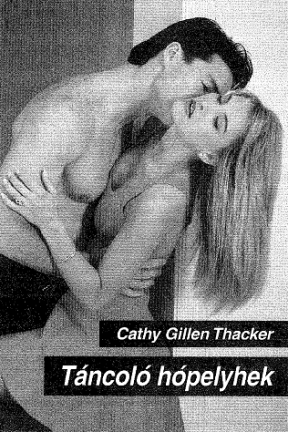 Egy elhagyatott birtokon él Ryan, s az a feladata, hogy rejtekhelyéről figyelje a szomszéd tanyát. Hindale, a tulajdonos, ugyanis fegyveres bandájával támadásra készül, s az ügynök mindent megtesz, hogy leleplezze. Számításait azonban keresztülhúzza egy csapat diáklány és a tanárnőjük, akiknek kisbusza elakadt a közelben...Égető szüksége lenne Ryannak egy menyasszonyra. Titkos ügynökként tevékenykedik egy virginiai birtokon, és a környéken elhíresztelte, hogy ő már bizony vőlegény. Nemcsak a rajongóit akarja távol tartani magától, hanem bűnöző szomszédja gyanúját is szeretné elaltatni. Amikor nem messze házától, a hóban elakad Grace kisbusza, a férfi boldogan fogadja házába a tanárnőt és, hét tanítványát...1. FEJEZET- Nézd, muszáj segítened rajtam! Azonnal szükségem lenne egy barátnőre... vagy legalábbis valakire, aki el tudná játszani - harsogta Ryan McCoy a telefonba.- Miért, mi történt? - hallatszott a kérdés a vonal túlsó végéről.A férfi hátravetette magát a székben, és anélkül hogy kibújt volna a csizmájából, az asztalra tette a lábát.- Már jó ideje hitegetem a helybeli lakosságot azzal, hogy jegyben járok, de amióta elmúlt karácsony, ez az állításom egyre hiteltelenebbé válik. A jövendőbeli Mrs. McCoy még egyetlenegyszer sem látogatott ide, és mi sem természetesebb, az emberek kezdenek kételkedni... aminek egyenes következménye, hogy megint rám feni a fogát minden nőnemű lény a környéken.- Aha! - Julia kis szünetet tartott. Mivel ő már évek óta boldog házasságban élt, nem igazán hatotta meg a férfi panaszkodása. Ennek ellenére megpróbált együtt érzőnek tűnni. - Kápráztasd el őket inkább az énektudományoddal!- Értékelem a humorodat - jegyezte meg Ryan szárazon. - Már mindent megpróbáltam. Az eredmény teljes csőd. Itt senkit sem érdekel, hogy egyáltalán nem tudok dalokat írni, sőt egy épkézláb énekhangot is képtelen lennék kiszenvedni magamból.Felállt székről, és elkezdett járkálni a „bunkerban", amelyet egy hegy-oldalban elhelyezkedő barlangban rendeztek be. A kagylót a kezében tartva a helyiségben felállított távcsőhöz ment. A telefon zsinórja azonban túl rövidnek bizonyult, és a készülék hangos csattanással a padlóra zuhant. Ryan hátra sem pillantva belenézett a keresőbe, majd megállapította magában, hogy a hó egyre jobban esik.- Mi volt ez a zaj? - érdeklődött Julia.Ryan nem válaszolt a nő kérdésére. Gondterhelten meredt a számítógép képernyőjére, ahova az imént kérte le az időjárás-jelentést az internetről. Ahogy sejtette, a keleti partról eredő hófúvás már elérte Virginiát és vele együtt az ő rejtekhelyét is. Valószínűleg ez lesz az évszázad szélvihara. Sokak szerint nagyobb, mint az 1996-os. Már most tizenöt centis a hóréteg, huszonnégy órán belül pedig ennek a kétszeresét várják. Ryan egyelőre csak találgathatott, mennyiben befolyásolja majd a mostoha időjárás az ő terveit.- Miért foglalkoztatod őket annyira? - folytatta a hirtelen félbeszakadt beszélgetést Julia.A férfi nagyot sóhajtott, miközben kávét töltött magának. Akadt azért egy-két dolog, amiért megérte az FBI-nál dolgozni. Nevezetesen a finom kávék, a luxusautók meg az ötcsillagos szállodák - mindezekből jelenleg csak a kávét élvezhette.- Féltenek a csalódástól. Kezdenek kételkedni benne, hogy tényleg hűséges lenne az állítólagos jegyesem. Igazán nem lehet rossz néven venni tőlük, hiszen már egy éve itt vagyok, és még egyszer sem bukkant fel a menyasszonyom.- Hidd el, szívesen küldenék valakit, de pillanatnyilag az összes női ügynök foglalt!- Másképp fogalmazva: Ryan, drágám, mássz ki a slamasztikából magad, mi most nem érünk rá - gúnyolódott a férfi.- Sajnálom, ebben a hónapban már semmit sem tehetek.- Hálás köszönet. Eddig nem is sejtettem, miért lelkesedem annyira FBI-ért, de most rájöttem. Azért, mert olyan, mint egy nagy család. Mindenben segítik egymást a munkatársak.- Megértem, hogy futnak utánad a nők. Bárki szívesen venne a ház körül egy magas, aranybarna hajú, barna szemű fickót, aki riadásul még megbízhatónak is tűnik.- Ne dicsérj, mert elpirulok! - tréfálkozott Ryan fanyarul, miközben fölemelt néhány nemrég előhívott fényképet az asztalról. - Nem tehetek róla, hogy ezen az isten háta mögötti helyen egy hímnemű emberpéldányra tíz nőnemű jut.- Azért csak játszd tovább a tehetségtelen countryzenészt - fogta komolyra Julia -, szeretnék már a végére járni ennek az ügynek!- Te szeretnél? Akkor mit szóljak én? - kiáltott megjátszott felháborodással a férfi, de azután neki is elkomolyodott a hangja. - Történt valami, amióta utoljára beszéltünk?Julia kis szünetet tartott, mielőtt megszólalt volna.- Rivertownból jelentették, hogy Hindale újabb fegyverszállítmányt vár.- Mikorra?- Az az időjárástól függ. Valamikor a hét vége felé.Ryan a számítógép képernyőjére nézett, majd újra a távcső keresőjébe. Akaratlanul is összeráncolta a homlokát, amikor meglátta a szürke felhőket.- Vannak adataink arról, hogy mennyi idő elteltével támadhatnak, az áru megérkezése után?- Még nincsenek, de valószínűleg legfeljebb pár óráról lehet szó. A hírszerzés is csak találgat. Ahhoz, hogy félreállítsuk őket, bizonyítékok kellenek. Ez lesz a te dolgod.- Igyekszem időben megszerezni őket. - A férfi ellenőrizte a kamerákat rögzítő egységeket. Miután végzett, újra megszólalt: - Cserébe kérnék egy szívességet.Julia egy cseppet sem lepődött meg.- És mi lenne az?- Ha vége a megbízatásnak, azonnal itt akarom hagyni ezt a helyet. - Ryan megint a távcsőhöz ment, majd lenézett az útra. Az egyik felfelé kanyargó szerpentinen sötétkék kisbuszt vett észre. Úgy tűnt, megrekedt az úton. A férfi nem kis meglepetésére kinyílt a vezetőülés melletti ajtó, és egy fiatal nő szállt ki.Ryan vigyorogva nézelődött tovább.- Nem fogod elhinni, mi történt! Mindjárt társaságot kapok egy magas, szőke bombázó személyében.- A völgyből?- Nem, az útról. Úgy tűnik, valami baj van a kocsijával.- Akkor szabadulj meg tőle minél hamarabb! Nem lenne jó, ha a vihar alatt végig nálad maradna. Semmi szükség egy hívatlan látogatóra, anélkül is épp elég a bajunk.- Ne csináld, Julia! Látnod kellene ezt a tüneményt! - Az ügynök aprólékosan szemügyre vette a bajba jutott hölgy veszedelmesen csábító alakját.- Jó ég, szinte hallom, ahogy csorog a nyálad! Mikor is volt dolgod utoljára nővel? - kellemetlenkedett Julia leplezetlen nehezteléssel a hangjában. Na, halljam, hogy néz ki az a bombázó?- Szőke a haja.- Ennyit már én is tudok róla.- Többre ne is légy kíváncsi!- Komolyan mondom, Rómeó, vigyázz magadra!- Ebben az időben mégsem dobhatom ki - felelte a férfi már-már dühösen, de rögtön észbe kapott, és megpróbálta tompítani a szavai élét. Jól van, majd igyekszem elküldeni.- Ne csak igyekezz, hanem tedd is meg! - emelte fel Julia a hangját. Most nem engedheted meg magadnak, hogy a mentőangyal szerepében tetszelegj!Ryan tudta, hogy a főnökének igaza van. Ám a szőkeség nem hagyta nyugodni. Már attól felforrt a vére, ahogy messziről szemlélte. Mi lesz akkor, ha majd ott áll előtte? Ráadásul ő, mint FBI ügynök bizonyos szempontból a rend őre, aki nem hagyhat egyedül egy védtelen ifjú hölgyet a virginiai hegyvidék kellős közepén, kitéve az időjárás viszontagságainak meg a vadon veszélyeinek.Ez a legszebb lány, akit valaha is láttam, gondolta, miközben áhítattal figyelte, ahogy az ismeretlen az első kerék mellé guggolva vizsgálgatja, miként lehetne kiszabadítani a kocsit.- Ugye, megmondtam? Eltévedtünk! Mi lesz, ha nem találjuk meg az utat? Itt fogunk meghalni a nagy semmi közepén! - A tízéves Greta már épp kezdett teljesen kétségbeesni. amikor Grace Tennessen kinyitotta a kocsi ajtaját, és visszaült a volán mögé.- Dehogy fogunk meghalni, ne ijedezz már! - próbálta megnyugtatni a kislányt Hannah, a csapat legidősebb tagja.Grace hátrafordult a héttagú csoporthoz.- Mindenki figyeljen ide! - A gyerekek valamennyien általános iskolába jártak, valamennyien hat és tizennégy év közöttiek voltak. - Most szépen felvesszük a kabátunkat, a sapkánkat meg a kesztyűnket. Mindenkin legyen hótaposó! Egy ideig gyalogolnunk kell.- Ilyen hóesésben? - nyöszörögte a hétéves Brianna ijedten.Grace az ölébe vette a kislányt, hogy megnyugtassa.- Nincs más választásunk, értsd meg! Egy vontató kell, hogy ki tudjuk húzni a kocsit az árokból. Elmegyünk, keresünk valakit, akitől segítségért telefonálhatunk.Mielőtt még jobban eleredne a hó, mert akkor komoly bajba kerülünk, fűzte hozzá gondolatban, de okosabbnak tartotta, ha erről nem szól a gyerekek előtt. Inkább jó példát mutatva nekik, melegen felöltözött. Amikor a többieknek is már csak az orruk látszott ki a télikabátjukból, kiugrott az autóból, és mindenkinek segített kiszállni.- Most hová megyünk? - kérdezte Darlene, aki tizenkét évével az egyik legidősebbnek számított a csapatban.- Sokfelé éppen nem mehetünk. Látjátok azt a házat fönt a dombon? Talán onnan hívhatunk segítséget.- Az nem is domb, Miss Tennessen - kotnyeleskedett a hatéves Letticia -, az egy hegy.- Jó, akkor hegy... Szóval felmegyünk a hegyre, és megkérdezzük az ott lakókat, hogy telefonálhatunk-e. - Grace elindult, az aprónép pedig utána.- Meddig tart, amíg ideér a vontató? - tette fel a kérdést a nyolcéves Clara. A tanárnő bizakodó arcot vágott, hogy ha már itt kell rostokolniuk a semmi közepén, legalább ne veszítsék el a fejüket a rémülettől.- Hamarosan... Most fogjátok meg egymás kezét, és ne engedjétek el, amíg fel nem értünk? - Még egy mosolyra is futotta az erejéből. - Meglátjátok, gyorsan ott leszünk.A csapat megállt a kétszintes, világoskékre festett téglaház előtt. Felmentek a verandára, és bekopogtak az ajtón. Belülről azonban semmi nesz sem hallatszott.- Oda nézzetek! Füstöl a kémény! - kiáltotta a kilencéves Polly.- Akkor miért nem nyit ajtót senki? - nyafogta Greta.- Talán nem hallottak meg minket. Próbáljunk meg hangosabban kopogtatni! - Grace újból ráütött az ajtóra párszor, ezúttal hangosabban, de a szél zúgásán kívül semmi választ nem kaptak. Azután a hét gyerek hirtelen egyszerre kezdett el beszélni.- Megfagyok!- Én is!- Most megint vissza kell mennünk a kocsihoz?- Nekem már elegem van!- Én tényleg mindjárt megfagyok, Miss Tennessen!A tanárnő megpróbálta kinyitni az ajtót - persze sikertelenül. Azután eszébe jutott, hogy talán van valahol egy másik bejárat is, vagy egy nyitott ablak. Nem hitte, hogy a lakók haragudnának, amiért más választásuk nem lévén, ide menekültek a hideg elől.- Ti maradjatok itt! Én körbemegyek, és megnézem, van-e valahol egy másik bejárat.Briannának tágra nyílt a szeme a rémülettől.- De, ugye, nem hagy itt minket?- Persze hogy nem! - Grace átölelte a kicsit. Most az a legfontosabb, hogy minél előbb felmelegedjetek valahol. A kémény füstöl, tehát bent biztosan nincs olyan hideg, mint itt kint. Már csak meg kell találnunk a módját, hogyan jussunk be. Most ezen fáradozom.Miután az összes gyerek rábólintotta szavaira, Grace elindult földeríteni a terepet. Hamarosan meg is találta hátsó ajtót, és jó hangosan megzörgette.- Hahó, van itthon valaki? - kiabálta, miközben megpróbált bekukucskálni a kisablakon, de életnek semmi nyomát nem tudta felfedezni. - Halló!...Valaki! - Megint nem kapott választ, így aztán óvatosan lenyomta a kilincset. Az ajtó zára volt. Az ablakhoz ment, hogy lássa, nem lehet-e azon bejutni. Nem lehetett.Ismét megkerülte a házat, és visszament a lányokhoz.Rendhagyó körülmények között az emberek rendhagyó tettekre kényszerülnek. Grace is tartotta magát ehhez a törvényszerűséghez. Kivette a hitelkártyáját a táskájából.- Most pedig megpróbálunk bemenni.- Tényleg?- Ez óriási!Grace kételkedett benne, hogy az iskola igazgatónője is így örült volna a fejleményeknek, ezért megpróbálta menteni, ami még menthető.- Ugye mindegyikőtök tisztában van vele, hogy ilyesmit nem szabad tenni? Ez kivételes eset. Nincs más választásunk, ha nem akarunk megfagyni.- Tudjuk, Miss Tennessen! - felelte kórusban a csapat, ám mind a hét kislánynak felragyogott a szeme az izgatottságtól, amikor Grace az ajtórésbe csúsztatta a kártyát. A lapocskát fel-le mozgatva óvatosan elfordította a gombot.Az ajtó kitárult, és végre bemehettek.- Mindig azt hittem, hogy az én szobám a legrendetlenebb a világon, de ez itt olyan, mint ahova bombát dobtak - csodálkozott Darlene, körbetekintve a hatalmas teremben, ahol mindenfelé könyvek meg piszkos ruhák hevertek szanaszét. Az összes bútoron pedig vastagon állt a por.- De legalább van videó és tévé - állapította meg Letticia.- Nem is akármilyen, hanem nagyképernyős, a videó meg nyolcfejes!Grace nem szerzett eddig különösebb jártasságot a műszaki berendezések területén. Így aztán nem is sejtette, mitől nyolcfejes egy nyolcfejes videó, bár ebből még soha nem származott semmiféle hátránya. Észrevett azonban egy hifitornyot is a helyiségben, és zenekedvelő ember lévén inkább ez keltette fel az érdeklődését. Az egyik sarokban két polc állt, tele videokazettákkal meg CD-lemezekkel.- A hifitornyot elfogadnám, de nem szívesen laknék ilyen disznóólban jelentette ki Clara.Grace -t is megdöbbentette a hatalmas felfordulás.- Soha nem láttam még ennyi countryzene témájú plakátot!- Ez itt Elvis akar lenni? - ráncolta a homlokát Letticia az egyik kép előtt állva.- Van egy porcelánkutya a kandallópárkányon - jegyezte meg Darlene, mire mindenki a most felfedezett giccsszörny köré sereglett. - Szerintetek az csinálta, aki itt lakik?- Nem, valószínűleg csak úgy vette. Már láttam hasonlót egy kirakatban - válaszolta Grace a telefont keresve.- Úgy látszik, a sportműsorokat szereti - közölte Brianna, miközben az asztalon kutakodott, ahol a tévéműsor is feküdt. Kicsit odébb tolta a telefont, hogy belenézhessen az újságba. A készülék így a többi magazin alá került.Greta izgatottan húzogatta Grace kabátujját.- Ott a falon van egy kosárlabdapalánk. A bácsi, aki itt lakik, sokat használhatja, mert körülötte a festés piszkos labdanyomoktól.Grace felpillantott, és megállapította magában, hogy a kislánynak bizony igaza van.- Honnan veszed, hogy bácsi? - nézett Clara mérgesen a másikra.Erre már Hannah is bekapcsolódott a vitába.- Mi más lehetne? Nézd meg ezeket a baromi nagy csukákat meg pólókat! Ez mind-mind férficucc. Apámnak is ekkorák vannak. Vagy látsz valahol női ruhát?Grace szíve hevesebben kezdettel verni az idegességtől. Hannah megfigyelése teljesen helytállónak tűnt. A szobában szerteszét heverő holmik csak egy nagy termetű férfié lehettek. Annak azonban nem látta semmi nyomát, hogy nő vagy gyerek is lakna a házban: Vajon mit szól majd a tulajdonos, ha visszajön és meglátja, hogy hét gyerekkel befészkelte magát az otthonába? Nem tartotta valószínűnek, hogy el lesz ragadtatva a helyzettől, amit alapjában véve meg is tudott érteni.Komoly pillantást vetett a többiekre.- Gyertek ide, lányok! Ne üssük olyasmibe az orrunkat, ami nem ránk tartozik. Már az is épp elég, hogy betörtünk ide. Üljetek le a kandalló köré, és ott várjatok, amíg találok egy telefont, hogy segítséget hívjak!- Hé, mi folyik itt?Grace összerezzent a mélyen zengő hang hallatán. Felnézett, és meglátta a legvonzóbb férfit, akivel valaha találkozott. Ilyen vállal és csípővel akár modellnek is elmehetne... Ki tudja, talán az is. Még a százéves farmernadrág meg a kopott flaneling is jól állt rajta. Felettébb férfias jelenségnek tűnt. Valószínűleg most jöhetett be, mert a hajában néhány, még el nem olvadt hópehely díszelgett. Nem látszott mérgesnek, inkább meglepettnek. Szélesen mosolygott, miközben leplezetlen érdeklődéssel méregette Grace-t.A lány beleborzongott ebbe a tekintetbe.- Hadd magyarázzam meg! - motyogta, miközben kétségbeesett kísérletet tett, hogy mosolyra húzza a száját. - A nevem Grace Tennessen, a Peach Blossom bentlakásos iskolában tanítok, Arlingtonban. Ezek itt tanítványaim... vagyis néhány közülük.Az ismeretlen vigyora, ha lehet, még szélesebb lett, ahogy pillantása végigsiklott a lány alakján.- Arlington jó pár mérföldre van innét.Egészen pontosan Virginia másik végében fekszik! - tette hozzá magában Grace, de jobbnak látta ezt nem hangsúlyozni. Nem akarta elrontani a férfi jókedvét, Darlene válaszolt a tanárnője helyett.- Aha - bökte ki röviden és tömören a házigazda megjegyzésére.Az idegen azonban nem érte be ennyivel.- Hogy kerültek ide?- Az autópályát kerestük. Az útjelző tábla szerint ebben az irányban van, de még nem találtuk meg.- A fiatalok itt gyakran megfordítják a táblákat, hogy megtréfálják az idegeneket. Néha ki is cserélik őket.- Akkor most sikerrel jártak - nyögte Grace szomorúan. - Rossz irányba mentünk, valószínűleg rossz úton is.Hannah, mint a gyerekek közt a rangidős, úgy gondolta, rá vár a történtek felvázolása.- Elkezdett esni a hó, kicsúsztunk az útról, és most itt vagyunk.Grace idegesen beletúrt a hajába.- Sajnálom, hogy hívatlanul betörtünk ide, de nem láttam más megoldást.- Hogy tudtak egyáltalán bejönni? - érdeklődött barátságosan az idegen, amitől Grace kezdett kicsit felengedni.- Örök hála a hitelkártya feltalálójának! - A tanárnő előhúzta aranykártyáját a táskájából. - Ki sem mozdulnék otthonról nélküle.- Még jó, hogy ilyen előrelátó!- Igen... úgy értem... nem törtem volna be, ha nem lett volna feltétlenül szükséges. Fel kell hívnom az autóklubot, hogy küldjenek segítséget. Használhatnám a telefonját?Hosszas, eredménytelen keresgélés kezdődött. Végül a férfi találékonyan arra a helyre ment, ahol a távbeszélő vezetéke a falba szerelt dugaljból kiindult. A zsinór mentén végighaladva hamarosan a készülék is előkerült, amely addig - Brianna áldásos tevékenységének köszönhetően - a dohányzóasztalon levő nagy halom újság alatt nyugodott.- Szolgálja ki magát!- Köszönöm.Az autómentőnél nyafogó hangú hölgy vette fel a kagylót, és nyomban közölte, hogy az összes vontatójuk foglalt. Bár nem tűnt valami készségesnek, rövid rábeszélés után megígérte, hogy megtesz minden tőle telhetőt. Arra viszont figyelmeztette a tanárnőt, hogy órákig is eltarthat, amíg megérkezik a segítség. Persze, ha a hó elzárja az utakat, az még további időveszteséget is okozhat.Grace, miután befejezte a beszélgetést, a többiekkel is megosztotta a hallottakat.- És most mi legyen? - húzta fel a szemöldökét a férfi. Hangjában idegesség vibrált.A tanárnő nem tudott mit felelni. Egy egész csomó kisgyerekről kellett gondoskodnia. Megvonta a vállát.- Azt hiszem, kénytelenek leszünk magunk kiszabadítani az autót az árokból. - A kagylóra nézett, amelyet még mindig a kezében szorongatott. - Először azonban felhívom az iskolát, hogy jól vagyunk. Már órákkal ezelőtt jelentkeznem kellett volna. Biztos nagyon aggódnak, mi történt velünk.A férfi felvett egy gitárt a földről, ami olyan tisztán ragyogott, mintha soha nem használná senki. Ezalatt Grace felhívta az iskolát. Röviden ismertette a történteket, meg hogy hol vannak. Az igazgatónő azt javasolta, kérjék meg a házigazdát, hadd maradhassanak.- Az nem fog menni - válaszolta Grace, mert sejtette, az idegen, akihez betörtek, minden szót hall.- Miért nem? - tudakolta csodálkozva az igazgatónő.Grace elfordult a férfitól, és az ablakon keresztül kibámult a hóesésbe.- Mert ez itt egy családi ház, nem pedig egy szálloda. Biztosan találunk valami menedékhelyet a környéken, mielőtt az utak végképp járhatatlanná válnának. Azért megadom az itteni címet. Hol is vagyunk most, Mr...- McCoy... Ryan McCoy - hallotta a férfi válaszát olyan hanglejtéssel, mintha csak azt mondaná: Bond... James Bond. - A cím: Blue Mountain Gap, High Mountain Road 100. - Ryan egy névjegykártyát nyújtott tanárnő felé, amelyen a ház telefonszámát is feltüntették.Grace továbbította az adatokat.- Nyugtassa meg az igazgatónőt, hogy nem kell aggódnia! Gondoskodom róla, hogy mind a nyolcan biztonságban célba érjenek - szólt közbe Ryan a gitárt lóbálva.- Köszönöm. - Grace megkönnyebbülten közölte a hallottakat a főnökével. Amikor az órájára pillantott, rájött, hogy már így is rengeteg időt elvesztegettek Igyekezniük kell, ha valamire akarnak jutni. Gyorsan elbúcsúzott, és letette a kagylót. - Jelez a rögzítő - fordult a házigazda felé.A férfi szórakozottan bólintott, miközben merően nézte a tanárnőt.- És?- Vissza kellene hallgatni, nem?Ryan McCoy elnevette magát.- Én soha nem hallgatom vissza az üzeneteimet.A tanárnő fürkésző pillantást küldött a férfi felé. Ösztönösen megérezte, hogy a hanyagság csak látszat. Ez az ember sokkal célratörőbb, mint amilyennek mutatja magát.- Akkor minek vett rögzítőt?Ryan újra felnevetett, amitől Grace-nek gyorsabban kezdett dobogni a szíve.- Mert, így nem kell felvennem a telefont.- Lássuk csak, értem-e... Van egy telefonja, amit nem vesz fel, meg egy üzenetrögzítője, amit nem hallgat vissza.- Igen, körülbelül így álla dolog - dünnyögte a férfi, és ellenállt a kísértésnek, hogy megérintse a vendégét.- Akkor miért köttette be egyáltalán a vonalat? - Grace-t nem hagyta nyugodni ez a kérdés.Ryan megvonta a vállát. Nem tudta, mivel varázsolta el ennyire ez a nő, de mindenáron szeretett volna jó színben feltűnni előtte.- Szükség esetére. Most is jól jött. Ha szerencsém lesz, és sikerül megjelentetnem néhány dalomat, egyszer talán majd használni is fogom.- Dalokat ír? - csapta össze a kezét az egyik kislány álmélkodva.- Igen, zeneszerző, szövegíró és énekes vagyok egy személyben. - Ryan ránevetett a gyerekre. Most jutott csak eszébe, mennyire hiányoznak neki az unokaöccsei, akiket már tavaly óta nem látott. Amint ez a megbízatása lejár, az első útja hozzájuk vezet.- Elénekelne nekünk valamit'?- Hát persze.A kicsikkel ellentétben a tanárnő nem örült különösebben, hogy hallhatja a férfit dalra fakadni.- Igazán nem szívesen zavarnám a hivatása gyakorlásában, de szükségem lenne valakire, aki segít menetképes állapotba hozni kisbuszunkat.Az ügynök karba tette a kezét, és a szemöldökét összevonta.- Szóval azt kívánja tőlem, hogy gyalogoljak le a völgybe, és bányásszam ki az autóját a nyakig érő hóból a mínusz húsz fokos hidegben, ugye?- Igen, pontosan - felelte Grace olyan hangsúllyal, mint aki biztos az elutasításban.- Jó, akkor menjünk! - Ryan eltűnődött, vajon milyen gyakran mondhatnak nemet ennek a lánynak. - És én mit kapok érte?2. FEJEZETGrace tudta, hogy alul fog maradni ebben a szópárbajban, és nem értette, miért kötekedik vele a férfi. Kedvesen rámosolygott Ryan McCoyra. Természetesen megfizetem a segítségét.Kis nevetősráncok jelentek meg a férfi aranybarna szeme körül, közben pedig feltűnően a lány szájára szegezte a tekintetét. Ryan az a típus volt, akitől az anyja mindig is óva intette Grace-t.A férfi hirtelen előrehajolt.- Sejtem, mivel akarja megfizetni a segítségemet, de én igazából másra vágyom - suttogta.Grace elpirult. Nehezebben sikerült dűlőre jutnia ezzel az idegennel, mintsem gondolta volna, ettől azonban még nem ijedt meg, hiszen már nagy gyakorlatot szerzett az emberek kezelésében. Ezt jó néhány kötekedő természetű szülő meg néhány felettese is bizonyíthatta volna.Tudta, hogy a gyerekek minden szavát figyelik. Elindult az ajtó irányába.- Nem beszélhetnénk meg inkább odakint? - kérdezte kissé rosszalló hangsúllyal.Ryan hangosan felsóhajtott.- Lányok - kezdte szomorú fejrázással, és csípőre tette a kezét -, azt hiszem, fenyítést fogok kapni!A gyerekek vihorászva várták a fejleményeket.- Jöjjön, Mr. McCoy! - Grace már az ajtóban várt. Így is épp eleget hallottak a kicsik.A férfi odaintett az apróságoknak, azután engedelmesen követte a tanárnőt, és becsukta az ajtót.- Hát, hogy is mondjam... - vakarta meg a fejét, miután a kabátjáért nyúlt, amelyet hazaérkezésekor a fotel karfájára dobott. - Ahhoz képest, hogy milyen védtelennek és törékenynek látszik, elég éles, parancsoló hangja van.A lány arcvonásai hirtelen megkeményedtek.- Ne próbáljon alábecsülni, kedves uram! Nem vagyok sem védtelen, sem törékeny! - sziszegte dühösen Grace. Bár százhetvenöt centis magasságához képest vékonynak tűnt, azért egyáltalán nem lehetett volna őt gyámoltalannak nevezni. Legfeljebb csak a férfi mellett mutathatott annak.- Akkor fogalmazzunk inkább úgy, hogy rendkívül nőies - javította ki magát Ryan, miközben a pillantásuk találkozott. Grace hátán borzongás futott végig.- Szerintem csak bókolni szeretne magának, Miss Tennessen - kotyogta közbe Hannah.Grace rámosolygott a kislányra, majd kinyitotta az ajtót.Szerintem teljesen mást akar, szállt vitába a gyerekkel gondolatban. Közben a férfi is odaért, és a tanárnő beszippantotta fanyar arcvize illatát. Megpróbálja megtörni az ellenállásomat, és attól félek, hamarosan ez sikerülni is fog neki! - tépelődött. Még sohasem vert ilyen hevesen a szíve egyetlen férfi társaságában sem. Légy erős! - biztatta magát, miközben a gyerekekhez fordult.- Amíg mi megpróbáljuk kihúzni az autót, ti maradjatok itt a melegben! Hannah, Darlene, ti feleltek a többiekért. Rendben?A két felnőtt kilépett a hidegbe, és becsukták maguk után az ajtót. Elmentek a veranda másik végére, ahol biztosak lehettek abban, hogy a gyerekek már nem hallják őket.- Nem tudom elhinni, hogy képes ilyen ajánlatot tenni!- Milyen ajánlatot? - nézett Ryan a lányra ártatlanul, mint a ma született bárány.Grace elvörösödött.- Hát olyat!A férfi úgy tett, mintha nem értené.- Miből gondolja, hogy olyan ajánlatot tettem?- Abból, ahogy rám nézett. Azt lehetetlen lett volna félreérteni.Ryan az egyik kezét sértetten a mellkasára szorította, mint valami megbántott kisfiú.- És ha mégis félreértette? Honnan veszi, mire gondoltam?Grace egy pillanatig sem kételkedett benne, hogy ebből a vitából csak vesztesen kerülhet ki, így inkább gyorsan visszavonulót fújt.- Jó, rendben, felejtsük el az egészet'- Nem bánom. - A férfi olyan mosollyal ajándékozta meg vendégét, amitől egy gyengébb idegzetű nő ott helyben elalélt volna. Azután megfogta a karját, és levezette a verandáról. - Most már tényleg ideje sietnünk, ha jutni akarunk valamire a hóvihar előtt!Grace is látta, hogy a fehér takaró a környéken egyre vastagabbá válik, ám nem ez aggasztotta igazán. Úgy érezte, a férfi jelent egyre nagyobb veszélyt a számára.- Hol van az autója?- A pajtában, de jelen pillanatban nincs üzemképes állapotban.- Úgy érti, nem tudjuk kiszabadítani a kocsimat?- Dehogynem, csak éppen nem a hagyományos módon. Egy kis fortéllyal kell élnünk - válaszolta a férfi, majd hirtelen témát váltott. - Visszatérve a „félreérthetetlen" ajánlatomra... Nem azt akarom, amire gondol - jelentette ki, miközben elindult lefelé a mikrobuszhoz.- Akkor mit? - kérdezte rémülten a lány.Amikor Ryan meglátta Grace arckifejezését, elnevette magát.- Ne vágjon már olyan képet, mintha akasztani vinnék! Semmi különöset nem kívánok magától, csak egy kis szívességet kérnék.A tanárnő gyanakodva pillantott Ryanra.- És mi lenne az a „kis szívesség"?A férfi magához húzta Grace-t, úgy válaszolt:- Azt szeretném, hogy amikor továbbindulnak, úgy búcsúzzon el tőlem, mint a szerelmétől.A lány nem tudta mire vélni a furcsa kívánságot. Értetlenségének azonnal hangot is adott:- Ugyan miért?Ryan megint magára öltötte ellenállhatatlan mosolyát.- Mert a szólás szerint: jó tett helyébe jót várj!Grace-t azonban nem lehetett ilyen könnyen leszerelni. Sejtette, hogy a férfi ajánlata mögött valami más is rejlik. Már csak azt kellett kiderítenie, vajon mi. Elhatározta, addig folytatja a faggatózást, amíg használható feleletet nem kap.- Nem válaszolt a kérdésemre: miért van szüksége erre magának?Ryan elhúzta a száját.- Mert végre egy kis nyugalmat akarok.Elérték a járművet.- És ha nyilvánosan megölelem, akkor megkapja? - érdeklődött a lány a lökhárítónak támaszkodva.- Remélem.- Sajnálom. Ha nem mondja meg, miért kívánja ezt tőlem, nem fogom megtenni.A férfi türelmetlenül nézett Grace-re.- Ide figyeljen! Én sem vagyok jobban elragadtatva az ötlettől, mint maga.- Akkor meg miért akarja?Ryan letérdelt az autó kereke mellé, hogy megnézze, mennyire súlyos a baleset.- Mert nincs más választásom - felelte nyugodtan.- Magának lehet, hogy nincs, Mr. McCoy, de nekem van... - vágta rá a lány dühösen. A másik azonban félbeszakította:- Hívjon csak egyszerűen Ryannak!Grace nem sokat törődött a közbeszólással.- ...és nem vagyok hajlandó részt venni semmiféle...A férfi hirtelen felállt.- Igazán nem kérek sokat a segítségemért!A lány fürkészőn mérte végig Ryant. Be kellett vallania magának, hogy a férfi szavai mögött nem érzett semmiféle hátsó szándékot. Még a tekintete, is teljesen őszintének tűnt.- Talán elmesélhetne mindent az elejétől kezdve! - tanácsolta abban a reményben, hogy mindjárt világossá válik előtte az egész.- Azért jöttem ide, hogy egy kis nyugtom legyen.- Teljesült is a vágya, ha jól látom.- Igen, mintán azt füllentettem a szomszédoknak, hogy hamarosan megházasodom. - Ryan szemügyre vette az autót. Nem szenvedett komoly sérüléseket. Ha az út száraz lett volna, és nem csúsznának a kerekek a havon, valószínűleg simán kitolathattak volna vele az árokból mindenféle külső segítség nélkül is.- És rájöttek a turpisságra?- Egyelőre még nem.Grace nézte, ahogy a férfi előveszi a pótkereket és az emelőt a csomagtartóból. - Az meg minek?- Ha nem vette volna észre, defektes az első kerék.- Tényleg? - A lány elszégyellte magát, hogy ez neki fel sem tűnt, éppen ezért jó csípősen válaszolt. - Először az autót kellene kihúznunk, hogy hozzáférhessünk a gumikhoz, vagy talán tévedek? - gúnyolódott.A férfinak el kellett ismernie, hogy bizony sok igazság van abban, amit Grace állít, de a világért sem árulta volna el, hogy neki ez az apróság eszébe sem jutott. Nem akart a csinos tanárnő előtt leszerepelni, ki kellett hát találnia valamilyen kifogást.- Csak azért vettem ki ezeket, mert így könnyebb lesz az autó, és akkor az árokbál is egyszerűbben húzzak majd ki. - Alig ejtette ki ezeket a szavakat a száján, máris rájött, milyen ostobaságokat beszél. A lány sejtelmes mosollyal csóválta a fejét.Nem maradt más hátra: ki kellett szabadítani a járművet. A kerekek azonban mindig kipörögtek, ahányszor csak Grace gázt adott. Végül Ryannak támadt egy mentő ötlete. Az utastérből kivették a szőnyegeket, és a kerekek alá helyezték őket, hogy azok ne csúszhassanak el a síkos havon. Így végül sikerült kitolatniuk az árokbál.Miközben a férfi a kereket cserélte, Grace visszatért az előbbi témájukhoz:- Miért nem árulja el a helybélieknek az igazat?- Hogy aztán a megye valamennyi hajadonja hozzám akarjon jönni feleségül? Arra van most a legkevésbé szükségem!- Maga, gondolom, az a típus, aki foggal-körömmel ragaszkodik a szabadságához - állapította meg a lány kicsit kesernyésen.- Az igazságot akarta hallani, hát tessék! Remélem, most már hajlandó lesz segíteni nekem.- Más szóval, a szeretőjét kellene eljátszanom?- Legalábbis jó lenne, ha sikerülne ilyen benyomást keltenie az emberekben.- Most, hogy már ismerem a történetet, az egész valahogy nem tetszik. Nem akarok segíteni, sajnálom.- Jó, akkor másképp próbálom megfogalmazni - folytatta Ryan. - Annyit kérek mindössze, hogy párszor öleljen át a szomszédok előtt. Az emberek pedig azt gondolnak, amit akarnak. Ha hazudni kell, azt én fogom megtenni, de reméljük, idáig nem fajulnak a dolgok.Az ő szájából az egész olyan egyszerűnek tűnik, gondolta Grace. Én azonban már számtalanszor tapasztaltam a saját bőrömön, hogy a legsimább ügyek is pillanatok alatt hihetetlenül bonyolulttá válhatnak.- Elfelejti, hogy nekem, mint tanárnőnek a gyerekek előtt is jó példát kell mutatnom. Szó sem lehet az egészről! - jelentette ki most már hangosan, miközben Ryan lecsavarozta a felnikről az anyákat.- Ha maga úgy, hát én is úgy! - válaszolta a férfi mérgesen, és ledobta a csavarkulcsot. - Kellemes kerékcserét!- Most meg mit csinál?- Elmegyek. Segítsen magán, ahogy tud!- Menjen csak! Azt hiszi, egyedül nem vagyok képes kicserélni egy vacak kereket? - kiabálta a lány Ryan után.Elméletben biztos is volt a dolgában, csak éppen a gyakorlatban nem alkalmazta még soha a tudományát. Előbb-utóbb valószínűleg így is megbirkózott volna a feladattal, de ahhoz jó adag kísérletező kedvre és időre lett volna szüksége. Grace-nek azonban most egyik sem állta rendelkezésére. Egyrészt érezte, ahogy az ujjai elgémberedtek a hidegtől, és nem akarnak mozogni, másrészt az egyre jobban szakadó hó sem tett jót a hangulatának. Ha a férfi után kiáltana, megoldódna az összes gondja... csak éppen újakat szerezne helyettük.- Ryan!A férfi megfordult.- Megteszem! - folytatta halkabban Grace, amikor a másik odaért hozzá. - De ígérje meg, hogy a törpék nem fogják megtudni!- Milyen törpék?- A lányok. Heten vannak, nem?Ryan elmosolyodott.- Megígérem.A lány egy lemondó sóhaj kíséretében visszaadta neki a csavarkulcsot.- Azt teszem, amit mond.A férfi csak rövid szünet után szólalt meg:- Rájöttem, mitől lett defektes a gumi.- Mitől?- Egy szegbe hajtott vele. Még mindig benne van a kerékben. Látja?Ryan hamar végzett a cserével. Hirtelen motorzúgást hallottak.- Ki ez?- Fred Hindale - válaszolta Ryan. - A domb másik oldalán van a birtoka. Éppen erre tart. Ne idegeskedjen, csak bízza rám magát! Rendben?Amikor a jármű közelebb ért, a férfi birtokló mozdulattal átölelte Grace vállát. Fred Hindale kidugta a fejét az ablakon, és kihívóan végigmérte a lányt.- Nézzenek oda! -, kiáltotta, miközben széles vigyor terült el az arcán. - Csak nem került elő a barátnője, McCoy?Ahogy az idegen mustrálgatni kezdte, Grace hátán felállt a szőr. Ryan idegesen mosolygott.- Titokban szerettük volna tartani látogatását.Hindale a teherautó platója felé intett a fejével. Egy hatalmas háló alatt több zsák élelmiszer sorakozott, mellette néhány rekesz sör, két csomag durva szemű só és vagy fél tucat barna színű üveg, amelyben a saját készítésű almabortól a whiskyig bármi lehetett.- Most jövök a városból. Lezárták az összes hidat, mert olyan jegesek, hogy balesetveszélyes rajtuk közlekedni. Remélem, van otthon elég tartalékuk, mert a vihar végéig bajosan tudják majd elhagyni a házat.Grace-en kezdett erőt venni a rémület. Épp ezt akarta elkerülni, de úgy tűnik, elhagyta a szerencséje.- Hallottad ezt, kedvesem? - szólalt meg mellette a „jegyese", majd egy pillanatra magához szorította. - Nemsokára teljesen el leszünk zárva a külvilágtál. - Finoman feljebb emelte a lány fejét az állánál fogva, s a szájával végigsimította az ajkát. Grace meglepetten felkiáltott, mire Ryan egy csókkal hallgattatta el.A férfi csókja olyan gyengéd volt, hogy a lányt tetőtől talpig elöntötte a forróság. Amikor Ryan elengedte, szabálytalanul lélegzett, és egész testében remegett.Hindale végig figyelte őket, érdeklődése igencsak túlment a jószomszédi kíváncsiskodáson.- Úgy tűnik, mintha nagyon hiányoztak volna egymásnak - jelentette ki végül.- Jobban, mint azt szavakba lehetne önteni. - Ryan finoman megcirógatta Grace arcát.Hindale fölnevetett.- Talán egy dalt kellene írnia a kis hölgyről - vetette oda, majd egyesbe tette a kocsit, és továbbgurult.Grace várt, míg a teherautó eltűnik a kanyarban, azután megpördült, és dühösen a férfira kiáltott:- Ide figyeljen, Rómeó! Átölelhet, megsimogathatja az arcomat, addig rendben is van. Ebben egyeztünk meg, de egy szó sem esett arról, hogy csak úgy megcsókol az út közepén!Ryan hirtelen elkomorodott. A lány véletlenül épp az ügynöki fedőnevén szólította. Megvonta a vállát.- Bocs!Grace mérgesen vette tudomásul, hogy a férfi egyáltalán nem sajnálja, ami történt. Pedig az ő szíve még mindig ki-kihagyott a csóktól. Annak pedig egyáltalán nem örült, hogy szemtanúja is akadt a jelenetnek. Egyébként sem találta rokonszenvesnek Hindale-t, és látta rajta, hogy ez alighanem kölcsönös.- Van egy-két dolog, amiről beszélnünk kell - kezdte Ryan. - Most, hogy lezárták a hidakat, magának és a gyerekeknek csak két lehetőségük maradt. Az én házam, vagy a Hindale-farm. A várost nem tudják elérni ebben az időben.Mindkettőjükön látszott, hogy nincsenek különösebben elragadtatva ezektől a lehetőségektől. Újra a férfi szólalt meg:- Úgy vettem észre, nem igazán sikerült megkedvelnie a szomszédomat, úgyhogy valószínűleg nálam maradnak.3. FEJEZET- Most meg mérges - mondta Grace néhány perccel később, amikor Ryan kivette az emelőt a mikrobusz alól.Igazából magamra vagyok dühös, gondolta Ryan, majd bepakolta a szerszámokat és a lyukas kereket a csomagtartóba. Hiába is próbálta volna tagadni, leginkább az ő hibája, hogy a tanárnő és a gyerekek kénytelenek lesznek nála átvészelni a vihart. Abban a pillanatban, hogy megérkeztek, azonnal meg kellett volna néznie a kocsit, kihúznia az árokból, és útjára bocsátani a társaságot. Ám nem ezt tette. Maga sem értette, hogy miért.A következő napokban megpróbál majd kitérni a lány útjából. Nehéz lesz, de meg kell tennie, ez nem is kérdéses. Valamiért nagyon veszélyesnek érezte a tanárnő közelségét. Elhatározta, igyekszik mindvégig megőrizni a hidegvérét. Egyébként még a megbízatása is veszélybe kerülhet.Ryan kinyitotta az ajtót, majd beült a kormány mögé. Megvárta, míg Grace is beszáll, és bekapcsolja az övét, csak azután fordult hozzá:- Mégis, melyik tantárgyat oktatja, hogy a szerencsétlen gyerekekkel ilyen ítéletidőben utazgat ezen az isten háta mögötti vidéken?A lány elpirult a vádló szavakra.- Nem tehetek róla, hogy magával ellentétben én nem vagyok két lábon járó barométer. Honnan vettem volna; hogy ma havazni fog?A férfi beindította az ablaktörlőt, és egyesbe tette a sebváltót.- Azért a viharról hallania kellett volna. Talán nem kapcsolta be a rádiót?- Tegnap este és ma reggel is figyeltem a híreket a szállóban, ahol a gyerekekkel éjszakáztunk. Akkor azonban még azt állították, hogy a vihar legkorábban hétfő este érheti el Virginia területét. Addigra mi már egész bizonyosan eljutottunk volna a következő állomásunkra.- Milyen állomásukra?- A történelmi helyeket keressük fel egész Virginiában.Ryan örömmel állapította meg magában, hogy a lány is legalább annyira zavarba jött, mint ő. Szemmel láthatóan nem szívesen barátkozott meg a gondolattal, hogy a világtól elvágva, egy házban kell időznie egy vadidegen férfival.- De a tévében csak nézte az időjárás jelentést? - érdeklődött Ryan, miközben a ház felé tartó meredek úton haladtak felfelé.- A szállóban, ahol éjszakáztunk, nem működött a tévé.A férfi elhúzta a száját. Közben a pajta elé értek, ahol Ryan terepjárója is állt. A mikrobusz lefékezett a bezárt kapu előtt.- A környéken egy egész csomó rádióadó működik, amelyeken időjárás-jelentést is mondanak a hírek után. Az itt lakók azonban tudják, hogy ezek az adatok nem megbízhatóak, ezért inkább a nagyobb tévécsatornákat figyelik, vagy az útinformot hívják, ha kíváncsiak az előrejelzésre.- Ez mind nagyon szép, csak éppen én nem vagyok idevalósi. Ha ezen a környéken laknék, mint maga, valószínűleg én is kitapasztaltam volna már, hogy mennek itt a dolgok, de mivel most járok itt először, halvány fogalmam sem lehetett róla.- Azt vettem észre - vágott vissza Ryan, miután kiszállt a kocsiból, hogy kinyissa a kaput. Bosszantotta, hogy egyszerre ennyi minden szakadt a nyakába. Úgy érezte, a munkája mellett képtelen lesz majd vigyázni a tanárnőre meg a lányokra is. Csak remélhette, hogy nem jön közbe semmi váratlan dolog, és hogy a csapat biztonságban elmehet, amikor a vihar véget ér.- Végig ilyen ellenségesen fog viselkedni, amíg itt vagyunk? - tudakolta tőle a lány, amikor Ryan visszaült a vezetőülésre, és begurult a pajtába.Ha nem akarom megint elveszíteni a fejem, akkor kénytelen leszek, válaszolta magában a férfi. Eszébe jutott, ahogy a szája a lány ajkához ért, és ahogy a hajlékony test a karjába simult. Szerette volna őt ismét megölelni, és csókolni, csókolni... Valószínűleg meg is tette volna egy más helyzetben. Most viszont az a legfontosabb feladata, hogy elhárítson egy készülődő szerencsétlenséget. Hallgatott egy sort, mielőtt megszólalt volna.- Nem vagyok az a típus, aki kedvesen mosolyog minden szembejövőre. Én inkább a visszafogottabb emberek közé tartozom. Egyébként meg nem értem, mi kifogásolnivalót talál a viselkedésemben. Nem szereti a stílusomat?- Kedves Mr. McCoy, maga talán élvezné, ha lehordanák valamiért, amiről egyáltalán nem is tehet?Grace arca egészen kipirult beszéd közben, és a férfi újra érezte, hogy felforr a vére. Mindennél jobban szerette volna átölelni ezt a lányt, de most nem engedhetett a vágyainak.Mögöttük jól hallhatóan kinyílt egy ajtó, azután megint becsukódott. Kisvártatva lábdohogást hallottak a veranda felől.- Miss Tennessen, jöjjön gyorsan! - kiabálta az egyik kislány. A hangja olyan riadalmat árult el, hogy a két felnőtt azonnal kiugrott az autóból, és rohanni kezdett a ház felé. - Polly egyfolytában tüsszög, és nem tudja abbahagyni!- Porérzékenység - jelentette ki Grace a kislány mellett térdelve, aki még most sem hagyta abba a tüszkölést. A tanárnő zsebkendőt vett elő a válltáskájából, és a gyereknek adta. - Tessék, ezt tartsd az orrod elé! - szólt rá, azután felállt, és Ryanra nézett. - Antihistaminra lenne szükségem. Kint van az autó elsősegélydobozában.A férfi, aki épp most akarta levetni a kabátját, nem mozdult. Lehet, hogy ez a Miss Tennessen felel a hét gyerekért, és kötelessége megóvni őket minden bajtól, ám ez még nem ok arra, hogy neki is parancsolgasson. Valamilyen módon a tanárnő értésére kellene adnia, hogy még mindig ő az úr a házban, és nem szereti, ha ugráltatják.- Úgy érti, menjek ki, és hozzam be?- Igen, meg a többi csomagunkat is. Amikor azzal végzett, segít nekünk takarítani: - Grace hűvösen nézett a férfira. Eközben Polly újra elkezdett tüsszögni.A tanárnő körülnézett a rendetlen helyiségben, majd beosztotta, ki mit fog csinálni, a lányok pedig követték az utasításait. Ryan bizonytalanul figyelte, ahogy az egyik kislány kidob a szemetesbe egy köteg újságot, amelyet ő még el sem olvasott.- Hé, várjon már egy percet! - kiáltotta, amikor látta, hogy a tizenhat fürge kéz milyen rövid idő alatt számolja föl a rendetlenséget, amelynek a létrehozása neki kemény hónapok munkájába került.- Tessék? - szólt vissza Grace a konyha felé menet, ahonnan kisvártatva egy porszívóval, vödörrel meg nyeles felmosóval tért vissza.- Még ide se ért, máris sikerült a feje tetejére állítania a házat!- A port minél előbb le kell törölni, mert Polly csak rosszabbul lesz, ha sokáig várunk! Tudom, hogy maga már hozzászokott ehhez a szemétdombhoz, de mi akkor is rendet fogunk tenni - szögezte le a tanárnő, egy flakon mosószerrel hadonászva. Felkattintotta a doboz fedelét, egy adagot a vödörbe öntött belőle, és összekeverte a forró vízzel. - Ha ezzel végeztünk, vacsorát is készítünk. Mit szeretne enni?Ryan egyre biztosabban érezte, hogy alábecsülte a lányt. Most kezdte csak felfogni, hogy kutyaszorítóba került. El kellett azonban ismernie, Grace vacsorameghívása tetszik neki.- Mindegy.- Van esetleg valamilyen különleges kívánsága?A férfi sejtelmesen elmosolyodott.- Azt már elmondtam.A lány sötét pillantást vetett vendéglátójára, azután levetette a kosztümkabátját, és az egyik szék támlájára dobta.- Azt hittem, ezen már túljutottunk, Mr. McCoy.Ryan megpróbált erőt venni magán, hogy ne bámulja a tanárnő fehér blúza alatt felsejlő domborulatokat.- Miss Tennessen... - szólalt meg vontatottan, miközben a smaragdzöld szempárba nézett.- Tessék!A férfi közelebb lépett Grace-hez, és egy aranyszőke tincset kisimított az arcából, amely az erős szélnek köszönhetően már korábban elszabadult a csatok alól.- Csak hogy tudja, minél előbb elmegy innen, annál előbb lesz nyugtom - suttogta a lány fülébe.Amíg Ryan behozta az elsősegélydobozt meg az útitáskákat, a vendégek rendet raktak a földszinten. Polly megkapta az orvosságot, és hamarosan jobban is lett. Grace már az előttük álló éjszakán kezdett töprengeni.- Hol fogunk aludni, a gyerekek meg én? - érdeklődött, miközben a férfi komótosan levetette a kabátját és a csizmáját, majd kifésülte hajából a havat.Ryan megpróbált nem gondolni rá, vajon hogy nézhet ki Grace hálóingben. Már azt is elég nehezen viselte, hogy itt járt-kelt körülötte, és nem érinthette meg.- Az egész emelet a rendelkezésükre áll - morogta korántsem kedvesen. Én majd kényelembe helyezem magam itt lent, a kanapén.- Ez igazán nagylelkű öntől.A férfi nem is válaszolt, hanem csodálkozó képpel a levegőbe szimatolt. A konyhából mennyei illatok szálltak be a szobába. Vajon mi lehet az, ami ilyen étvágygerjesztően illatozik?- Megtalált mindent, ami a vacsorához kellett? - kérdezte. Szerencsére alig egy hete ejtette meg a nagybevásárlást, így most legalább két hónapra elegendő élelmiszer sorakozott az éléskamra polcain. Igaz, ezt a mennyiséget eredetileg egy felnőtt fogyasztására méretezte, de remélte, hogy kitart addig, amíg a hóvihar elvonul.- Sajtos spagettit készítettünk. Ugye nem zavarja, hogy ilyen korán kell vacsoráznia? Most én is a kicsikhez igazodom, és ők rendszerint este hatkor étkeznek.- Semmi baj. - A férfi megpróbált fesztelenül mosolyogni. Úgy tűnt, erőfeszítéseit siker koronázza, mert a tanárnő elnevette magát, mielőtt válaszolt volna.- Akkor jó! Pár perc, és neki is láthatunk.Alighogy mindenki megkapta az adagját, a kislányok elárasztották Ryant a kérdéseikkel. Érdekelte őket, honnan jött, hol lakik a családja, vannak-e testvérei, sokat utaznak-e a szülei, és még egy csomó hasonló dolog.Grace vetett véget a hangzavarnak.- Lányok! Ne legyetek olyan kíváncsiak! Mr. McCoy nem biztos, hogy szívesen beszélget evés közben.- Hagyja őket! - ellenkezett a férfi, és a kicsikhez fordult. - Georgiában születtem, hat bátyám van, az apám építész, régi házak felújításával foglalkozik, az édesanyám pedig háztartásbeli. Nem utaznak sokat, csak ünnepekkor látogatják végig a család többi tagját.- Hogy került ide, Virginiába? - folytatta a faggatózást önkéntelenül is a tanárnő.Ryan egy adag spagettit csavart föl a villájára.- Egyrészt a véletlennek köszönhetően, másrészt meg azért, mert ez hely, megfelelőnek tűnt a zeneszerzéshez.Csak képzelődöm, vagy tényleg eltitkol előlem valamit? - morfondírozott a lány.A férfi kipillantott az ablakon. Odakint már szinte semmit sem lehetett látni az egyre nagyobb pelyhekben hulló hótól.- Úgy gondoltam, hogy a nyugalom és az egyedüllét meghozza majd az ihletemet. - Komolyan nézett Grace-re. - Egyszerűen annyi az egész, hogy szeretnék minél magasabb színvonalat elérni abban, amit csinálok.- És fejlődött azóta, hogy itt van?- Jó lenne azt mondani, elértem valamit, de még sokat kell dolgoznom, amíg tényleg azzá válok, aki lenni akarok.- Hány dalt írt eddig? - kíváncsiskodott Darlene az asztal túloldaláról.- Ó, rengeteget, de csak néhány van teljesen készen. A többi inkább csak dallam, persze azokat is készülök befejezni.- Már lépett fel valahol?- Nem, készítettem azonban egy bemutatkozó kazettát, és elküldtem pár rádióadónak. Megkértem őket, ha van egy kis szabad műsoridejük, játsszanak le valamit róla.- És? Lejátszották a dalait? - kérdezte Clara izgatottan.- Nem. - Ryan egy pillanatra nagyon elgyötörtnek tűnt. - Azt tanácsolták, gyakoroljak még egy kicsit, azután jelentkezzek, ha jobban megy.A gyerekek együtt érzően sóhajtottak.- Most már túl vagyok rajta. Minden nagy zenész átesett ilyesmin - biztosította Ryan a társaságot egy vidám mosollyal. - Egy nap azonban még én is híres leszek. Talán hamarabb, mint bárki is számítana rá.A gyerekek vidáman duruzsoltak, miközben Grace elgondolkodva a poharába meredt.- A főiskolán ismertem egy zenészt, aki dalszövegeket írt, énekelt és gitározott. Őt nagyon megviselte a visszautasítás. Maga viszont nem tűnik különösebben letörtnek.- Lehet. Hallotta már azt a mondást: minél keményebben dolgozunk, hogy elérjünk valamit, annál édesebb a diadal?Grace még mindig gyanakodott, bár tudta, a férfinak erős elhivatottságra és sok kitartásra van szüksége, ha a művészi pályán sikereket akar elérni.- A sorozatos kudarc még a legerősebbeket is megtöri.- Amikor rám járt a rúd, én is ezt hittem, de mindig a szemem előtt lebegett a cél, amelyet el szerettem volna érni. Engem vonzanak a kihívások, és nem adom fel egykönnyen az álmaimat.- Értem.Talán tényleg csak azért jött a férfi erre a kihalt vidékre, hogy ihletet merítsen, és nyugodtan csiszolhassa a tudását. Ennek ellenére Grace-t nem hagyta nyugodni a gyanú, hogy Ryan McCoy valamit eltitkol előle.- Mindig azt hittem, a tanárok arra valók, hogy tanítsanak és buzdítsanak, maga azonban eddig csak lehangolt engem - jelentette ki a férfi sértetten.- De hiszen én próbálom biztatni! - Csak nem tetszik, hogy nem mondasz igazat, folytatta a lány magában, miközben öntött még egy kevés mártást a tésztájára.- Mikor énekel már nekünk valamit, Mr. McCoy? - kezdték nyaggatni a lányok Ryant egy órával később, amikor már mind a heten pizsamában és hálóköntösben ültek a nappaliban.A férfi abbahagyta a tűz piszkálását, és visszatette a védőrácsot a kandalló elé. Kerülte Grace tekintetét, s a fejét lehajtotta. Ez a mozdulat valahogy nem illett ahhoz a különben magabiztos fellépéshez, amelyet a lány megszokott tőle.- Kedves, hogy ennyire érdekel titeket a zeném, de...- Kérem! Csak egy dalt! - könyörögtek kórusban a lányok.- Még nem vagyok elég jól - tiltakozott a férfi, és mintha hirtelen idegessé vált volna.- Szerintem csak túl szerény - csatlakozott a tanítványaihoz most már a tanárnő is. Ryan McCoy rendkívül értelmes embernek tűnt a lány eddigi tapasztalatai alapján. Ha feladta a megszokott életvitelét csak azért, hogy itt, a világ végén zenét írhasson, akkor aligha lehet oka szégyellni a tehetségét.- Halljuk! Halljuk! - harsogták az apróságok.Grace szintén egyre kíváncsibb lett a házigazdájuk tudományára.- Én is szívesen meghallgatnám az egyik dalát - állt a gyerekek mellé. Reménykedett benne, hogy a férfi nem valami érzelmes balladát fog választani, amely esetleg túlságosan is a hatása alá vonná őt. Már csak az hiányozna, hogy mindenki szeme láttára sírva fakadjon!- Hát jó! - adta meg magát Ryan. Felállt, és a gitárjáért nyúlt. - Egy olyan dalt fogok elénekelni, amelyet nemrég írtam, de figyelmeztetlek benneteket, még nincs teljesen kész!- Minket az nem zavar - bizonygatták mind a nyolcan.A férfi az ölébe vette a gitárját, behangolta, hogy ne szóljon hamisan; majd lejátszott néhány akkordot, és énekelni kezdett:A szerelmem tegnap elhagyott,Itt hagyott csapot-papot,Mondtam neki, hogy jöjjön vissza.De nem jött...Letette a hangszert, és megkönnyebbülten felsóhajtott. Ezen is túl van.- Na, hogy tetszett az előadás? - kérdezte várakozásteljesen.A hallgatók arcáról lerítt, hogy szólni sem bírnak meglepetésükben. Még Grace is letaglózva hallgatott. Szerette a countryt, legalább annyira, mint a klasszikusokat, de ezt az előadást nem tudta mire vélni. Ez a hang, ez a szöveg, ez a gitárjáték! Uram atyám! Hol vannak a rímek, hol a költészet, hol a tehetség? Ez a fickó nem egy Garth Brooks, és valószínűleg nem is lesz az soha.- A dallam valahogy ismerősnek tűnik - jelentette ki Hannah, aki először tért magához a megdöbbentő élmény után.- Igen? - Ryan összevonta a szemöldökét, és zavartan köhintett. - Őszintén szólva, nekem is.- De azért aranyos volt - dicsérték meg a kicsik, mert jobb nem jutott az eszükbe.- Köszönöm! - hajolt meg a férfi mókásan feléjük.Kisvártatva Grace-nek is sikerült összeszednie magát, és legalább egy halvány fintorra futotta az erejéből, amit kis jóindulattal akár mosolynak is lehetett volna nevezni.- Most pedig kívánjatok jó éjszakát Mr. McCoynak, lányok! Ideje lefeküdni.- Jó éjszakát, Ryan!A vendégek már korábban előkészítették a hálóhelyeiket két szobában az emeleten. Grace fölkísérte a gyerekeket, megvárta, míg mindenki végez a fogmosással, és elhelyezkedik a takaró alatt. Miután jó éjszakát kívánt nekik, visszament a földszintre.Amikor belépett a nappaliba, a férfi még mindig a kandalló előtti szőnyegen ült, a gitárját szorongatva. Aranybarna haja csillogott a tűz fényében. Kíváncsian tekintett a belépő lányra. A szemében valami furcsa fény csillogott, amit Grace hirtelenében nem tudott mire vélni. Lehet, hogy a házigazdájuk mulat rajta?- Még nem mondta, milyennek találta a dalt - szólalt meg Ryan hanyagul.Grace úgy érezte, a férfi csak játszik vele.- Tényleg kíváncsi a véleményemre? - érdeklődött olyan mézédes hangon, hogy az felért egy fenyegetéssel.A férfi hallgatott egy sort, azután bólintott, és a gitárt maga mellé fektette a földre.- Igen, szeretném hallani - mondta csendesen, miközben helyet mutatott vendégének az egyik díszpárnán maga mellett.Grace azonban inkább a kanapéhoz ment, és letelepedett.- Már rájöttem, miért találták olyan ismerősnek a lányok a dalt. Ez az Ó, Susanna dallama. - Halkan elénekelte a balladát az eredeti szöveggel.- Még ilyet! - csapott a térdére a férfi. - Én erre soha nem jöttem volna rá!Grace kételkedve pillantott Ryanra.- A gitárja is hamis. Rosszul hangolta fel.A férfi meglepődve ráncolta össze a homloktat.- Hát ezt meg hogy vette észre?- Nehéz lett volna nem észrevenni. Amellett, hogy borzalmasan énekel, esküdni mernék rá, még soha életében nem sikerült egyetlen eredeti dallamot sem kierőszakolnia magából. Ráadásul valami azt súgja nekem, hogy nem én vagyok az első, akitől ezt hallja.Ryan felemelkedett ültéből, és lemondóan sóhajtott.- Tehát nem sikerült elnyernem a tetszését - szögezte le.- Az enyhe kifejezés. Miért csinálja? Ezzel az erővel elmehetne a falu bolondjának is, de szerintem nem ez a célja.Eltelt néhány másodperc. A férfi bizalmatlanul méregette Grace-t. Bár nyugodtnak látszott, a lány érezte, hogy a nemtörődöm magatartás mögött éberség rejtőzik. Ez óvatosságra intette őt is. Végül Ryan törte meg a csendet:- Maga szerint mi a célom?Grace nem vett tudomást a férfi viselkedésében végbement változásról. Látta, hogy a szeme villámokat szór dühében, de nem törődött vele.- Meggyőződésem, hogy ez az egész zeneszerzősdi csak valami elterelő hadművelet...- Várjon egy pillanatot...! - tiltakozott a férfi hevesen. Látszott, hogy kezdi el veszíteni a türelmét.A tanárnő azonban zavartalanul folytatta megkezdett gondolatmenetét:- Azt viszont még csak nem is sejtem, miért csinálja. - Felállt a kanapéról, és közelebb lépett a férfihoz. Meg akarta tudni az igazságot róla, kerüljön, amibe kerül. Nem hallgatott a belső hangra, amely azt súgta, hogy vigyázzon. Felszegte a fejét. Ideje, hogy a végére járjon ennek az ügynek! - Ki maga? És mivel foglalkozik valójában?4. FEJEZETRyan számított rá, hogy a tanárnő előbb-utóbb bele fog avatkozni az életébe, de azt azért még ő sem gondolta volna, hogy ez ilyen gyorsan megtörténik.- Halvány lila elképzelésem sincs arról, mire akar kilyukadni - tiltakozott. Mindenáron meg kell akadályoznia, hogy a lány rájöjjön az igazságra vele kapcsolatban!Grace csípőre tette a kezét.- Ide figyeljen! Széllel szemben, tíz mérföldről kiszagolom a csalást. Épp elég szélhámost ismertem már. Néhányukat igen közelről is.Grace más férfiakkal... ez sehogy se tetszett Ryannak. Gyorsan igyekezett másra terelni a beszélgetést.- Most már legalább értem, miért lett magából jégkirálynő.A tanárnő elvörösödött.- Nem érdekel a véleménye! - jelentette ki nyomatékosan.Ryan félresimított egy elszabadult tincset, amely Grace arcába hullott. Önkéntelenül is az jutott az eszébe, vajon milyen hosszú lehet a lány haja, és hogy nézhet ki, ha a csatokat kiszedi belőle.- Akkor az se érdekelje, miért teszem, amit teszek!Grace még jobban elpirult, és hátrébb lépett. Sebzett kifejezés költözött az arcára.- Igazán nem kellene ennyire felhergelnie magát csak azért, mert nem hiszem el a meséjét! - próbált feleselni.A lány sejtett valamit, és egyre jobban furdalta a kíváncsiság, helyesek-e a megérzései. Ryan viszont attól tartott, hogy ez a nagyfokú érdeklődés veszélybe fogja sodorni mindannyiukat.- Elmondja végre, mi folyik itt, vagy nem? - kérdezte Grace hűvösen.Elhatározta, ha törik, ha szakad, kiszedi a férfiból az igazat. Annyira látszott rajta az elszántság, hogy Ryannak nem maradt más választása, a tettek mezejére lépett.- Nekem lenne egy sokkal jobb ötletem. - Egyik kezével átfogta Grace derekát, a másikkal pedig feljebb emelte az állát. - Mindjárt meg is mutatom, mi az.Már másodszor találkozott az ajkuk ezen a napon. Olyan gyorsan történt minden, hogy a lánynak tiltakozni sem jutott ideje a csók előtt. Ahogy Ryan számított rá, nem kellett sokáig várnia, amíg a tanárnő engedelmesen szétnyitotta az ajkát, és hozzásimult. Hamarosan a férfin is szokatlan szenvedély lett úrrá. Ahelyett hogy megőrizte volna a hidegvérét, mint általában, most úgy érezte, minden porcikája lángra gyúl.Igen, kívánta a lányt. Még soha nem csókolt ilyen puha szájat, még soha nem ölelt át ilyen törékeny testet, és még soha nem érintett meg senkit, akinek a bőre olyan selymesnek tűnt volna, mint Grace-é. A tanárnőből áradó illat majd elvette az eszét.Ám mindkettőjük érdekében nem engedhet meg magának efféle érzelmeket! Kelletlenül abbahagyta a csókot, és épp mondani akart valamit, amikor a lány is észhez tért, és egy hatalmas pofont kevert le neki.- Ehhez nem volt joga!Ryan megdörzsölte sajgó arcát. Tudta, sokkal nagyobb büntetést érdemelne. Mégis, mi a fenét képzelt? Egy ilyen ügy közepén, mint ez a mostani, semmi sem terelheti el a figyelmét a munkájáról.- Egyetértek! - dörmögte. Haragudott magára, amiért elveszítette az önuralmát, és hagyta, hogy magukkal ragadják az ösztönei. - Nincs is annál rosszabb, mint amikor két ember a sors szeszélye folytán találkozik, csak azért próbálnak kikezdeni egymással. hogy ne unatkozzanak.Amíg beszélt, tekintetét végig a lányra szegezte. Most kis híján újból elkövette ugyanazt a hibát, amelyet egyszer régen, pedig megfogadta, soha többé nem hagyja, hogy hasonló történjen.Grace dühös pillantást vetett a férfira.- Biztosíthatom, hogy egy cseppet sem unatkoztam.- Jó! - felelte Ryan elégedetten. - Én sem! Így legalább megnyugodhatunk, hogy egyikünknek sem jut eszébe újra ilyet tenni, amíg el nem ül a hóvihar.Grace hitetlenkedve húzta fel a szemöldökét.- Úgy érti, többször nem próbál megcsókolni?Ryan arcán sajnálkozás tükröződött, amikor bólintott.- Hercegnőm, ezt megígérhetem. Legközelebb csak akkor csókolom meg, ha maga kifejezetten ezt kívánja.A lánynak felháborodásában a lélegzete is elállt egy pillanatra.- Hát arra várhat ítéletnapig!- Remélem, igaza lesz - biccentett Ryan, és bízott benne, hogy ezzel az ügy le is van zárva.Grace fürkésző tekintettel nézett rá.- Visszatérve a zenei tudományára, kíváncsi lennék, mi az oka, hogy, szándékosan megalázza magát az emberek előtt, és olyasmivel foglalkozik, amihez nem is konyít.A férfi szemlátomást nem szándékozott újabb beszélgetésbe kezdeni a zeneművészetéről.- Nem tartozom magának semmiféle magyarázattal, szépségem. Szerintem abban, amit csinálok, egészen tehetséges vagyok. Most pedig, javaslom, menjen lefeküdni, mielőtt elveszítem a fejem, és újra megcsókolom, vagy esetleg még nagyobb disznóságra vetemedem!Látta a lányon, nem szereti, ha parancsolgatnak neki, ennek ellenére most kivételesen okos gondolatnak tartja a visszavonulást.- Fölmegyek, mert fáradt vagyok - jelentette ki dacosan Grace. - Megerőltető nap áll mögöttünk.Ryan osztotta a véleményét, de nem azért, mert kimerítették az események, hanem mert minél előbb szeretett volna szabadulni a tanárnő veszélyes társaságából. Az elkövetkezendőkben nagyon kell majd ügyelnie rá, hogy biztonságos távolságban tartsa magát ettől az izgató, kíváncsi teremtéstől. Aligha lehet más választása.Grace ajka még mindig bizsergett a férfi csókjától, miközben fölfelé igyekezett az emeletre, hogy megnézze, alszanak-e a gyerekek. Az átélt izgalmak miatt azonnal elnyomta őket a buzgóság, amint lehajtották a fejüket.Miután meggyőződött róla, hogy a kicsikkel minden rendben van, átment a hálószobába, ahol a házban levő egyetlen tisztességes ágy állt - Ryané. A férfi átengedte neki, de a mai csókok után már nem érezte magát annyira biztosnak benne, hogy használni is akarja.Máshová viszont nem feküdhetett, így rövid habozás után bezárkózott a hálószobából nyíló fürdőhelyiségbe, levetkőzött, és belebújt a pizsamájába. A finom flanelanyagnak ugyanolyan barackszíne volt, mint a gyerekek hálóruháinak. Leengedte a haját, kikefélte, majd megmosta az arcát és a fogát.Miután egy kevés hidratálókrémet kent az arcbőrére, kinyitotta a folyosó ajtaját, hogy meghallja, ha a lányok hívnák az éjszaka. Végül lekapcsolta a villanyt, és bebújt a takaró alá. Legnagyobb meglepetésére az ágyneműn még érződött a férfi arcvizének illata.Már csak ez hiányzott! Így aligha lesz képes egy pillanatra is elfeledkezni Ryanról. A női ösztöne azt súgta, hogy Mr. McCoy valami fontosat elhallgat előle.Még csak nem is sejtette, hogy miért, de Ryan közelében bizseregni kezdett az egész teste, és elevenebbnek érezte magát, mint bármikor máskor. Ilyet még akkor sem tapasztalt, amikor jegyben járt. Ráadásul - bármekkora ostobaságnak tűnt is - nem akarta, hogy ez a csodálatos érzés megszűnjön.- Mr. McCoy!Ryan felnyögött; ahogy meghallotta Grace hangját, de nem nyitotta ki a szemét.- Ne nevezzen így! - dörmögte, miközben párnáját a fejére szorította.- Jól van - felelte a lány türelmesen. - Ryan, szeretném, ha most azonnal felkelne!A férfi félredobta a párnát, kinyitotta a szerrét, és felnézett a kandallópárkányra. Az ébresztőóra még csak hatot mutatott. Micsoda arcátlanság ilyen korán felébreszteni! Egész éjszaka álmatlanul forgolódott a kényelmetlen kanapén, és őrködött.Már csak azért sem tudott volna aludni, mert állandóan Grace járta fejében. Tehát igazán rászolgált pihenésre, hiába akarja a tanárnők gyöngye őt hajnalok hajnalán kirángatni az ágyról! Újból felnyögött, és egyik karját a homlokára fektette.- Miért? - kérdezte elkínzottan.- Mert azt akarom, hogy fel legyen öltözve, mire a lányok felébrednek - magyarázta Grace szigorúan.Ryan megdörzsölte a szemét. Magában igazat adott a tanárnőnek, csak a hang nem tetszett neki, ahogy Grace beszélt vele. Nem szokott hozzá, hogy utasítgassák, így hát elhatározta, ezúttal nem hagyja magát.- Nem szeretném... ha egy majdnem meztelen férfit látnának - folytatta a lány a kezét tördelve.Ryan félrehajtotta a takarót, átdobta lábát a kanapé karfáján, és felemelkedette.- Csak nem valami ilyesmire gondolt? - érdeklődött gúnyosan.Grace-nek földbe gyökerezett a lába. Így, ruhátlanul a férfi még sokkal vonzóbban nézett ki, mint felöltözve. Kisportolt testén csak úgy dagadtak az izmok, a bőre pedig aranyszínben játszott. A mellén levő aranybarna szőrzet a hasán egy csíkban folytatódott, majd eltűnt a bokszeralsó alatt. A kis-ruhadarab szinte semmit sem takart a férfi méreteiből. A tanárnő torka teljesen kiszáradt.- Te jó ég! - sóhajtott fel akaratlanul is.- Ne álljon ott, mint valami sóbálvány! - szólt rá szárazon Ryan. - Inkább adja ide a farmeromat! Ott van a széken.Grace dühösen nyelt egyet. Nem tudta eltitkolni, hogy kívánja a férfit. A mellbimbói megkeményedtek, és átsejlettek vékony pulóverén. Elfordult Ryantól, hogy az ne láthassa.- Maga egyszerűen lehetetlenül viselkedik - jegyezte meg mérgesen.- Érdekes, mintha ezt már más is mondta volna nekem! - tűnődött el a férfi, miközben elkapta a nadrágot, amelyet Grace reszkető kézzel odadobott neki. - A pólómat és az ingemet is, ha kérhetném! - tette hozzá parancsoló hangnemben.A tanárnő egy mély sóhaj kíséretében átadta őket a válla fölött. A kezük közben véletlenül egymáshoz ért, amitől a lány testén kellemes borzongás futott végig.- Most már visszafordulhat! - szólt Ryan, amint a fejét beledugta a hosszú ujjú pólóba.Grace karba tett kézzel fordult meg, is elpirulva látta, hogy férfi nemcsak a felsőrészt nem vette föl rendesen, de a slicce sincs még felhúzva.- Hát ez már tényleg több a soknál! - Egy dühödt mozdulattal hátradobta a haját az arcából, és kimenekült a helyiségből.- Miért, mi a baj? - A férfi felrántotta a cipzárt a farmerján, majd követte őt a konyhába. Még soha nem látott fehér embert öltözködni?- Őszintén szólva… - A lány megigézve bámulta, ahogy Ryan eligazítja magán a pólót, és betűri a nadrágjába.- Igen? - kérdezett vissza a házigazda, de Grace csak bámult rá, mintha legalábbis még mindig anyaszült meztelen lenne.Megint elvörösödött.- Semmi - nyögte ki végül. A torka olyan száraznak tűnt, mint a sivatag. Nyugtalan lett, és figyelmetlen. Állandóan arra kellett gondolnia, vajon milyen érzés lehet egy olyan férfival lefeküdni, mint aki előtte áll.Ryan gyanakodva méregette.- Maga vagy csak csőbe akar húzni... - kezdte lassan - vagy...- Vagy micsoda? - A tanárnő idegesen megnyalta a szája szélét.- Vagy eddig sohasem látott pucer férfit - nevetett Ryan. - Sőt, még félig pucérat sem.Grace megbotránkozva kiáltott fel, de közben akaratlanul is közelebb lépett a férfihoz.- Úgy gondolja? Hát vegye tudomásul, hogy téved!- Ó, valóban? - Ryan nyilvánvalóan egyre jobban élvezte a helyzetet.A tanárnő dühösen csípőre tette a kezét. Bosszantotta, hogy valaki így átláthat rajta, és ennyire közel jár az igazsághoz.- Rengeteg filmben szerepelnek ruha nélkül férfiak.Ryan egy kicsit előrehajolt.- Én igazi, hús-vér férfiakról beszélek, valódi környezetben!- Muszáj már hajnalok hajnalán az idegeimre mennie?- Hé, egyet szögezzünk le! Nem én döntöttem úgy az éjszaka közepén, hogy ideje felkelni, hanem maga rángatott ki az ágyból. Vagy már nem emlékszik?Grace újra hátradobta a haját, és önkéntelenül végigsimított makulátlanul tiszta, hófehér nadrágján.- Elmondtam már, hogy miért tettem.Ryan egyre csak a tanárnő formás csípőjét bámulta. Kényszerítenie kellett magát, hogy végre levegye róla a tekintetét, és a lány szemébe nézzen.- Még mindig nem kaptam választ a kérdésemre.Grace megvonta a vállát, miközben hanyagul a konyhaszekrénynek támaszkodott.- Régebben már láttam, de azóta elfelejtettem milyen.- Nem is gondoltam volna, hogy ilyesmi lehetséges - vigyorgott a férfi, mint aki egy szavát sem hiszi a másiknak. Kezét a tanárnő mellett jobbról és balról a szekrénynek támasztotta. - Biztosra vettem, csak azért játssza a tapasztalatlant, hogy távol tarthasson magától.Grace arcvonásai hirtelen megkeményedtek. Olyan lenéző pillantást villantott Ryanra, amitől egy kevesebb önbizalommal rendelkező férfi azonnal összeomlott volna.- Fogalmam sincs, miről beszél - felelte hűvösen.- Kis hazudós - gúnyolódott Ryan, és még közelebb hajolt hozzá. - Szerintem maga még szűz.Grace egy szempillantás alatt rákvörös lett. Egyik kezét a férfi mellére tette, hogy eltolja magától.- Semmi köze hozzá! - jelentette ki büszkén, majd ellépett mellette.Ryan követte őt az éléskamrába.- Szűz... a huszadik század végén... ez hihetetlen!... Hány éves?A lány felháborodottan pördült meg.- Mr. McCoy! Ezt azonnal fejezze be! - Újból elfordult, és valami ehetőt keresett a polcokon.A férfi a homlokát ráncolta.- Szóval már megint Mr. McCoy vagyok - mérgelődött.- Pontosan. - Grace egy üveg lekvárt és egy doboz zabpelyhet kerített, a fagyasztóban pedig félkész zsemléket is talált.Ryan hátrált egy lépést, hogy elengedje maga mellett a tanárnőt, azután megdörzsölte borostás állát. Nem tudta, miért, de a gondolat, hogy Grace-hez még nem nyúlt más férfi, valamennyire kijózanította. Elgondolkodva figyelte, ahogy a lány beleteszi a zsemléket egy tepsibe, és bekapcsolja a sütőt.- Szóval hány éves?- Huszonhat, de hölgyektől ilyet nem illik kérdezni. - A tanárnő kihozott a kamrából úgy nagyobb méretű fazekat, majd az egyik fiókból merőkanalakat meg késeket vett elő.- Nem olyan öreg, hogy titkolnia kellene a korát.- Kösz. - Grace vizet eresztett az edénybe. Amikor megtelt, feltette a tűzhelyre, és bekapcsolta alatta a főzőlapot. - Megnyugtató érzés, hogy még viszonylag fiatalnak tart.Ryannak el kellett ismernie, hogy egyre jobban élvezi a tanárnő jelenlétét, sőt most már kifejezetten szeretné, ha a lány egy kicsit fölvidítaná az életét, és elűzné a magányosságát.- Miért ne tartanám annak?Grace felnézett rá.- Azért, mert valószínűleg én vagyok az egyetlen nő széles e világon, aki huszonhat évesen még szűz... leszámítva persze pár apácát. - Tekintetében szomorúság bujkált, mielőtt újra lesütötte volna a szemét.- Tulajdonképpen miért nem volt még senkije? Nem hiszem, hogy ne találkozott volna olyan férfival, akit szívesen látna az ágyában! - Egy ilyen gyönyörű nő, mint Grace, bármikor találna hódolókat, akár mind a tíz ujjára is. Nem, e mögött valami másnak kell lennie. - Talán kizárólag vakokkal járt, meg idiótákkal?- Igen, valami ilyesmi lehetett a baj. - Grace végigkutatta a szekrényeket teafilter után. Végül megtalálta, és a lobogó vízbe lógatta.- De hát annyi férfi van a világon, nem hiszem, hogy csak a selejtjével hozta volna össze a sors!A lány egy kancsóba öntötte a teát.- Igen, én is tapasztaltam, hogy akadnak másmilyenek is.Vajon mi történhetett? - morfondírozott Ryan. Ekkor azonban hirtelen megszólalta telefon. A következő pillanatban zaj szűrődött le az emeletről is; sok apró lábdobbanás. A gyerekek fölébredtek. A férfi csalódottan vette tudomásul, hogy nem folytathatják a társalgást Grace-szel.Kelletlenül emelte fel a hallgatót.- Ryan McCoy - szólt bele élesen.- Ryan! - hallott egy mézédes hangot. - Én vagyok az, Mandy. Csak meg akartam kérdezni, nem történt-e valami bajod. Annyira megijesztett ez a hatalmas hóesés...Ryannak minden erejét össze kellett szednie, hogy képes legyen udvariasan válaszolni. Mandy a legelszántabb rajongói közé tartozott a környéken.- Ó, itt minden rendben. Jól vagyok.- Szívesen átmennék, hogy egy kicsit elszórakoztassalak, csak az utakat teljesen eltorlaszolta a hó - csicsergett tovább a nő a vonal túlsó végén.- Kedves tőled, de igazán nem kell aggódnod miattam. - A férfi egy pillantást vetett Grace-re, aki még mindig konyhában ügyködött, és úgy tett, mintha nagyon el lenne foglalva. - Végre itt jegyesem. Tegnap érkezett meg, épp a vihar előtt.Ryan jól sejtene, a hatás nem maradt el. A kagylóban döbbent csönd következett, azután ijedt sóhaj hallatszott.- Ugye most viccelsz?- Egyáltalán nem. - A férfi elégedetten mosolygott Grace-re. Hihetetlenül örült neki, hogy itt van. Ahogy a szomszédját ismerte, délre az egész könnyék tudni fogja, hogy már nincs egyedül a házban. Mandy ugyanis a megye legnagyobb pletykafészke. Ha minden jól megy, végigtelefonálja az összes barátnőjét.- Tényleg, megérkezett? Úgy értem... de hiszen még karácsonykor sem látogatott meg!Mandy viselkedése beigazolta Ryan sejtelmeit. A környékbeliek tényleg nem hitték el a mesét, hogy jegyben jár valakivel. Szerencsére ez a csinos tanárnő épp a legjobbkor lépett be az életébe, és megmentette a „férjvadászok" karmai közül. Így mindenki meggyőződhet róla, hogy amit állított, az bizony igaz.- Hívd fel Hindale-t, ha nekem nem hiszel! - A férfi figyelte, ahogy Grace kiszedi az időközben megsült zsemléket a tepsiből. A lány olyan odaadással kaparta ki utánuk az edényt, hogy valószínűleg alig maradt valami a teflonborításból. - Tegnap találkoztunk lent a völgyben, amikor hazafelé tartott a városból.- Hát akkor... - sóhajtott Mandy, nem titkolva csalódottságát.- Viselkedj jól, és ne mozdulj ki otthonról, amíg tart a vihar! - búcsúzott el a férfi az ismerősétől, miközben végig magán érezte Grace kíváncsi tekintetét.- Ez meg ki volt? - fogta rögtön vallatóra a tanárnő Ryant, amint az letette a telefont. Csúfondáros vonás jelent meg a lány szája sarkában. - Vagy ehhez sincs semmi közöm?- Mandy hívott. Ő az egyik szomszédom. Épp egyike azoknak a nőknek, akik miatt szükségem van magára.Grace mérgesen törölte meg a kezét a konyharuhában.- Tehát sikerült elindítani a pletykát! - szólalt meg gúnyosanRyan sehogyan sem értette, miért dühös a lány. Vajon ő lenne az oka? Pedig tegnap világosan elmagyarázta neki, hogy egyetlen helybeli nővel sem került közelebbi kapcsolatba.- Igen, legalábbis nagyon remélem. Ha minden jól megy, Mandy elterjeszti a hírt az egész környéken.Ryan a tanárnő durcás arcára pillantott, és hirtelen valami egészen elképesztő gyanúja támadt: lehet, hogy… tényleg elképzelhető lenne, hogy...? Elégedett vigyor terült szét az arcán. Csak nem féltékeny Grace?Mielőtt továbbfolytathatta volna a gondolatmenetét, beviharzottak a gyerekek. A hét, alvástól még kótyagos törpe egyszerre kezdett el beszélni:- Miss Tennessen, oda nézzen, mennyi hó esett!- Odakint minden csupa fehér, még a fák is. Látott már ilyet?- Egyáltalán, eláll ez valamikor? Legalább egyméteres a hó az udvaron.Grace a gyerekekkel együtt az ablakhoz ment.- Ahol a szél összefújta, ott még ennél is sokkal magasabb - magyarázta a férfi a kis csapathoz csatlakozva -, de azt hiszem, lassan eláll a havazás. - Eszébe jutott, hogy akkora tanárnő meg a gyerekek már nem sokáig maradhatnak vele. Valamilyen okból, amit nem is próbált megmagyarázni magának, nem akart újból egyedül maradni ebben a hatalmas házban.Grace megkönnyebbülten sóhajtott. Úgy tűnt, már alig várja, hogy maga mögött hagyhassa ezt a helyet.Ryan alig tudta leplezni csalódottságát. Valószínűleg a lány még csak nem is sejti, milyen szerencsésen jártak, hogy nem Hindale farmján kértek menedéket.Itt mind a nyolcan viszonylagos biztonságban vannak, és legalább ő sem maradt egyedül, elzárva a külvilágtól.Letticia rángatni kezdte a férfi ingujját, hogy felhívja magára a figyelmet.- Bekapcsolhatjuk a tévét, hogy meghallgassuk az időjárás-jelentést? - kérdezte.- Persze - bólintott Ryan, miközben végre elszakította tekintetét Grace-ről.A férfi követte a csacsogó gyerekeket a nappaliba, és bekapcsolta a készüléket. Mind a kilencen leültek, hogy meghallgassák a - mint később kiderült - nem túl szívderítő híreket.- De legalább itt van áram. Az is valami! - próbálta megnyugtatni a kislányokat Ryan, amikor vége lett a híradónak. Mint az előbb megtudták, Nyugat-Virginiában az elektromos vezetékeket több helyen megrongálta a hóvihar. Néhányan el is tűntek, köztük egy szökésben levő menyasszony meg egy fiafal nő a kisbabájával. Grace-nek és a gyerekeknek még az utolsó pillanatban sikerült biztonságos menedéket találniuk.Tizenöt perccel később már megterített asztal várta őket, és az egész ház illatozott a frissen sült zsemlétől meg a teától.- Azt mondják, még napokig eltarthat, míg az utakat sikerül megtisztítani a tömérdek hótól - közölte Ryan, amikor Grace kérésére helyet foglalt a gyerekek között az asztalnál.- Reggeli után felhívom az igazgatónőt, hogy még egy ideig maradnunk kell. Ha Mr. McCoy megengedi, ti is hazatelefonálhattok a szüleiteknek.Ryan teát töltött két csészébe, és az egyiket kihívó mosollyal Grace tányérja mellé tette.- Persze hogy beszélhettek a családotokkal, és mivel úgy néz ki, egy ideig még össze leszünk zárva, azt javaslom nektek is, meg Miss Tennessennek is, szólítsatok egyszerűen Ryannak, és tegezzetek nyugodtan! Elvégre olyanok vagyunk most, mint egy nagy család, nem igaz?- Rendben! - kiabálták a törpék.- A gyerekeknek az iskolában nem engedjük meg, hogy ilyen bizalmasan szólítsanak meg idegeneket - jegyezte meg a tanárnő erőltetett mosollyal. Elhatározta, hogy útját állja a férfi minden közeledési kísérletének.- Még mindig kívülállóként akarsz bánni velem? - súgta oda neki halkan Ryan.Grace-nek nem kellett a férfira néznie, hogy rájöjjön, vendéglátója arra a csókra gondol, amelyet ő olyan odaadóan viszonzott.- Tulajdonképpen igaza... úgy értem, igazad van - válaszolta a tanárnő, de magában erősen megfogadta, semmilyen körülmények között sem hagyja, hogy több csók is essen közöttük. - Jól van, tegezhetitek Mr. McCoyt... vagyis Ryant.- Miss Tennessen! - szólalt meg Polly.- Mitől lett olyan piros? - kérdezte Greta, miközben visszatolta orrára a szemüvegét.- Tényleg elpirult! - jelentette ki Hannah is vidáman.- Hogy lehet ez? - érdeklődött Clara zavarodottan.- Én tudom! - tett pontot a faggatózás végére Ryan. - Akkor lett ilyen, amikor a szendvicsét kente eperlekvárral. Az arcára is került belőle egy adag!Grace érezte. hogy egyre inkább elönti a forróság.- Nem is vagyok piros!- Pedig innen nagyon annak látszik - felete a férfi gúnyosan, majd egy jót harapott a zsemléjéből.A lány haragos pillantást vetett rá, de Ryan arcáról nem tűnt el az önelégült kifejezés.A tanárnő elkeseredetten felnyögött magában. Bizonyára már a gyerekek is rájöttek, hogy közte meg a vendéglátójuk között van valami. Mielőtt azonban bárki megjegyzést tehetett volna, fegyverdörgés hallatszott kintről. Grace, aki éppen a zabpehely-adagjának akart nekilátni, a váratlan zajtól szinte megkövült. Végignézett az asztal körül ülő társaságon. A gyerekek arcán rémület tükröződött.- Ezek nem lövések voltak? - fordult a férfihoz.- Mindenesetre úgy hangzottak. - Ryan megvonta a vállát, és evett tovább, mintha mi sem történt volna. Úgy tett, mintha a lövöldözés mindennapos esemény lenne ezen a környéken. - Biztosan Hindale meg néhány barátja gyakorolja a céllövést - próbálta megnyugtatni a többieket.Grace gyanakodva nézett rá.- Ekkora hóesésben? - Libabőrös lett, amikor az ellenszenves szomszédra gondolt.Ryan azonban csak újból megvonta a vállát.- Minden reggel ezt csinálja, nem nagyon érdekli, milyen az idő. - felállt, és tányérját a mosogatóba rakta. - Nem kell izgulnod miatta. Az a lényeg, hogy a házban maradjatok, amíg abba nem hagyják - tanácsolta, miközben vizet engedett az edényekre.Grace nem őrült meg, hogy ellentmondjon neki. Persze hogy a házban maradnak!Még idegesebb lett, amikor látta, hogy a férfi sietős léptekkel elindul a hátsó ajtó felé.- Hova mész?- A havazás kihozza belőlem a művészt. - Útközben Ryan felkapott egy jegyzettömböt meg egy tollat a kávézóasztalról, majd a kabátja zsebébe süllyesztette őket. - Elmegyek egy kicsit sétálni, hátha a fehér táj látványától ihletet kapok.Grace tiltakozni akart. Odakint röpködnek a mínuszok meg a puskagolyók! Mielőtt azonban megszólalhatott volna, Ryan huncutul rámosolygott.- Lehet, hogy a lányok értékelik fáradozásaimat a zeneszerzésben, de rajtuk kívül rengeteg ember van még, akik szemében viszont a tudományom nem üti meg a mércét.Grace elvörösödött, annyira nyilvánvalónak érezte a célzást.Lehet, hogy tegnap este vissza kellett volna fognia az őszinteségi rohamát, de akkor mindenképpen szerette volna kideríteni, miért akarja Ryan másnak láttatni magát, mint aki. Ahhoz túl okos a férfi, hogy komolyan elhiggye magáról, egyszer majd sikeres lesz a zeneszerzésben vagy az éneklésben.- Mikor jössz vissza? - kérdezte nyugodtan a lány, bár a tegeződés még mindig nehezen jött a nyelvére. Túl bizalmasnak tűnt, és állandóan a férfi csókját juttatta az eszébe.Ryan felnevetett, és odament hozzá.- Csak nem aggódsz értem?Grace felháborodottan tiltakozni akart, ám azután eszébe jutott, még heten figyelik kíváncsian, mit fog mondani. Elhatározta, megpróbálja valami általánossággal kivágni magát.- Bárkiért aggódnék, aki ebben a hidegben útnak indul - válaszolta udvariasan.- Ez igazán rendes tőled. - A férfi felemelte a kezét, és futólag végigsimított a tanárnő arcán. - Maradj itt, és vigyázz, nehogy a gyerekek kimenjenek a házból, amíg vissza nem értem!- És mikor jössz vissza? - A lány hangja enyhén fakónak tűnt. Meglepte, mennyire elkedvetleníti a tény, hogy egy rövid időt Ryan nélkül kell eltöltenie.- Ezt mintha már kérdezted volna egyszer. Egyébként meg fogalmam sincs. Egy óra múlva, talán később.A férfi nyilván nem óhajtott ennél részletesebb választ adni, megfordult, és elhagyta a házat, mielőtt még Grace bármit is mondhatott volna.5. FEJEZETEgy félórával később Ryan már a bunkerban kémlelte a környéket a messzelátón át, miközben a lehallgatásbiztos vonalon a főnökséggel beszélt.- Most tízen vannak kint - jelentette Juliának. - Kilenc férfi meg egy nő. Mindegyikük civil ruhában. A csűrben egy páncélos áll, az oldalán az Amerikai Egyesült Államok hadseregének emblémájával... Vajon mire kellhet nekik?- Fogalmam sincs. Talán trófeának. Pár hete jelentették, hogy az egyik katonai kiképző bázisról eltűnt egy ilyen jármű, két helyi katonával egyetemben.- Tehát ők is Hindale-nél kerestek menedéket.- Igen, ez elképzelhető.Ryan figyelte, ahogy Hindale körbejár az emberei között, és parancsokat osztogat. Arra, hogy Grace és a gyerekek milyen veszélyben vannak, nem is akart gondolni. A fegyverek meg a töltények mennyiségéből ítélve, amelyet ez a szélsőséges katonai csoport a rejtekhelyén tárol, akár napokig is vissza tudnák verni a „Cég" támadásait...- Úgy tűnik, készülnek valamire.- Tudomásunk szerint egy nyugat-virginiai egységet akarnak megtámadni, amint jobbra fordul az idő.- Még mindig azt hiszed, hogy van egy beépített emberük a helyi rendőrségnél?- Igen. Ha segítségre lenne szükséged, semmiképpen se őket hívd!Ryan lemondóan csóválta a fejét. Más sem hiányzott... Nehéz megbízatás lesz!- Hogyan lőnek? - kérdezte Julia rövid szünet után.A férfi állított egy keveset a távcső fókuszán.- Átkozottul pontosan.- Milyen fegyvereik vannak?- M 16-osokat látok náluk - közölte Ryan egy ismétlőfegyver-fajtára célozva, amely 16 milliméteres töltényt lő ki -, de szerintem lehet komolyabb felszerelésük is. Az előbb, amikor a szél kilökte a csűr ajtaját, láttam pár gyanús ládát ponyvával letakarva.- Értem.- A vihar miatt be kellett fogadnom a házamba egy tanárnőt meg hét gyereket a Peach Blossom bentlakásos iskolából.Juliának hirtelen még a szava is elakadt.- Ugye most ugratsz?Bárcsak úgy lenne!A férfi röviden felvázolta a helyzetet a főnökének.- A legokosabb az lesz, ha még ma elküldöm őket, és...- Előbb kellett volna ezen gondolkodnod! Most már semmi esélyed sincs, hogy megszabadulj tőlük. A hófúvástól szinte az egész állam megbénult, az utak járhatatlanok.- Van valami hír arról, mikor kezdik megtisztítani az utakat?- Pár napon belül egészen biztosan.- Segítened kell! Valahogyan ki kell juttatnom innen Grace-t meg a gyerekeket, mielőtt elkezdődne itt cirkusz.Ha a hóesés abbamaradna egy időre, helikopterrel talán el lehetne szállítani őket. Ez viszont túl veszélyes, mert feltűnést keltene, és veszélyeztetné a megbízatása sikerét. Ryannak ebben a helyzetben ugyanis épp a feltűnés hiányzott a legkevésbé.- Ha nem tévedek, szemet vetettél a tanárnőre.Azt tettem volna? - kérdezte magától a férfi. Kétségtelenül kialakult közöttük valami, és ez nem Grace hibája. volt. Ryant a munkája meglehetősen kiábrándulttá tette, ezzel szemben a lány teljesen ártatlannak tűnt még. A férfinak mindig azt kellett csinálnia, amit a megbízatása megkövetelt, és mivel elég gyakran dolgozott titkos ügynökként, rendszerint kénytelen volt becsapni az embereket.Amikor azonban Grace-t csókolta, nem alakoskodott. Azokban a pillanatokban csak ők ketten számítottak, és az égető vágy, amelyet szenvedélyes érintkezésük váltott ki belőlük. Korábban a férfinak sokszor eszébe jutott, hogy talán a munkája miatt már képtelen más emberek előtt megnyílni. A lány azonban most bebizonyította ennek az ellenkezőjét.- Nem tudod megvédeni őket, ha érzelmileg kötődsz hozzájuk - folytatta Julia komoly hangon.- Ezzel én is tisztában vagyok - felelte Ryan élesen. A Cégnél komoly tekintélyt szerzett magának a megbízhatóságával és tökéletesen kivitelezett munkáival, gyűlölte hát a gondolatát is, hogy valamit ne a lehető legnagyobb szakszerűséggel vigyen véghez.- Ha ennyire nagy hatással van rád ez a nő, próbáld magad távol tartani tőle, amíg csak lehet! Most nem hibázhatsz!- Nem kell figyelmeztetned arra, mi a feladatom! - vágott vissza az ügynök harapósan. Grace-től távol tartani magát... Ezt mondani könnyű, de annál nehezebb megtenni.- Aggódik Ryan miatt, Miss Tennessen, ugye? - kérdezte Polly, miután elnyomott egy tüsszentést.- Te is tudod, milyenek a művészek... - Grace egy vizes ronggyal letörölte a konyhaasztalt és a szekrény munkafelületét. - Mindig elveszítik az időérzéküket, ha alkotnak. Remélem, Ryan nem feledkezik el teljesen magáról, különben még megfagy, azt pedig nem szeretném. Jobb lesz, ha megyek és megkeresem.A lányok bólintottak.- Mikor jön vissza? - kérdezte Letticia, miközben Grace leült egy székre, hogy könnyebben húzhassa fel a csizmáját.Amint kitaláltam, mit keres itt a világ végén igazából Ryan McCoy, válaszolta volna a tanárnő a legszívesebben. Hála a frissen hullott hónak, könnyen követheti majd a férfi nyomát.- Talán már félórán belül itt leszek, de ne izguljatok, mert az is lehet, hogy egy kicsit tovább tart. Szeretném, ha addig megfürödnétek. Amikor végeztetek, üljetek le az asztalhoz, és írjatok vagy rajzoljatok valamit! Mondjuk arról, amit idáig láttatok az úton.- A hóesésről is írhatunk, vagy csak a tanulmányi kirándulásról?Grace elmosolyodott.- Amiről csak kedvetek tartja. Amíg visszajövök, Hannah felel a csapatért. Később majd együtt kimegyünk játszani hóba. Jó lesz?- Naná!- Szuper!- Legyen óvatos, Miss Tennessen!- Vigyázzon, nehogy eltévedjen!- Nem fogok - ígérte a tanárnő. Feltéve, ha a férfi lábnyomai valóban jó helyre vezetik.Ryan egy gombnyomással kinyitotta a páncélajtót, majd kisurrant a bunkerból. Egy újabb gombnyomás, és a nyílászáró becsukódott mögötte. Olyan jól álcázták, hogy zárt állapotban nem lehetett megkülönböztetni a kőfaltól, amelybe építették.A férfi, miközben kifele igyekezett, felhajtotta a kabátja gallérját, hogy az védje a hideg széltől. Amikor felnézett, egy pillanatra még a lélegzete is elállt megdöbbenésében. Ilyen bonyodalmak már tényleg nem hiányoztak neki.- Ha nem a saját szememmel látnám, el sem hinném! - kiáltotta Grace. - Mit keresel itt?A férfi arcán megrándult egy izom. Jelen pillanatban erről beszélgetett volna a legkevésbé szívesen, főleg itt, a bunker bejárata előtt. Ha észreveszik őket, komoly bajba kerülhetnek egy pillanat alatt.- Ezt én is kérdezhetném tőled - vágott vissza, és megpróbálta odább ráncigálni a lányt a sziklától.- Mi van a mögött az ajtó mögött, ahonnan az előbb kijöttél? - kérdezte Grace hevesen, kezét a csípőjére téve. - Mi folyik itt?- Semmi, ami számodra érdekes lehetne - válaszolta a férfi hűvösen, miközben igyekezett erőt venni magán, nehogy jól megrázza a vállánál fogva a tanárnőt.- Azt hadd döntsem el inkább én! - csapott a mellére Grace, s mielőtt még Ryan elkaphatta volna, benyúlt kiszögellés alá, és megnyomta a gombot. Meglepetten nézett körül, amikor kinyílt a súlyos ajtó.- Ez meg mi?Amíg a lány a videokamerákat meg a lehallgató berendezéseket vizsgálgatta zavarodottan, Ryan titkon egy pillantást vetett a hátuk mögé. Gyorsan betolta Grace-t a terembe, majd a belül lévő gombot megnyomva magukra zárta az ajtót. Ezután a lányhoz fordult, és megnyugodva vette tudomásul, hogy rémületnek a leghalványabb nyoma sem látszik rajta.Nyilvánvalóan az sem feszélyezte, hogy kettesben kell lennie a férfival ezen a búvóhelyen. Valószínűleg érezte, Ryan nem kihasználni akarja, hanem megvédeni.- Hol vannak a lányok? - érdeklődött az ügynök, miközben lenyűgözve figyelte az elszabadult tincseket, amelyeket a szél a tanárnő arcába fújt.- A házban.Hála az égnek! - gondolta a férfi, és nagy erőfeszítés árán leküzdötte a vágyát, hogy a huncut tincseket kisimítsa Grace arcából.- Legjobb lesz, ha minél előbb elfelejtesz mindent, amit itt láttál. Térj vissza szépen a többiekhez, később én is megyek!A lány hátrahajtotta a fejét, hogy figyelhesse Ryan arckifejezését. Érdeklődés és ugyanakkor harag sugárzott a tekintetéből.- Igazad van - jelentette ki, majd összefonta karját a melle előtt, hogy ezzel is melegítse magát. - Amilyen gyorsan csak lehet, el kell mennünk innen a lányokkal.- A baj csak az, hogy nem járhatóak az utak.Grace vállvonogatva vette tudomásul a férfi szavait, és lehúzta kezéről a kesztyűt.- Kocsival tényleg nem sikerülne - ismerte el, miközben szárazon felnevetett -, de ha felhívom a rendőrséget, hogy küldjenek egy helikoptert, az megoldhatja a gondjainkat.Ryannak összerándult a gyomra idegességében. Azonnal Julia gyanúja jutott az eszébe. Hindale-nek állítólag van egy beépített embere a rendőrségnél. Ha Grace a seriff segítségét kérné, a férfi rossz útra tért szomszédja rögtön értesülne róla, hogy a lányon kíván még hét kisgyerek is meghúzta magát Ryan házában.Hindale meg a bandája nem riadna attól vissza, hogy túszul ejtsék Grace-t és a lányokat, ezzel próbálva meg sarokba szorítani az ellenük fellépő hatóságokat. Csakhogy az FBI még sohasem engedett a zsarolásnak. A férfi attól félt, feláldozhatónak nyilvánítanák a nyolc civilt a hadművelet során. Ebben az esetben Ryan egyedül maradna, és nem tudná megvédeni őket.A tanárnő elment mellette, és az ajtó felé tartott. Ryan összerezzent, majd utána szólt.- Ne haragudj, de nem engedem, hogy felhívd a rendőrséget!- Miért? Talán attól félsz, hogy elmesélek néhány dolgot rólad is nekik?- Többek között.- Peched van. - Grace hangja jéghidegen csengett. - Erre akkor kellett volna gondolnod, amikor összevissza hazudozták- Nem tehettem mást.- Mindig van más választási lehetőség is, Ryan. - A lány jelentőségteljesen körülnézett a szobában. - Te viszont rossz döntést hoztál.Az ügynök látta, mennyire vacog Grace, de leküzdötte a vágyat, hogy a karjába szorítsa, és a testével próbálja felmelegíteni. Ehelyett türelmetlenül megjegyezte:- Egy fontos vizsgálatot vezetek itt...A tanárnő olyan pillantást vetett rá, mint aki egy szavát sem hiszi.- Ó, tényleg?- Igen, esküszöm.Grace barátságtalanul nézett rá, miközben dideregve a kezére lehelt.- És mit vizsgálsz?Ryan hallgatott egy pillanatig, és közben azt kívánta, bárcsak őszintén elmondhatna mindent.- Az nem számít. Grace.- Nekem igenis számít!- Máris többet tudsz, mint amennyit kellene.- Én inkább úgy látom, hogy még elég sok dolog homályos a számomra. Kinek dolgozol?- Azt nem mondhatom meg.- Akkor nem lehetsz rendőr! Ha pedig nem vagy rendőr, bűnöző vagy - szögezte le a tanárnő. Hirtelen megfordult, és elkezdett a gomb felé futni, amely a kijáratot nyitotta.Már majdnem elérte az ajtót, amikor Ryan elkapta a karját. A férfi olyan hirtelen rántotta vissza, hogy Grace elveszítette az egyensúlyát, és egymásnak ütköztek. A tanárnő az ügynök mellének feszítette a kezét.- Azonnal engedj el! - követelte indulatosan.Ryan azonban továbbra is vasmarokkal szorította a karját.- Abban a pillanatban elengedlek, amint képes leszel arra, hogy nyugodtan végighallgass.Grace egy szemvillanás alatt elcsendesedett. A férfi még mindig fogva tartotta, és közben érezte, hogy a lány mennyire fél. Erőt vett rajta a bűntudat. Nem akarta megijeszteni.- Sohasem bántanálak... sem téged, sem a tanítványaidat - próbálta lecsillapítani a tanárnőt, - de igazad van, ha úgy érzed, hogy veszélyben vagytok.Szavaira Grace egész testében remegni kezdett, és Ryan önkéntelenül is még közelebb húzta magához.- Milyen veszélyben? - kérdezte a lány.Ha látja, az többet ér, mint ezer szó, gondolta az ügynök, és a távcsőhöz vezette a tanárnőt. Beállította az élességet, majd megkérte Grace-t, hogy nézzen bele.A lány meglepetten kiáltott fel, amikor észrevette a Hindale-farmon a nyitott csűrajtót.- Az ott egy tank? - hitetlenkedett.- Igen, a hadseregtől lopták el néhány hete.- És mire kell az nekik?- Jó kérdés... fogalmam sincs! Feltételezzük, hogy a fegyvereket, amiket látsz, egy titkos katonai bázis elleni csapáshoz akarják felhasználni - magyarázta Ryan nyugodtan.- Úgy érted, egy tankkal meg pár kézifegyverrel szándékoznak rajtaütni egy titkos haditámaszponton?- Nem egészen. Ha nagyon figyelsz, az épületben felfedezhetsz még pár letakart ládát. Valószínűleg azokban is fegyver van. Ezenkívül újabb szállítmányt várnak néhány napon belül.- Tíz ember akkor is kevésnek tűnik egy ilyen terv végrehajtásához!- Amikor a többi fegyver is megérkezik, és elkezdődik a bevetés, valószínűleg már többen lesznek.- Miért akarnak megtámadni egy haditámaszpontot?- Erre mi sem tudjuk a választ. De ha megérkezik a következő fegyverszállítmány, csempészet vádjával elkaphatjuk őket.- Akkor bevonjátok már a helyi rendőrséget is?- Nem. - Ryan leült az íróasztal sarkára, és magához húzta Grace-t. - És arról sem szabad tudomást szerezniük, hogy itt vagytok - jelentette ki komolyan.Grace zavarodottan nézett rá. - Miért nem?- Mert Hindale-éknek van a rendőrségen egy beépített emberük. Egyszerűen csak tedd, amit mondok, és értesd meg a gyerekekkel, hogy követniük kell az utasításaimat! Akkor nem lehet baj.Rövid szünet állt be a beszélgetésbe. Ryan megfogta a tanárnő kezét. A lány egy pillanatig egymásba kulcsolódott ujjaikat nézte, azután felpillantott a férfi arcába.- Te tényleg meg akarsz védeni engem és a gyerekeket, ugye? - Szemében megkönnyebbülés tükröződött, meg még valami, amit a férfi nem tudott megfejteni.- Igen, szeretnélek. - Az életét is feláldozná értük, ha arra kerülne a sor...Grace nyelt egyet, és még közelebb húzódott a férfihoz. A forróság, amely Ryan jelenlétében mindig rátört, átjárta egész testét. Az ügynöknek nagyon kellett ügyelnie, hogy hangosan fel ne sóhajtson. A lány közelsége olyan izgatóan hatott rá, hogy az már szinte fájt.- Ne haragudj rám, amiért követtelek! - sütötte le a szemét szégyenlősen a tanárnő.A férfi elmosolyodott.- Most már mindegy - jelentette ki, miközben gyengéden végigsimította a nő arcát. - Persze, jobban örülnék, ha nem fedezted volna fel a titkom, mert túl nagy felelősség kívülállóként ilyen értesülések birtokába jutni.Grace dacos arcot vágott. A szeme felháborodottan villogott.- Sohasem árulnálak el!- Akarattal biztosan nem. - Igaz, hogy Grace rendkívül okosnak látszott, de arról fogalma sem lehetett, milyen emberekkel áll szemben.- Semmilyen körülmények között sem tennék ilyet! - makacskodott a lány. A férfi nagyon remélte, hogy valóban ez az igazság.Újra hallgattak egy darabig.- Ezért töltötted ezt az évet itt, a hegyekben? - kérdezte Grace végül. Ryan bólintott.- Igen.- És miért pont zeneszerzőnek adtad ki magad?- Hirtelenében ez tűnt a legmegfelelőbb álcának. - A férfi örült, hogy már nem kell újabb hazugságokat kitalálnia. - Tegnap este bizony ráhibáztál: nem tudok zenét szerezni, sem dalszöveget írni, a hangomat pedig jobb, ha nem is hozzuk szóba. A legtöbb ember azonban túl udvarias ahhoz, hogy a szemembe vágja az igazságot.Grace bűntudatosan elpirult, de Ryan folytatta:- Ez az én szerencsém. Mivel rossz zenésznek tartanak, senki sem vesz komolyan, így nyugodtan végezhetem a munkámat, mint ügynök, mert csak egy szerencsétlen flótásnak hisznek.- Pedig milyen hatalmasat tévednek! Sok mindent el lehet mondani rólad, csak épp azt nem, hogy szerencsétlen flótás lennél. Nem szeretnék magamnak hozzád hasonlóan kemény ellenfelet.Ryan megvonta a vállát, leperegtek róla a hízelgő szavak.- Jelen pillanatban ennek a kemény ellenfélnek egyszerre nyolc gyenge pontja is van. Egy tanárnő meg hét gyerek. Hindale helyében nem nagyon ijednék meg egy ilyen fickótól.Grace aggódva ráncolta össze a homlokát.- Ne haragudj, hogy lehetetlen helyzetbe hoztalak! Sajnálom, hogy megnehezítjük a dolgodat.- Nem tehettek róla - próbálta megnyugtatni lányt Ryan.- Akár tehetünk róla, akár nem, szép kis slamasztikába kerültünk mind a kilencen!A férfi megsimogatta a tanárnő haját. Nem bírta látni a szemében a félelmet, és azt sem akarta, hogy Grace magát hibáztassa a történtekért.- Azonnal kijuttatlak innen benneteket, amint lehetőség nyílik rá. Emiatt ne aggódj! Addig is... - Két ujját az álla alá téve, felemelte a lány fejét. - Addig is szeretném, ha nem mondanád el senkinek, amit itt hallottál meg láttál, beleértve a gyerekeket és az iskola vezetését is.Grace nyelt egyet.- Néma leszek, mint a sír.Ryant újból elfogta a vágy, hogy megcsókolja a lányt, ezért elrugaszkodott az íróasztaltól, és gyorsan arrébb lépett.- Köszönöm - felelte, s elfordult.- Ryan...Amikor a férfi meghallotta Grace hangjában a gyengéd sürgetést, visszanézett. A lány utánament, és egyik kezét a vállára tette.- Tessék? - kérdezte az ügynök rekedten.- Csak szeretnék visszatérni arra, amiről tegnap beszélgettünk.- Pontosabban?- Hogy azt mondtad, nem csókolsz meg, csak ha én akarom...A férfi hangosan felsóhajtott. Minden önuralmát össze kellett szednie, hogy ne hatalmasodjon el rajta teljesen a sóvárgás.- Igen, emlékszem rá, és be is tartom.- Mielőtt itt hagyom ezt a helyet a gyerekekkel, szeretnélek még egyszer megcsókolni - suttogta Grace lábujjhegyre állva, majd csókot lehelt a férfi állára, amit akár ígéretnek is lehetett volna venni.6. FEJEZET- Ha tényleg ezt akarod - vonta fel a szemöldökét Ryan, miközben átölelte Grace-t -, akkor mire várunk még?A falhoz nyomta, és a testével fogva tartotta a lányt. Egy rövid ideig nem tett mást, csak mélyen a szemébe nézett. Azután az ajkuk találkozott, és olyan szenvedély hatalmasodott el rajtuk, amilyennek létezéséről Grace-nek eddig fogalma sem volt.A férfi csókja egyre mohóbbá vált, de a lány nem bánta. Átölelte Ryan vállát, és ugyanolyan hevesen viszonozta a csókot. Ebben a pillanatban arra gondolt, talán ez az utolsó alkalom, hogy kettesben lehet a férfival. Ezért nem húzódott el, amikor Ryan keze följebb csúszott a csípőjéről, és gyengéden simogatni kezdte a mellét. Még soha nem érezte magát ennyire nőiesnek, csábítónak és izgalmasnak. Semmi más nem érdekelte, csak hogy minél tovább élvezhesse a csókot.A férfi szerette volna a távolságot megtartani kettőjük között, de Grace testének melege és a belőle áradó illat gyorsan eltérítette a szándékától. Annyira kívánta a lányt, hogy már attól tartott, a sóvárgás elveszi az eszét.Nem sokkal később minden akaraterejét összeszedve eltolta magától a tanárnőt, pedig a legszívesebben lefektette volna a padlóra, hogy ott, a hideg kövön tegye magáévá. Ez a lány azonban többet érdemel, mint egy gyors kalandot.- Ne haragudj, Grace, de ezt nem... - kezdte határozottan, bármennyire vágyott is rá, hogy teljes egészében birtokolhassa lányt.- Értelek. - Grace remegő hangon felsóhajtott, és fejét a férfi vállára fektette. Több okból sem tehették, amit szerettek volna, elsősorban természetesen a gyerekek miatt nem, akik már egész biztosan várnak rájuk. A tanárnő felemelte a fejét, és a férfira nézett. - Le akarok feküdni veled - jelentette ki halkan. Nem örült neki, hogy bujkálniuk kell. - Ha nem lenne annyi felelősség a vállunkon, akár most azonnal is készen állnék rá.Arra számított, hogy a férfi örömmel veszi majd tudomásul a vallomását, ehelyett Ryan arca elkomorodott, már-már elutasítóvá vált. Némán kivezette Őt a barlangból a szabadba.Grace idegesen nyelt egyet.- Túl nyíltan ajánlkoztam fel, ez a baj, ugye?Hiába, ha az ember apácazárdában nő fel, semmi tapasztalatot nem szerez, ilyen esetekben hol a határ, gondolta keserűen, miközben rátértek a kanyargós ösvényre, amely a házhoz vezetett.Kamaszkorában nem tanulta meg, hogyan kell viselkedni a másik nem képviselőinek jelenlétében. Gyakran azzal próbálta leplezni zavarát, hogy visszautasítóan bánt hozzá közeledni próbálkozókkal, ami miatt a férfiak általában besavanyodott nőszemélynek tartották. Máskor meg túl sokat mutatott ki az érzelmeiből, így elriasztotta őket.Ryan a homlokát ráncolta, és amikor egy jeges részhez értek, megfogta a lány könyökét, hogy Grace el ne csússzon.- Nem erről van szó. Előttem mindig kimondhatod, amire gondolsz.- Akkor mi történt? - kérdezte a tanárnő. Hirtelen megcsúszott, és a férfinak esett.Ryan átfogta a derekát, hogy segítsen neki újra talpra állni.- Nem tartom sokra a futó kalandokat tapasztalatlan lányokkal, arról nem is beszélve, hogy a kiszolgáltatott helyzetedet sem szeretném kihasználni.Grace jobbra, Ryan balra kerülte ki a fenyőt, amely keresztezte az útjukat.- Nem csoda, hogy még nem nősültél meg - dünnyögött a lány sértetten.A férfi hirtelen megragadta a vállát, és az egyik közeli tölgyfához szorította őt.- Ide figyelj! Értsd meg, hogy csak a veszély hajt a karomba! Túl régóta vársz, hogy találj magadnak egy férfit, akit szerethetsz, és aki viszontszeret. Egy futó kaland azonban nem hozna számodra megoldást, én pedig ennél többet nem tudok nyújtani. Inkább várj még egy kicsit, hátha megtalálod az igazít!Grace kerülte az ügynök tekintetét, a továbbindult. Ryan semmiképp sem sejtheti meg, mennyire megsebezte a szavaival. Hevesen pislogni kezdett, hogy a férfi ne láthassa eleredni készülő könnyeit.- Jól van. Nem lesz köztünk semmi - felelte könnyedén, mintha számára nem bírna különösebb jelentőséggel az egész.Ryan azonban észrevette, milyen idegesen gyűrögeti közben a kabátja szélét.- Most megsértettelek, ugye? - kérdezte végül.- Ezt meg honnan veszed? - vágott vissza hetykén Grace. Minden erejét össze kellett szednie, hogy továbbra is figyelni tudjon az útra. Úgy számolta, még vagy egy fél mérföldet kell gyalogolniuk a házig.- Fogalmam sincs - felelte a másik szárazon. Megfogta a lány vállát, és maga felé fordította. - Talán a pírból az arcodon meg a könnyekből a szemedben.- Az csak a hideg miatt van.- Aha.Rövid csend ereszkedett közéjük, amíg Ryan újból összeszedte a gondolatait.- Grace, amit az előbb éreztünk, talán valódinak tűnt...- Csak tűnt?- Igen! Valószínűleg mindjárt megkérded, honnan veszem már megint ezt is.- Az az érzésem, akkor is elmondanád, ha nem kérdezném.- Ebben igazad van.- Tehát?A férfi tekintetéből bűntudat sugárzott.- Négy év telt el azóta - kezdte. - Már jó pár hónapja együtt dolgoztam az egyik női ügynökünkkel, amikor ez történt...Grace némán haladt a férfi mellett. A jeges hó csikorgott a csizmájuk alatt.- Vonzódni kezdtem hozzá, és ahogy múlt az idő, egyre közelebb kerültünk egymáshoz. Amikor vége lett a megbízatásnak, már össze akartunk házasodni.- És megtettétek? - érdeklődött Grace kíváncsian.- Nem. - Ryan megállt, ás jelentőségteljesen a lányra nézett. - Még az esküvő előtt rájöttünk, hogy csak a rendkívüli helyzet miatt kerültünk ilyen közeli viszonyba. A veszély hozott össze minket, a mindennapi körülmények között ezek az érzelmek teljesen megszűntek. - Megragadta a tanárnő kezét. - A lényeg, Grace, hogy én ezt az egészet már egyszer átéltem magyarázta kedvesen. - Tudom, milyen az, amikor az ember rájön, minden érzése csak képzelődés volt. És nem szeretném, ha neked is így kellene járnod.A lány felsóhajtott. Ésszerűen hangzott, amit a férfi mondott, de semmiben sem emlékeztette arra, amit ő érzett. Ő például egészen biztosra vette, mindent eldobna szívesen, csak hogy szerethesse Ryant. Talán soha többé nem fog így érezni senki iránt sem.- Szóval most azt hiszed, hálásnak kell lennem, amiért meg akarsz védeni egy kellemetlen tapasztalattól - jegyezte meg szomorúan.- De nem vagy az.Grace felső ajka megremegett.- És akarod tudni, hogy miért nem?- Hát persze.- Ez a... lovagias viselkedés valahogy emlékeztet a gyermekkoromra - folytatta halk, de keserű hangon. Alig telt el nap, hogy ne gondolt volna arra, amit gyerekfejjel kellett átélnie. - Egész fiatalon egy bentlakásos iskolába küldtek. Úgy gondolták, nem tesznek ki annak a megpróbáltatásnak, amely a vándorló életmód velejárója. Apám a katonaságnál szolgált, emiatt a szüleimnek folyton költözködniük kellett.Ezért dolgozott felnőttként is bentlakásos iskolában. Már csak ebben a közegben érezte magát igazán otthon.A férfi együtt érzően nézett rá.- Nagyon boldogtalan lehettél.- Ez így nem igaz - tűnődött el a lány egy pillanatra. Első osztályú körülmények között élt, kiváló tanárok oktatták. - Inkább csak magányos voltam - javította ki Ryant. - Bár te azt aligha foghatod fel, milyen egyedül éreztem magam.Most, hogy ennyire kitárulkozott a férfi előtt, Grace megfordult, és megpróbált minél előbb eltűnni a közeléből. Noha érezte, hogy az ügynök elgondolkodva követi a tekintetével, egyszer sem fordult hátra.- Van valami maga és Ryan között, Miss Tennessen? - érdeklődött ártatlan arccal Hannah, amikor Grace belépett a hátsó ajtón.A tanárnő kibújt a kabátjából, majd megkönnyebbülten állapította meg, hogy a gyerekek már letusoltak és melegítőt vettek fel, amelyek mindegyikén az iskola jelvénye díszelgett.- Miért kérded?A gyerekek kuncogni kezdtek.- Mindent láttunk az ablakból - jegyezte meg Letticia.- Igen - csatlakozott Darlene is -, még azt is, hogyan nézett magára Ryan.- Olyan szomorúnak tűnt magányosan, az erdő szélén állva - szólt közbe Polly a copfját húzogatva.- Talán szerelmes dalt akar írni magának - sóhajtott fel Greta, miközben visszatolta orrára a szemüvegét.- Nem hinném, hogy mostanság épp nekem írna szerelmes dalokat, sőt biztos vagyok benne, hogy ez a jövőben sem fog bekövetkezni.Grace nem szívesen ismerte be, de a visszautasítás annyira lesújtotta, hogy még mindig nem tért teljesen magához. Pedig egy röpke pillanatig, amíg Ryan olyan szenvedélyesen csókolta a rejtekhelyen, még hitt is abban, hogy kettejük között valami egészen különleges jött létre.Hirtelen feleszmélt gondolataiból, mert észrevette, hogy a lányok árgus szemekkel figyelik. Gyorsan félrerakta hát a bánatát.- Jól van, most már eleget foglalkoztunk velem! Ti mit csináltatok, amíg nem voltam itt? Mutassátok a rajzaitokat!A két felnőttnek sikerült a nap nagy részében elkerülnie egymást. Ryan erős bűntudatot érzett, amiért olyan keményen utasította vissza a tanárnőt. Tudta, mélyen megbántotta Grace-t, aki most alighanem önzőnek és keményszívűnek tartja őt.Pedig éppen a lány érdekében cselekedett így. Remélte, hogy egy napon, visszagondolva ezekre az eseményekre, Grace is meg fogja érteni, miért tette mindezt. Attól viszont nagyon félt, hogy a lány ezek után még jobban magába zárkózik, és teljesen elbarikádozza magát minden közeledés elől.Grace olyan nő, akinek szerelemre van szüksége, nem futó kalandra. Férj kell neki és igazi család, amely mellett még szívesen dolgozik is. Ryan úgy találta, ő az egyik legtürelmesebb tanárnő, akivel valaha találkozott.Abban reménykedett, egyszer majd talál magának valakit a lány, aki olyan boldoggá teheti, ahogy azt megérdemli. Ha ők ketten más körülmények között találkoztak volna, akkor talán…De nem így áll a dolog.Kiment a pajtába, és keresett egy hólapátot. A ház körüli járda megtisztítása elég kemény munkának bizonyult ahhoz, hogy elterelje a gondolatait Grace-ről.- Megjavítottam a kilyukadt gumit, hogy ne legyen baj, ha újra defektet kapnátok - mondta Ryan, amikor belépett a hátsó ajtón a konyhába, ahol a tanárnő meg a lányok épp a vacsorát készítették elő. - Így már bátran nekiindulhattok, ha vége a viharnak, és tiszták lesznek az utak.Grace felnézett, majd udvarias mosolyt küldött a férfi felé.- Köszönjük szépen - szólalt meg hűvös hangon. - Igazán nagyra értékeljük a fáradozásodat.Én viszont egyáltalán nem díjazom a viselkedésedet, bosszankodott magában Ryan, de nem akarta kimutatni az ingerültségét. Inkább másra terelte a beszélgetést:- Mikor lesz kész a vacsora?Grace fel sem nézett a fazék mellől.- Hatkor!A férfi megvakarta borostás arcát:- Akkor még gyorsan lezuhanyozok előtte.- Segíthetek valamiben? - kérdezte Ryan a tanárnőtől félórával később.Időközben farmernadrágot, fehér pólót és kék pulóvert vett föl. A haja még nedvesen csillogott a zuhanyozástól, amely után szemlátomást másnapos borostájától is megszabadult. Csak úgy illatozott a sampontól meg az arcvíztől, egészségesnek és életerősnek tűnt.Amikor Grace meglátta, szaporábban kezdett verni a szíve.- Ülj csak le nyugodtan az asztalhoz! - felelte, miközben a tanítványai is elfoglalták a helyüket.Megpróbálta elhessegetni a gondolatot, hogy ez a vacsora mennyire hasonlít egy családi étkezéshez, ahol ő az anya, Ryan az apa, a diáklányok pedig a gyerekek. Letette a tortellinivel teli tálat az asztal közepére, azután ő is leült, szemközt a férfival.
Mind összekulcsolták a kezeiket, és Brianna rövid asztali áldást mondotta mielőtt enni kezdtek volna.- Olyan jó, hogy esik a hó! - sóhajtott föl elégedetten Hannah.- Szeretem a telet! - fűzte hozzá Letticia.- Remélem, még sokáig itt maradhatunk!Clara Ryanra nézett.- Ha még sokáig tart a vihar, neked is lesz elég időd, hogy Miss Tennessen után leskelődj epekedve. - Hirtelen összerándult. - Ki rúgott bokán? - kérdezte mérgesen.- Nem tökmindegy? - nézett rá Greta szigorúan.- Vannak olyan dolgok, amelyekre az ember gondolhat, de hangosan nem illik kimondani őket - oktatta ki iskolatársát Darlene komolyan.- Még akkor sem, ha olyan nyilvánvalóak, mint ez - sutyorogta Hannah a mellette ülő fülébe.- Lányok! - utasította rendre Grace a tanítványait, mialatt enyhe pír futotta el az arcát. - Ne legyetek neveletlenek!- Elnézést kérünk, Miss Tennessen! - harsogták a gyerekek kórusban.Ryan azonban nem akarta elengedni a füle mellett a kicsik megjegyzéseit. Széles vigyor terült el az arcán.- Szóval úgy gondoljátok, hogy én epekedve leskelődöm a tartárnőtök után?- Na, igen... - Darlene az ajkába harapott.- Ne értsd félre, szerintünk jó, ha valaki érdeklődik iránta... Úgy értem, olyan valaki, aki kedveli őt... A hadnagy halála óta úgysem lehetett része ilyesmiben - kottyantotta ki Clara.Seth említésére a tanárnő olyan kicsire húzta össze magát, hogy alig látszott a széken.- Clara, azt hittem, ezt már megbeszéltük. Szeretném, ha azonnal csendben maradnál!- Hagyd őket, Grace! Engem kezd érdekelni a dolog - vágott közbe Ryan. - Meséljetek nekem valamit erről a hadnagyról!- Seth Miss Tennessen barátja volt - kezdte az elbeszélést Darlene.- A légierőnél szolgált, de meghalt, mielőtt összeházasodhattak volna - folytatta Hannah szomorúan. - Lezuhant a gépe az óceán fölött.- Mi csak ennyit hallottunk a balesetről, de az egész történet nagyon szomorú lehetett. Miss Tennessen már az esküvői ruhát is megvette - tette hozzá Polly.Ryan Grace-re nézett.- Igazán sajnálom - mondta megilletődötten. - Ezt nem tudtam.A lány csak azért fogadta el a részvétnyilvánítást, mert a jó neveltetése nem engedte, hogy mást tegyen.- Köszönöm, de már régen történt. - Felemelkedett, és rámosolygott a tanítványaira. - Akar még valaki repetázni?Amint a gyerekek ágyba kerültek, Ryan Grace keresésére indult. Végül a mosókonyhában találta meg, ahol a törülközőket vasalta.- Szeretnél beszélni róla?- Miről? - vonta fel a szemöldökét a lány közömbösen, majd egy újabb törülközőt fektetett a deszkára.- Sethről - válaszolta a férfi, miközben akaratlanul is arra gondolt, milyen jól áll Grace-nek az egyszerű fekete ruha, amelyet visel.A tanárnő megvonta a vállát.- Róla nincs sok mondanivalóm.Ryan azonban nem adta fel ilyen könnyen.- Én viszont kíváncsi lerínék néhány dologra. - Elhatározta, nem hagyja addig békén a lányt, amíg az egész történetet meg nem ismeri.Grace idegesen kisimította az utolsó törülközőt, mielőtt a tiszta ruhák tetejére tette volna, azután dühösen a férfira meredt.- Most azt akarod tudni, hogy még mindig szomorkodom-e miatta?- Igen, pontosan ez az, ami érdekel.A tanárnő keresztbe fonta karját a mellén, és a szárítónak támaszkodott.- Nem, már egyáltalán nem hiányzik, bár egy időben nagyon szerettem.- Milyen sokáig jártatok? - érdeklődött Ryan együtt érző hangon.- Valamivel több, mint egy évig. Harmadéves koromban ismerkedtünk meg a tanárképző főiskolán- Grace idegesnek tűnt, amikor kiment a konyhába a kávéfőzőhöz. - Tulajdonképpen elejétől kezdve tartottam tőle, hogy közelebbi kapcsolatba kerüljek vele. Seth a légierőnél szolgált, és tudtam, ha elvenne, életem nagy részét egyedül kellene töltenem, amíg ő bevetéseken vesz részt.Ryan figyelte, ahogy a lány őrölt kávét mer a gép filterébe.- Végül mégis meggyőzött.- Azért, mert beleszerettem... - A tanárnő bekapcsolta a gépet, és kinézett a fehéren kavargó hóra. - Azért, mert egymásba szerettünk.- Nagyon boldog lehettél akkoriban - jegyezte meg Ryan halkan. A vágy, hogy vigasztalóan a karjába zárja Grace-t, már-már elviselhetetlennek tűnt. A lány gondolataiba mélyedve elmosolyodott.- Igen, az voltam. - Elfordult az ablaktól, és egyik vállával a falnak támaszkodott. - Azt szerettem volna, hogy azonnal házasodjunk össze, mert Sethet keletre rendelték. Ő azonban kijelentette, hogy én szép esküvőt és igazi mézesheteket érdemlek, nem pedig egy kutyafuttában megtartott esketést. Nem akarta, hogy a házaséletünk egymástól több ezer kilométerre kezdődjön el.- Megértem a viselkedését - bólintott Ryan komolyan, miközben megfogta a tanárnő kezét.- Régen én is így gondoltam - Grace szomorúan felsóhajtott -, de a halála után nagyon sajnáltam, hogy sohasem feküdtem le vele. Akkor már helyrehozhatatlan hibának tartottam, hogy nem házasodtunk össze még a baleset előtt. - Megrázta a fejét - Mindig is azt szerettem volna, hogy az első alkalommal valaki olyannal kerüljek testi kapcsolatba, akit teljes szívemből szeretek. És most. - gyámoltalan mozdulatot tett a kezével - most már késő. - Néhány pillanatra elhallgatott, azután jóval nyugodtabb hangon folytatta. - Azóta teljesen az iskolának és a gyerekeknek szentelem magam.Ryan elmosolyodott.- Nem is akármilyen sikerrel - jegyezte meg. - Ezek a lányok szabályosan istenítenek téged.Grace szeme büszkén ragyogni kezdett a dicséret hallatán. Mókás fintort vágott, majd huncutul a férfira nézett.- Téged is, ezt ne feledd!Amikor kész lett a kávé, Ryan elővett két bögrét a konyhaszekrényből.- Nagyszerű gyerekek a tanítványaid - jelentette ki, miközben töltött az italból, és Grace-nek nyújtotta az egyik gőzölgő csészét.- Igen, és megható, mennyire törődnek velem. - A lány cukrot tett a feketéjébe, majd tejet öntött bele. - Mindenáron férjet akarnak nekem fogni.Letelepedtek az étkezőasztalhoz. Ryan olyan közel ült a tanárnőhöz, hogy a térdük majdnem összeért. A férfi egy diós kekszet vett ki az asztal közepén álló tálból, és a kávéjába mártotta.- Tehát nem én vagyok az első, akivel megpróbálnak összeboronálni.- Nem, tényleg nem. - Némi tétovázás után Grace is vett egy süteményt. - Viszont nagyon kedves lenne tőlük, ha te lennél az utolsó.- Annyira kedvelsz?Grace elpirult, és lehajtotta a fejét.- Tudod te jól, mire gondolok.Ryan sejtette, a lány szívesen témát váltana már, ő azonban még kíváncsi lett volna egy-két dologra.Átnyúlt az asztal fölött, és a tanárnő kezére tette a tenyerét. Rendes körülmények között nem ütötte bele az orrát mások magánügyeibe, de Grace-t most olyan közelinek érezte, hogy még csak színlelni sem bírta volna az érdektelenséget vele szemben.Finoman megérintette az arcát. A lány bőre olyannak tűnt az ujjai alatt, akár a selyem. Grace megremegett a simogatástól, amikor a férfi keze az arcáról a nyakára csúszott. Ahogy Ryanra nézett, a szemében szeretet és odaadás csillogott. Az ügynököt a lelke mélyéig felkavarta ez a pillantás, ugyanakkor rögtön arra kellett gondolnia, hogy a jelenlegi munkája mellett Grace sohasem kerülhetne az első helyre az életében.- Azért nem kellene ilyen gyorsan föladnod a szerelembe vetett hitedet! - szólalt meg végül halkan.A tanárnő arca fájdalmasan megrándult. Fölemelkedett az asztaltól, és a mosogatóhoz vitte a csészéjét.- Csak megpróbálom hideg fejjel szemlélni az életem.Ryan hátradőlt a székén, miközben egy pillanatra sem vette le a tekintetét Grace-ről.- Biztosan rád is vár valaki, aki hozzád való.Sőt azt is tudom, hogy ki az, tette hozzá magában nem kis elégedettséggel. Már olyan szépen eltervezett mindent! Ha véget ér ez a megbízatása, többé semmi akadálya nem lesz annak, hogy közelebb kerüljenek egymáshoz.- Tartogatsz még néhány közhelyet - csattant fel a lány kijózanító hangja -, vagy inkább kiselőadást fogsz tartani arról, hogy hagyjam végre magam mögött a múltat, és éljek újra a jelenben?Grace ezt a szólamot már biztosan számtalanszor hallotta azoktól, akik törődtek vele. Ryan mégis abban reménykedett, hogy esetleg máshogy fogadja majd, ha egyszer tőle hallja. Felállt az asztaltól, és odalépett a lányhoz.- Olyan sok mindent meg tud változtatni a boldogság, Grace!- Ma, odakinn a hóban még egészen mást mondtál.Odakinn a hóban, futott át a férfi agyán, miközben rosszkedvűen összeráncolta a homlokát, a világ legnagyobb bolondjaként viselkedtem.- Most mire gondolsz? - kérdezte a lány gyanakodva.Ryan elmosolyodott.- Arra, amit tenni fogok.Magához húzta Grace-t, és száját az ajkára szorította. Már a lány első érintése felgyújtotta benne a szenvedélyt. A tanárnő kábító illata, meg ahogy a száját szétnyitotta, szinte az őrületbe kergette. Grace szenvedélyesen viszonozta a csókját, és már egyikük sem tagadhatta volna, hogy valami egészen rendkívüli vonzalom alakult ki közöttük. Egymásnak teremtették őket, és a sors rendelte úgy, hogy ez itt és most világosodjon meg előttük.A férfinak közben az járt a fejében, hogy egyvalamiben feltétlenül igazat kell adnia Sethnek: Grace mindenben a legjobbat érdemli. Így megérdemli azt is, hogy csak annak adja oda magát egészen, akivel összeházasodik.Olyan régóta vár már a lány a tökéletes esküvőre és a felhőtlenül boldog mézeshetekre, hogy senkinek sincs joga ezt tőle elvenni, bármennyire sóvárog is utána.Ryan lassan elhúzódott Grace-től, és elengedte a derekát.- Valamire nagyon kíváncsi lennék - szólalt meg a tanárnő halkan.- És mi lenne az? - tudakolta a férfi.- Ki az, aki az előbb megcsókolt? Ryan McCoy, az ügynök, vagy Ryan McCoy, a férfi?7. FEJEZETRyan zavartan nézett a lányra.- Nem igazán értem, mire akarsz kilyukadni.Grace gúnyos mosolyától a férfi arca még jobban elkomorodott.- Ha megcsókollak, tudni szeretném, mikor játszod az ügynököt, és mikor vagy saját magad!Ryan fél vállal nekitámaszkodott a szekrénynek, és elkeseredetten felsóhajtott. A tanárnő nyilvánvalóan arra gyanakodott, hogy ő csak megjátszotta a szenvedélyességet csókolózás közben, pedig ez óriási tévedés. Tudta azonban, hogy hiába is próbálná szavakkal meggyőzni a lányt, ezért inkább kinyújtotta felé a karját.- Azt kaptad, amire vágytál.- Bárcsak így lenne! - felelte Grace hűvösen. - Akkor nem ügynök lennél, hanem zeneszerző, vagy legalábbis elhatároznád, hogy az leszel.A férfi rosszallóan összeráncolta a homlokát.- Ezt már egyszer megbeszéltük, Grace!- Most nem is annyira a munkádra, mint inkább a viselkedésedre gondoltam. - A lány tetőtől talpig végigmérte Ryant. - Tényleg olyan hanyag és fölényes vagy, mint amilyennek mutatod magad?- Hát, az attól függ - válaszolta a férfi enyhe vállrándítással. Az elfojtott düh, amelyet a lány szemében látott tükröződni, óvatossá tette. - Nagyrészt igen.- Hányszor dolgoztál már titkos ügynökként? - folytatta a vallatást Grace.Ryan sejtette, hogy most hosszú beszélgetés kezdődik, ezért a hideg kávét kiöntötte a csészéjéből, és újat töltött magának. Utána megint a tanárnő felé fordult, hogy válaszoljon a kérdésére.— Ez a tizenötödik bevetésem.- És eddig hány tartott hosszabb ideig? - faggatózott tovább a lány, idegesen föl-alá járkálva a konyhában.- Hét tartott körülbelül egy évig, a többit sikerült pár hónap alatt lezárni.Ryan akaratlanul is azt figyelte, milyen izgatóan ringatja Grace a csípőjét járás közben. Amikor végül a tanárnő az ablakhoz lépett, odament mellé. Együtt néztek ki a téli tájra.Még mindig havazott. A férfi örült, hogy a kis csapatnak továbbra is a házában kell maradnia, és így talán lehetősége lesz újból megcsókolni a lányt.- Azt mondanom sem kell, hogy a tervezés időszakában természetesen még mindegyiket sokkal rövidebbnek gondoltuk.Grace arca egyre komorabbnak látszott.- Minden megbízatáshoz új személyazonosságot kell felvenned?- Igen - hangzott a válasz.A lány az ajkába harapott, és néhány másodpercre elhallgatott.- A családod miatt van szükség erre az elővigyázatosságra?- Általában azt szoktam mondani, hogy árva vagyok. - Ryannak eszébe jutott, mennyire gyűlöl hazudni. A bűnözőkkel egész másképp állt a helyzet, ők kihasználták volna, ha az igazág birtokába jutnak, de az olyanoknak, mint Grace, nem szívesen ferdítette el a valóságot. - Akkor legalább nem kell hosszas magyarázkodásba kezdenem a családomtól, így az a veszély sem fenyeget, hogy véletlenül elszólom magam.- Amikor a gyerekek a rokonaidról kérdeztek, nekik az igazat mondtad?Ryan azonnal észrevette a bizonytalanságot a lány szemében. Fájt neki, hogy korábban lejáratta magát előtte a sok valótlan állítással.- Igen! - jelentette ki határozottan.- Miért? - csodálkozott el a tanárnő.- Fogalmam sincs - vont vállat a férfi. Nem kötelezte rá senki, hogy bármit is elmeséljen az életéről. Még csak nem is sejtette, miért tette meg mégis. Talán, mert érzett valamit a lány iránt, és szerette volna, hogy ez tovább fejlődjön.- Értem - bólintott Grace hűvösen. A levegő egyre feszültebb lett közöttük. - A környékbelieknek is elárultad az igazságot magadról?- Hogy tehettem volna! - kiáltott fel kissé türelmetlenül Ryan.- Nekik mit meséltél a családodról?Ryan már nagyon szerette volna, ha a lány véget vet ennek a kihallgatásnak. Grace úgy kezelte őt, mintha valami csaló lenne, akit le kell lepleznie, hogy megmentse magát az ármánykodásaitól. Még mindig nem jött volna rá, hogy ő pusztán meg akarja védeni? Sőt nem csak őt, hanem a lányokat is.- Egyedül nektek mondtam el az igazat: neked meg a gyerekeknek. A környékbeliek mind azt hiszik, hogy árva vagyok, és az lenne a megnyugtató, ha ez így is maradna.Grace-t azonban mindez egy csöppet sem nyugtatta meg.- Na és a neved? Az igazi? Azt állítottad, hogy nem Ryan McCoy, az ügynök volt az, aki az előbb megcsókolt. Akkor ki? Ryan, Matt, Jake? Hogy hívnak valójában?A férfi érezte, egyre ingoványosabb talajra tévednek. Hogy leplezze valamivel a feszültségét, egy hajtásra kiitta a kávéját, azután kedvetlenül letette a csészéjét.- Miért olyan fontos a név?Grace bizalmatlanul nézett rá.- Csak!- Jól van - hagyta rá lehangoltan a férfi, mert szörnyen csalódottnak érezte magát, hogy a lányt még akkor is ilyen apróságok érdeklik, amikor ő a szívét akarja kiönteni neki. Elgondolkodva siklatta végig a tekintetét Grace szép vonássá. arcán. - Akkor maradjunk annyiban, hogy az igazi McCoy csókolt meg.A tanárnő összefonta karját a melle előtt.- Ez nem vicc, Ryan! - jegyezte meg jelentőségteljesen.- Tudom. - A férfit már fárasztotta ez a beszélgetés. Legszívesebben a szobájába vitte volna a lányt, hogy szenvedélyesen szeresse őt, egészen addig, amíg el nem hiszi, hogy az érzései igaziak. Ezt azonban most nem tehette. Legalábbis még nem. Ilyen helyzetben, mint amilyenben ők vannak, rendkívül veszélyes lehet a magánéletet előtérbe helyezni.- Hogy hívnak valójában? - makacskodott továbbra is Grace.Ryan még sohasem engedte, hogy civilek is belekeveredjenek a megbízatásaiba, ezúttal azonban kész helyzet elé állították. Biztosra vette, hogy a tanárnő addig nem hagyja békén, amíg valamit el nem árul neki önmagáról.- Az igazi keresztnevem is Ryan.Grace elhallgatott egy pillanatra.- És a McCoy? - kérdezte azután.- Az csak fedőnév. Most azonban nem mondhatok többet. Ha véget ér ez az őrület, mindent elmesélek magamról, amire csak kíváncsi vagy.Egymásra néztek. A lány egy pillanatra eltűnődött, vajon lehetséges-e, hogy teljesen elveszítette a józan eszét. Különben hogyan engedhetne valakit ilyen közel magához, akinek még a családnevét sem ismeri?A szerencsétlen körülmények ellenére, amelyek összehozták őket, Grace nem hitte, hogy ő csak játékszer lenne az ügynök számára, amellyel az elütheti az időt. Érezte, hogy Ryan is legalább annyira vágyódik utána, mint ő a férfi után, és ez önbizalmat adott neki.- Szóval, mi a különbség az igazi éned, meg a között a tehetségtelen zenész között, akinek kiadod magad?Ryan elmosolyodott, mert megérezte a lány hangjában a huncut mellékzöngét.- Szerintem én elszántabb vagyok - válaszolta ugyanolyan hanglejtéssel.- És ezenkívül? - Grace-nek a fejét egészen hátra kellett hajtania, hogy láthassa a férfi arcát.Ryan megragadta a lány karját, és közelebb húzta őt magához.- Jobban odafigyelek a munkámra, mint Ryan McCoy.A tanárnő nehezen visszaszerzett önuralma azonnal szertefoszlott, amikor a férfi a kezét a derekára csúsztatta.- Itt belül is van különbség? - mutatott a férfi mellkasán arra a pontra, ahol a szív dobog.- Nem tudom. Arra sem mernék megesküdni, hogy nem vagyunk-e ugyanazok ebben a tekintetben. - Ryan kis szünetet tartott. - Miért olyan fontos ez neked?Grace megvonta a vállát. Nem akarta elismerni, hogy attól fél, olyasvalakibe szeret bele, akitől azután ugyanúgy távol marad lelkileg, mint a szüleitől.- Mert szeretném tudni, milyen vagy igazából belül. Szeretném elkülöníteni a valódi énedet a szereptől, amit játszol, bár feltételezem, hogy nincs is választóvonal a kettő között.Ryan elgondolkodva ráncolta a homlokát.- Sejtem, mit akarsz hallani.- És? - Grace szíve hangosan zakatolt, miközben a választ várta.A férfi türelmetlenül rázta meg a fejét.- Ennyire azért nem egyszerű ez az egész! Már több mint egy éve dolgozom itt, ezen a helyen. Egész nap játszanom kell, tehát szüntelenül úgy kell viselkednem, mintha álmaim netovábbja az lenne, hogy bekerüljek a country- zenészek élvonalába.Ez azt jelentené, morfondírozott magában a lány, hogy minden egyes nappal, amelyet így tölt el, egyre többet veszít az igazi énjéből, és lassan, észrevétlenül átalakul azzá, akit kitalált magának? Lehet, hogy mindez addig folytatódik, amíg teljesen el nem homályosul a valódi személyisége?- Szereted te egyáltalán a countryzenét? - érdeklődött kíváncsian Grace.- Hát persze. Körülbelül annyira, mint Beethovent meg Mozartot.- Itt is szoktad őket hallgatni? - faggatózott tovább a lány.- Valószínűleg nem tenne jót, az álcámnak, ha valaki meghallaná, hogy a Varázsfuvola nyitánya szól egyfolytában nálam. Egyből lelepleződnék.Ryan mosolya most kedvesebb lett. Grace megpróbált ügyet sem vetni rá, hogy közben a férfi keze a derekát simogatja.- Egyébként McCoyként másképp öltözködsz, mint amikor civilben vagy?- Általában nem hordok ilyen gyakran flanelinget, de az is csak attól függ, hogy éppen mit csinálok. Ha az FBI főhadiszállására kell mennem, majdnem mindig öltöny és nyakkendő van rajtam.- Ha nem kellene álcáznod magad, hogyan hordanád a hajad?A férfinak megrándult a szája széle.- A célnak megfelelően, valószínűleg valamivel rövidebben.Ryan nem a kérdésre válaszolt. Grace egy kicsit meglökte a vállát.- Úgy értem: hogyan hordanád akkor, ha te választhatnád meg szabadon a hajviseletedet?- Világéletemben titkos ügynök szerettem volna lenni. Mindent megteszek, amit a megbízatás megkövetel, csak hogy továbbra is a Cégnek dolgozhassak. Ha ez csak annyiból áll, hogy a hajam rövid legyen, hát nem érzem nagy áldozatnak.- Ennyire sokat jelent neked a munkád? - döbbent meg egy kicsit a tanárnő.A férfi arca ünnepélyesen komollyá vált.- Az utóbbi tizenhárom évben ez volt a legfontosabb az életemben.- És mi lesz, ha majd véget ér a megbízatásod? - vonta fel Grace a szemöldökét.Hirtelen eszébe jutott az a fogadalma, hogy soha többé nem létesít közelebbi kapcsolatot olyan emberrel, akinek a foglalkozása megzavarhatja a nyugodt együttélésüket. Emiatt veszítette el az első szerelmét, valamint a szüleit is ez gátolta meg abban, hogy megadják neki azt a törődést és figyelmet, amelyre szüksége lett volna.Ryan megvonta a vállát.- Megírom a jelentésemet, ami elég körülményes papírmunkát jelent. Lehet, hogy kapok valamilyen plecsnit is. Persze, csak akkor, ha sikeresen teljesítettem a feladatomat. Utána elmegyek nyaralni a szüleimmel. Amikor pedig ezzel is végeztem, otthon leülök a tévé elé, és várom a következő feladatot.Grace-nek eddig is komoly erőfeszítésébe került, hogy kordában tudja tartani az érzéseit, de Ryan munka iránti elkötelezettsége túl sok kellemetlen emléket ébresztett fel benne.- Szóval ez a hivatásod - szólalt meg letörten. - Az egyik veszélyes helyzetből a másikba küldenek, és közben másnak adod ki magad, mint aki vagy.A férfi aranybarna szeme haragosan csillogott. Nyilvánvalóan nem Grace lehetett az első, aki emiatt neheztelt rá.- De így ártatlan emberi életek tucatjait menthetem meg!- Ezt nem is vonom kétségbe - sóhajtott fel a lány. - Csak attól félek, hogy végül túl nagy árat kell fizetned ezért az életmódért.Grace szavai még azután is hosszan foglalkoztatták Ryant, amikor már mind a ketten visszavonultak aludni. Bár nehezére esett beismernie, tudta, a lánynak igaza van. Ha továbbra is ügynökként akar dolgozni, soha nem lehet felesége meg gyereke. Pedig már nagyon szeretett volna családot.Ha viszont feladná a hivatását, és újra villamosmérnökként kezdene el dolgozni, számtalan nehézséggel kellene szembenéznie. Mindenekelőtt azonban saját magával. A Cégnél eltöltött idő ugyanis alaposan megváltoztatta. Hosszú évek alatt folyton csak arra törekedett, hogy távol tartsa magától az embereket, így aztán már egyáltalán nem lehetett biztos abban, képes lenne-e még beilleszkedni...Annál is inkább, mert már korábban is, egészen kisgyermekkorától kezdve nehezen nyílt meg mások előtt.Grace-nek ellenben ami a szívén, az a száján, és amit érez, azt ki is mondja. A lány olyasvalakire vágyik, aki jóban-rosszban vele tart, és mindig mellette áll, ha szüksége van rá. Olyan férfira, akinek a felesége meg a családja áll az első helyen, a munka csak azután következik.Vajon ő képes lenne megfelelni ezeknek az elvárásoknak? Talán vonzalma a lány iránt nem egyéb, mint üres képzelgés, olyan érzés, amely csak egy rendkívüli helyzet szüleménye. Egyelőre ezen a világtól elzárt helyen minden további nélkül el tudta magát képzelni férjként és családapaként Grace-szel meg a lányokkal együtt.Mi lesz azonban, ha véget ér a hóvihar, és mindnyájuk élete visszatér a megszokott kerékvágásba? Egy ilyen hivatás mellet vajon lenne ideje Grace-re?Kétségekkel telve tért nyugovóra, így is aludt el, sőt az aggályok még az álmaiba is beférkőztek. Másnap reggel is ezen rágódott, miután az emeletről lefelé trappoló lábak zaja felriasztotta.Ryan felnyögött. Semmit sem kívánt kevésbé, mint megint hajnalban felkelni, de amikor halk kuncogást hallott konyha felől, már tudta, ma reggel sincs más választása.Szerencsére ezen az éjszakán előrelátóan ruhában feküdt le aludni. Feltápászkodott, majd kinyújtóztatta elgémberedett tagjait, és az álomtól még félig vakon kitámolygott a konyhába, hogy lássa, mi a vidámság oka.Mind a hét lány pizsamában meg hálóköntösben ácsorgott a konyha közepén. Ragyogóan rámosolyogtak, majd újra viháncolni kezdtek.- Mi történt? - kérdezte Ryan értetlenül.- Éhesek vagyunk! - jelentette ki Darlene.Hannah megdörzsölte a szemét.- Miss Tennessen még mindig alszik.- Szerinted felébresszük? - nézett a férfira Polly nagy, ártatlan őzikeszemekkel.Ryan megrázta a fejét.- Ne, hagyjátok aludni! Egy reggelivel azért még egyedül is megbirkózom... Tud valaki közületek főzni?A lányok megint vihogni kezdtek.- Tessék? Az iskolában csak akkor kerülünk a konyhába, ha eltévesztjük az ajtót - közölte fanyarul Letticia.- Mindent úgy főznek meg nekünk - magyarázta Hannah.- Ott mindenki azt akarja, hogy állandóan tanuljunk - szólt közbe Clara.- Csak Miss Tennessen tanít minket néha szakácskodni - tette hozzá Brianna.- Igen, megmutatta, hogyan kell kekszet sütni - kapcsolódott be a beszélgetésbe Darlene -, és egyszer még pizzát is csináltunk vele.Greta várakozásteljesen pillantott a jelen lévő egyetlen felnőttre.- Szóval most lesz reggeli, vagy nem?Ryan bizonytalanul megvakarta a fejét.- Hát, az igazat megvallva, nem vagyok éppen mesterszakács, de mit szólnátok hozzá, ha megpróbálnánk fánkot készíteni juharsziruppal?! - Úgy rémlett, mintha pár hónapja beszerzett volna néhány doboz félkész fánkot. Valahol a kamrában kell lenniük. Ha azokat megtalálja, akkor már csak egy kis tej meg néhány tojás kell a remekműhöz.A lányok elragadtatottan fogadták az ötletet, úgyhogy Ryan elszántan elindult az éléskamra irányába.Grace arra ébredt, hogy a nap beragyog az ablakon. Amint hozzászokott a szeme a világossághoz, az első dolog, ami feltűnt neki, az volt, hogy már nem esik a hó, és a sötét felhők is elvonultak.Pislogott néhányat, azután hirtelen az éjjeliszekrényen álló ébresztőórára pillantott. Ijedten állapította meg, hogy nyár elmúlt kilenc. Ezek szerint elaludt! Gyorsan felöltözött és megfésülködött, majd lerobogott a lépcsőn. Az előtérben már hallotta is a gyerekek nevetgélését. Az egész alsó szintet betöltötte a fahéjas fánk meg a juharszirup illata.Amikor kinyitotta a konyha ajtaját, a kócos és borotválatlan Ryannal találta magát szemben.- Oda nézzetek! Felébredt Csipkerózsika! - kiáltotta Clara jó hangosan.Grace elvörösödött, amikor rájött, hogy a kislány rá célzott.Clara mindjárt megmagyarázta megjegyzését:- Ryan nevezte magát így, mert ugyanolyan szép, és ugyanolyan nehéz felébreszteni.Most már a férfi is közbeszólt jókedvűen:- Tudod, mindig kitalálok valamit, hogy bosszanthassalak.Grace bólintott. A torka kiszáradt, de összeszedte magát, s a lányokhoz fordult.- Megköszöntétek már Ryannak, hogy reggelit készített nektek? - figyelmeztette őket kényszeredett mosollyal.- Köszönjük szépen, Ryan! - harsogta a hét lány olyan hangerővel, hogy talán még a völgyben is lehetett hallani.Darlene jelentőségteljesen a faliórára nézett, azután a férfira.- Most, hogy Miss Tenhessen is felébredt már, fölmehetünk az emeletre átöltözni?- Igen, játszani szeretnénk végre a hóban! - magyarázta Hannah. Polly izgatottan toporgott.- Ryan megígérte nekünk reggeli közben, hogy amíg ás egy ösvényt a pajtától az útig, addig mi is építhetünk hóembert.Grace a házigazdához fordult. A férfi megvonta a vállát.- Így legalább azonnal indulhattok, ha ide is megérkeznek a hókotrók.Arra a gondolatra, hogy Ryant el kell hagynia, a lány szíve kihagyott egy másodpercre, de a gyerekek miatt nyugalmat erőltetett magára.- Meddig kell még várnunk?- Fogalmam sincs. - A férfi megint vállat vont, azután megköszörülte a torkát. - Ha az ember belegondol, milyen sok hó esett az utóbbi napokban, nehéz elképzelni, hogy a munkagépek még ma eljussanak ideig. Talán holnap, legkésőbb holnapután - jelentette ki tűnődve. Végül még csendesen hozzáfűzte: - Ha szerencsénk van.Brianna pityeregni kezdett.- Nem akarok elmenni! - hüppögte, és belekapaszkodott a férfi lábába.Valahogy így vagyok magam is, gondolta Grace szomorúan, miközben Ryan vigasztalóan megsimogatta a kislány kobakját.- Én is itt akarok maradni! Nem tölthetnénk itt a téli szünetet? - kérdezte Greta. - Úgyis mindenhol esik még. A hírekben azt mondták, soha nem hullott ennyi hó.- Most már aztán elég legyen, lányok! - szólt rájuk a tanárnő. - Így is túl sokat voltunk Mr. McCoy terhére. Ráadásul még rengeteg látnivaló vár ránk, és ha az utakat letisztítják, semmi okunk sem lesz, hogy tovább maradjunk.A tanítványok arca elborult. Grace is elszomorodott, de ő nem engedhette meg magának, hogy ez látszódjon is rajta. Jó példát kellett mutatnia a diákjai előtt.- Most már kimehetünk végre? - érdeklődött Darlene türelmetlenül.A tanárnő bólintott.- Mindenki vegyen fel meleg alsóneműt, és rétegesen öltözködjön! Az idősebbek segítsenek a kisebbeknek, rendben? Mielőtt elmentek, tegyetek rendet a szobátokban is!Miután a lányok megkapták az utasításokat, vidáman felviharzottak az emeletre. Ryan szótlanul átnyújtott Grace-nek egy csésze kávét, majd évődve megjegyezte:- Amilyen elgyötörtnek látszol, neked nagyobb szükséged van rá, mint nekem.- Köszönöm - mosolyodott el zavartan a lány, miközben igyekezett ügyet sem vetni a férfi fürkésző tekintetére.Ryan most a szemébe nézett, és egyik pillanatról a másikra eltűnt a huncut kifejezés az arcáról, hogy a helyébe szeretetteljes aggodalom lépjen.- Rosszul aludtál? - kérdezte csendesen.Grace tejet töltött a kávéjába, majd remegő kézzel megkeverte.- Hát igen, meglehetősen - ismerte el. Letette a kanalat a csésze mellé, az alátétre, és szórakozottan belebámult a sötétbarna folyadékba. Egész éjszaka álmatlanul forgolódott az ágyban, hajnali hat óta körül sikerült csak elaludnia.Mindketten szótlanul szürcsölték a kávéjukat.- Számomra is szokatlanul hosszának tűnt az éjszaka - szólalt meg végül a férfi.A lány kiitta a csészéjéből a maradékot, de valami miatt félrenyelte, és hosszas köhögésbe kezdett.- Sajnálom, hogy késve ébredtem ma reggel - terelte gyorsan másra a beszélgetést, amikor újra levegőt kapott.A férfi egy adag juharszirupot csurgatott a fánkjára, azután visszatette a kanalat az üvegbe, és kedvesen Grace-re mosolygott.- Semmi baj. - Tekintete végigsiklott a lány alakján, végül az arcán állapodott meg.Grace szíve hevesebben kezdett verni. Úgy méreget, mintha a legszebb nő lennék a földön, gondolta idegesen.Megpróbált nem törődni a férfi szemében parázsló vággyal, de a teste nem engedelmeskedett az akaratának. Érezte, ahogy a mellbimbói megkeményednek, s pír futja el az arcát. Gyorsan töltött magának még egy kis kávét.- Miért nézel így?Ryan végigsimított a lány vállán.- Még sohasem láttalak kibontott hajjal - közölte rekedtes hangon, miközben kisfiús mosolyra húzódott az ajka. - Annyira, annyira másképp festesz így.Grace elpirult. Általában kontyba csavarta a haját a tarkóján. Most is felkötötte volna, de későn kelt, és sietett a lányok miatt.- Nekem nagyon tetszik - vallotta be Ryan, majd mutatóujjával finoman megérintette az egyik hajtincs végét. - Még fiatalabbnak és csábítóbbnak tűnszA lány annak is érezte magát. Már nem is emlékezett az idejére, mikor tapasztalt utoljára ilyesmit.- Ahogy most nézel rám, tényleg olyan, mintha tizenhat lennék.A férfi szórakozottan babrálta a tányérján a fánkot.- És ez... olyan rossz?- Attól függ, mire gondolsz. - Grace pontosan értette a kérdést, de nem tudott rá válaszolni. Ellentétes érzelmek vihara tombolt benne, ennek ellenére igyekezett kívülről nyugodtnak látszani.- Arra, hogy biztos nem olyan rossz fiatalnak látszani - fogalmazott másképp Ryan.Kisimított egy rakoncátlan tincset a lány homlokából, majd ugyanezzel a mozdulattal óvatosan megcirógatta az arcát.Grace enyhén zihálva szedte a levegőt.- Viszont ha most tizenhat lennék, te legfeljebb akkor felelnél meg az ízlésemnek, ha nem lennél több tizenhétnél!A férfi halkan felnevetett. Egy rövid pillanatra tényleg fiatal, gondtalan tizenéveseknek tűntek. Végül Ryan egy lemondó sóhajjal legyintett.- Jobb lesz, ha most inkább hagylak reggelizni, mielőtt még valami olyasmit tennénk, ami nem lenne túl okos.Grace igyekezett úgy viselkedni, mint aki nem csalódott. Végül is nem várhatta, hogy ma reggel még egy csókot kapjon... Vagy mégis?Ryan kivett magának egy újabb fánkot a tálból.- Te is kérsz?A lánybólintott. Hozott magának egy terítéket a szekrényből, és a tányért letette az asztalra.A férfi eléje tolta a tálat, és egy pohár narancslét is töltött neki.Rövid hallgatás után Grace szólalt meg először:- Köszönöm, hogy készítettél a gyerekeknek ennivalót.Ryan rakott néhány fánkot a lány tányérjára, azután a sajátjára öntött még egy kevés juharszirupot.- Szívesen tettem. Még szerencse, hogy találtam néhány félkész tésztaalapot a kamrában, különben kudarcba fulladt volna a mai reggeli. - A csészéje pereme fölint a lányra nézett. - Te szeretsz főzni?- Ez az egyik kedvenc időtöltésem - felelte Grace Mosolyogva. – Életvitel és háztartástanórákat is tartok az iskolában.- Értem. - Ryan mosolyogva felállt, és odahozta a kávéskannát. - A lányok is ilyesmit meséltek.A tanárnő meglátta a huncut fényt a férfi szemében, és azonnal sejtette, hogy kicsik emellett sok minden mást is kifecseghettek.- Miről pletykáltak még? - érdeklődött kissé idegesen.- Á, semmi különösről... - Ryan hanyagul hátradőlt a székén. - Csak burkoltan felvilágosítottak, hogy hamarosan itt a Bálint-nap, és neked pillanatnyilag nincs barátod. Azt is elárulták, hogy valószínűleg szívesen vennél egyet... Ja igen... úgy gondolják, hogy mi ketten összeillő pár lennénk - jelentette ki önelégülten.Grace zavartan lesütötte a szemét.- Gondolom, jól rád ijesztettek. Pont az ilyen regényes elvárások hiányozhatnak most a legkevésbé az életedből. Már így is harmadik napja lógunk a nyakadon, lassan kieszünk a vagyonodból... - Nem folytatta. Most tényleg átérezte, mekkora többletterhet jelenthetnek a házigazdájuknak a munkája mellett. - És most még velem is megpróbálnak összeboronálni.A férfi azonban csak jókedvűen felnevetett.- Ha sejtettem volna, hogy ilyen sikeres kerítők lesznek...!- Ryan! - vágott közbe indulatosan a lány.A férfi jelentőségteljes pillantást vetett rá.- Elállt a hóesés, és a legutolsó időjárás-jelentés szerint a hidegfront már majdnem teljesen átvonult fölöttünk. Hamarosan vége ennek a meghitt elzártságnak, de ez még korántsem jelenti azt, hogy köztünk is lezárul minden.Hirtelen felállt, és Grace álla alá csúsztatta a mutatóujját.A lány pislogni kezdett.- Csak nem arra célzol, hogy újra látni kívánsz, ha ennek vége? - kérdezte kissé hitetlenkedve.Ryan komolyan bólintott.- De, pontosan.8. FEJEZET- Nem is tudom, mit mondjak - suttogta Grace, miközben a szíve majd kiugrott a helyéből.A férfi tekintete elsötétült a vágytól.- Mondj igent! - felelte lágyan, majd megfogta a lány kezét, és felhúzta őt a székről. - Mondj igent! - ismételte újra.Grace úgy érezte, Ryan pillantása a lelkéig hatol. Néhány másodpercre elakadt a lélegzete.- Ó, Ryan... - sóhajtotta.Amikor a férfi megérintette ajkát a szájával, nem tudott többé gondolkodni. Szerelem és gyengédség sugárzott Ryan minden porcikájából. A lány csodálatos biztonságban érezte magát mellette. Olyan férfinak ismerte meg, akire az ember nyugodtan rábízhatja magát, és akire mindig lehet számítani.Grace egy pillanatra még azt is elfelejtette, miért nem lenne szabad beleszeretnie ebbe az emberbe. A nyaka köré fonta a karját, és viszonozta a csókját.Úgy kívánta őt, mint eddig soha senkit életében. Egyre szenvedélyesebben adta át magát a csóknak, és közben a csípőjét hozzányomta Ryan feléledő férfiasságához. Hirtelen azonban rájött, hogy már nincsenek egyedül a helyiségben. Mögöttük sugdolózás meg viháncolás hallatszott.Ekkor a férfi is magához tért, és gyorsan szétrebbentek.Grace el sem akarta hinni: annyira Ryan hatása alá került, hogy még a gyerekek dübörgő lépteit sem hallotta meg, amikor lejöttek a lépcsőn.A lányokat persze a legkevésbé sem zavarta, hogy eleinte nem vették észre őket.- Nem akartunk alkalmatlankodni, de felöltöztünk, és szeretnénk végre kimenni - közölte Hannah, ám nem látszott rajta, hogy nagyon készülne kifelé.Grace úgy érezte, most mondania kellene valamit, hirtelen azonban nem jutott az eszébe semmi jó magyarázat arra a látványra, amely az előbb a kicsiket fogadta.- Persze, menjetek csak! - felelte szórakozott hangon.Az apróságok kirohantak az ajtón, de nem mentek tovább, hanem ott maradtak figyelni.- Ugye, hogy van valami közöttük?! - hallották Polly vékonyka hangját.Darlene álmodozva szólalt meg:- Olyanok, mintha egymásnak teremtették volna őket!- Láttátok, hogy csókolóztak? - sóhajtott fel Clara.- Igen, ez az egész olyan regényes! - szorította kezét a szívére Darlene. A hét törpe még folytatta a sutyorgást, de a hangjukat elnyomta a feltámadó szél.- Csak azért csinálják, mert szeretnek - próbálta Grace megmagyarázni a lányok viselkedését a férfinak.Ryan újra magához húzta a lányt.- Szerintem is jó vagyok náluk - jelentette ki rekedten. - Egyébként én is megkedveltem valamennyiüket. - Hüvelykujjával gyengéden végigsimította a tanárnő ajkát. - Nem is őmiattuk forgolódtam álmatlanul egész éjszaka. Arról bizony egyedül te tehetsz!Ismét megcsókolta Grace-t, és a lány már nem is igyekezett leplezni azonnal feléledő vágyát. Érezte, hogy a férfi is kívánja őt. Ez megijesztette egy kissé, de ugyanakkor hallatlanul kellemes izgalommal töltötte el.Amikor végül Ryan elengedte, egész teste remegett a kielégületlenségtől.- Gondold át, amiről az imént beszéltünk, Grace! - suttogta a férfi a fülébe. - Gondolkodj el rajta, mi legyen, miután elhagytad ezt a házat!A lánynak nem kellett sokáig töprengenie. Ő kétségkívül akarta ezt a férfit... és nemcsak egy napra, hanem örökre. A kérdés csak az, vajon Ryan is hasonlóan érez-e.Ha pedig nem, Grace vajon megelégedne egy házasságon kívüli kapcsolattal? Erre egyelőre nem tudott válaszolni. Még sohasem élt annyira a jelennek, mint ezekben a napokban.Kintről behallatszott a gyerekek sikoltozása és nevetgélése. A két felnőtt pillantása újból összetalálkozott.- Bárcsak megint fiatalok lehetnénk! - mormolta a tanárnő halkan. - Fiatalok és gondtalanok.Ryan szeme vidáman megcsillant.- Sejtem, mire gondolsz - közölte, majd vetett egy pillantást az ablakon túlra, és leakasztotta a fogasról a kabátját. - Kimegyek, megnézem, mit művel a hét mesterlövész - tréfálkozott a hógolyózó gyerekekre célozva.- Hogyhogy mesterlövészek?- Egyszer láttam egy filmet, amelynek ez volt a címe: A hét mesterlövész. Akkor jutott eszembe, amikor te törpéknek nevezted őket.- Ez aztán igazi titkosügynöki észjárásra vall! Mindegy, most már menj, takarítsd le a járdát! Közben én itt rendet teszek, és felöltözöm. Később csatlakozom, hogy segítsek kiásni az ösvényt.A férfi lefegyverző mosolyt villantott rá.- Nem kell sietned, egyedül is boldogulunk!A tanárnő viszonozta a mosolyát.- Tényleg jól kijössz a lányokkal. Egyszer majd kiváló apa lesz beleled.Ryan arcán hirtelen sötét árnyék futott keresztül. Grace valami olyasmivel jött elő, amit ő nem itt és nem most akart megbeszélni. Találni sem lehetne ennél kevésbé megfelelő időpontot!- Ha tekintetbe vesszük, mivel keresem a kenyerem, nem valószínű, hogy valaha is lesz saját családom.- Azért, mert ez a titkosügynökösködés olyan munka, ahol állandó veszélyben vagy, ugye?A férfi bólintott.- Ráadásul csak minden szökőévben találkozhatnék a családommal.Grace tekintete elkomorult.- Nem kereshetnél magadnak valami más foglalkozást?Bárcsak ilyen egyszerű lenne! - gondolta szomorúan Ryan, de hangosan csak ennyit mondott:- Régebben én is civil munkahelyen dolgoztam. Okleveles villamosmérnök vagyok. Évekkel ezelőtt még nagyon jó állásom volt egy elismert cégnél... de annak a munkának minden egyes percét utáltam. - Olyannyira, hogy oda semmi pénzért sem menne vissza, talán még akkor sem, ha a lány kérné rá.- Csak van olyan foglalkozás, amit ugyanilyen érdekesnek találnál!A férfi visszaemlékezett azokra az évekre, amikor még kétségbeesetten keresett valami olyan munkát, amely megfelelne az igényeinek. Az FBI-hoz kerülve úgy érezte, hazaérkezett. A titkosügynöki feladatok számára nem egyszerű megbízatást jelentettek, hanem olyan életvitelt, amelyről igencsak nehezére esett volna lemondani.- Dolgozhatnál a központban is.Ryan felsóhajtott. Ennek valószínűleg nem lenne semmi akadálya, csak az efféle tevékenységet nem éppen neki találták ki.- Képtelen lennék egész nap egy íróasztal mellett ücsörögni.Közelebb lépett a tanárnőhöz, és gyengéden megfogta a kezét.- Ez a munka nagyon fontos a számomra. Sokáig tartott, amíg rájöttem, hogy pont az ilyen feladatok megoldására vagyok a leginkább alkalmas. Nem hiszem, hogy föl tudnék adni mindent, amit eddig elértem. Még akkor sem, ha akarnám, de az igazat megvallva… nem akarom.Ryan szavai szemmel láthatóan mélyen érintették Grace-t. Végre talál valakit, akinek az egész szívét képes lenne odaajándékozni, erre a kiválasztott férfi inkább munkájának kötelezi el magát - ugyanúgy, mint a korábbi jegyese! Valami nagyot véthetett a szerelem istene ellen, mert ezekben a kapcsolatokban mindig a vesztes szerepét osztja rá.Persze, egy szenvedélyes, futó kalandban része lehetne a férfi mellett, ha éppen nem egy rendkívül veszélyes bevetés kellős közepén lennének, de vajon ez kielégítené őt? A szerelem és a szenvedély, amelyet egymás iránt éreznek, felmelegítené-e később a magányos napokon, amikor a férfi már megint távol jár tőle? Nem csak a vágy ereje taszítja őt Ryan felé, holott a józan ész azt tanácsolná, kerülje el minél messzebbre?- Most megyek - hallotta a férfi hangját. Fel sem kellett pillantania, tudta, hogy Ryan őt figyeli. - Mint mondtam, van időd. Egyedül is elboldogulunk a lányokkal. Délre készen leszünk.Pontban tizenkettőkor a gyerekek boldogan rohantak be a házba. A helyiségek megteltek zsibongással. Grace a délelőttöt hasznosan töltötte el. Kitakarította a földszintet, letusolt, felöltözött, és levest meg szendvicseket készített kilencüknek. Amíg a többiek a kezüket mosták, ő felhívta az iskolát, hogy hírt adjon a fejleményekről.- Mit mondott az igazgatónő? - kérdezgették a kicsik, amikor a tanárnő letette a kagylót.Pontosan azt, amit vártam, gondolta Grace vegyes érzelmekkel. Rámosolygott a növendékekre.- Itt kell maradnunk addig, amíg biztonságosan járhatóak nem lesznek az utak. A közlekedésfelügyelet jelentése szerint, ez még beletelhet pár napba.A hét apróság egyszerre kiáltott föl:- Hurrá!- Ez azt jelenti, hogy még itt kell maradnunk Ryannál?- Úgy örülök!- Én is!A baj ott kezdődött, hogy Grace is ugyanígy gondolkodott. A legkevésbé sem vágyott el innen. Nagyon kell vigyáznia tehát, különben még halálosan beleszeret Ryan McCoyba, ami igencsak veszélyeztetné a szíve épségét! A férfi ugyanis előre megmondta neki, legfeljebb egy futó kalandba menne bele, komolyabb kapcsolat nem érdekli.Pár perccel később Ryan is bejött a hátsó ajtón. Az arca és az orra vöröslött a hidegtől, haját összezilálta a szél. Még mindig nem borotválkozott meg, és a borosta miatt olyan furcsán vadnak és keménynek látszott az arca. Grace-nek minden erejét össze kellett szednie, hogy ne vesse magát önkéntelenül is a karjába.- Hol maradtál ilyen sokáig? - sereglett a férfi köré az aprónép, amíg ő a csizmáját vetette le.- Igen tette hozzá Greta. - Már mindenütt kerestünk!A lány rögtön észrevette Ryan arckifejezésén, hogy hol járhatott - valószínűleg a barlangban. Megint a Hindale-farmot figyelte.- Csak sétáltam egy kicsit, megnéztem a havat. - A férfi tett egy lépést Grace felé, aki azonnal a tűzhely túloldalára menekült. Ryan alig észrevehetően megvonta a vállát, majd melengetni kezdte átfagyott kezét a tűz fölött. - Nem szívesen mondok ilyesmit, de úgy tűnik, kelet felől újabb hófelhők gyülekeznek.A gyerekek arca erre a hírre boldogan felragyogott, ám néhányuk szemében azért némi aggodalom is tükröződött.- Szerinted tényleg megint esni fog?- Lehet - felelte Ryan. Fejével a nappali irányába intett. - Menjünk, hallgassuk meg az időjárás-jelentést!Átmentek a másik helyiségbe. Rövid harc kezdődött a távirányító megszerzéséért, aminek Grace azzal vetett véget, hogy a készülékhez ment, és megnyomta a bekapcsoló gombot. A híradóban Ryan feltételezését igazolták.- Ma este újabb hidegfront érkezik az állam északi részére - jelentette a bemondó a műsor vége felé.A lányok elragadtatva hallgatták a rossz időt ígérő mondatokat, a két felnőtt azonban aggódva pillantott egymásra. Egyiküknek sem tetszett, hogy a kicsiknek még napokat kell itt tölteniük, egy fegyveres banda szomszédságában. Grace mosolyt erőltetett az arcára.- Tíz percen belül kész a leves! Azt hiszem, addig hozok be egy kis fát.- Segítek! - ajánlkozott azonnal Ryan.A lányok kuncogni kezdtek, és jelentőségteljes pillantásokat váltottak egymással.A férfi mókásan fenyegető grimaszt vágott a kicsikre, majd a tanárnővel együtt felvették a kabátjukat, és kimentek a szabadba. Amint hallótávolságon kívülre kerültek, Grace kérdőn nézett az ügynökre.- Láttál valamit?Ryan kelletlenül felsóhajtott, és tekintetét valahova a látóhatárra szegezte, amíg a lány elvett néhány darabot a farakásról.Hindale-nek két páncélosa van, nem csak egy, ráadásul újabb tíz ember bukkant fel a környezetében.Grace érezte, hogy megfeszülnek az izmai.- Tehát most már húszan vannak...- Igen... De vajon mire kellenek a tankok?- Aggódsz, ugye? - kérdezte együtt érzően a lány, miközben próbálta eltitkolni, hogy ő is egyre idegesebb.Ryan bólintott.- Kelepcében érzem magam. Egyelőre fogalmam sincs, hogyan juttathatnálak ki innen benneteket feltűnés nélkül. Annyi biztos: még azelőtt le kell szerelnünk ezt a csapatot, mielőtt bárki megsérülne. Igazság szerint most is elkaphatnánk őket tiltott fegyvertartásért, de a főnökség a nagy fogásra vár.- Az újabb szállítmányra gondolsz?A férfi csak némán bólintott, majd előrehajolt, és ő is néhány hasáb fát rakott az egyik karjára.- Talán nem is kezd el esni - jegyezte meg halvány reménnyel a hangjában Grace.- Talán...- hagyta rá a férfi, ám az arckifejezése nem tűnt túl bizakodónak. - Mindenesetre nem lesz semmilyen fegyveres rajtaütés, amíg ti itt vagytok.A lány megkönnyebbülten sóhajtott fel.- Köszönöm, ezért igazán hálás vagyok.- Jó, jó, végül is ez természetes.Amikor visszafordultak a ház felé, hét arcot pillantottak meg kíváncsian a hideg ablaküveghez tapadni. A kicsik észrevehették, hogy rajtakapták őket, mert hirtelen elbújtak a függönyök mögé.Ryan felnevetett, és megrázta a fejét.- Ezek sohasem adják fel!- Mindenáron össze akarnak bennünket boronálni.- Na és te, Grace? Te mit akarsz?A lány egy másodpercig hallgatott. A férfi mindig tisztességesen viselkedett vele, megérdemli, hogy ő ezt viszonozza.- Szerintem jobb lett volna, ha más körülmények között találkozunk.Ezzel Ryan mélységesen egyetértett. Bármennyire fájt is neki, hogy el kell válnia a lánytól, tudta, nincs más választásuk. Egyszerűen túl nagy lett volna a kockázat, hogy Hindale mind a nyolcukat túszul ejti. Amint az utak szabadok lesznek, menniük kell!- Ma estére terveztetek már valamit? - érdeklődött a férfi.Felmentek a lépesőn, és terhüket az egyre fogyó farakásra dobták.- A lányok azt állítják, a pajtában találtak néhány használható szánkót.- Igen, sejtem, melyikekre gondolnak. A korábbi tulajdonosok hagyták itt őket.Grace Ryanra nézett. A leheletük fehér felhőként lebegett közöttük.- Szerinted szánkázhatnának a farm mögötti dombon?Azt a lejtőt nem lehetett látni a Hindale-farmról, és a domb alatt futó úton sem szokott forgalom lenni, ezért a férfi úgy vélte, ebből nem származhat baj. Meg aztán nem is árt egy kis mozgás...- Persze! Csak azok a ródlik alapos pucolásra szorulnak. Ha a kicsik segítenek letakarítani őket, semmi akadálya.Grace egy lépést hátrált, és tetőtől talpig végigmérte a férfit.- Ezt teljesen nyugodt lelkiismerettel mondod?Ryan kedvesen rámosolygott.- Úgy hát! Hidd el, nem lehet baj!9. FEJEZET- Félek - jelentette ki Brianna. - Nem akarok olyan magasra fölmászni, pláne nem lecsúszni onnan!Ő volt a második legfiatalabb a csapatban, az iskolába is csak nemrég került, ezért még gyakran gyötörte honvágy. Grace ránézett. Szerette volna, ha Brianna a többiekkel tart, hogy ne maradjon itt egyedül szomorkodni a házban. Letérdelt mellé.- Kicsim, a szánkózás tényleg jó szórakozás. Komolyan! - Biztosra vette, ha az apróság egyszer ki merné próbálni a lesiklást, utána le se lehetne szedni a szánkóról.Brianna felnézett a lágyan emelkedő dombra, és megrázta a fejét.- De én nem akarok!A többiek arca visszatükrözte Grace csalódottságát.- Én majd lecsúszom veled! - ajánlotta fel jószándéktían Hannah.- Nem!- Menj csak nyugodtan a lányokkal! - szólt közbe most Ryan. - Én lent maradok vele. Innen remekül láthatunk benneteket - mosolygott Grace-re. Brianna hálásan tekintett a férfira.- Innen remekül láthatunk benneteket - ismételte, mint egy papagáj- Jól van - egyezett bele a tanárnő. Észrevette, hogy a többiek egyre izgatottabban pillantgatnak felfelé, ezért gyorsan odaszólt Briannának: - Ha kedved van, bármikor utánunk jöhetsz!Pár perc múlva a kis csapat már fel is kapaszkodott a hegyre. Grace gyorsan elsorolta, mire vigyázzanak a lecsúszásnál, azután engedte őket, hadd menjenek. A gyerekek hangos rikoltásokkal siklottak alá a völgybe.Brianna legalább húsz percig biztatta őket, majd - mindenki legnagyobb meglepetésére - elhatározta, ő sem akar kimaradni a mókából.- Sikerült! Megcsináltam! - kiabálta büszkén, miután először tette meg a nagy utat.Grace letérdelt elé, és magához szorította.- Nagyszerű! Tudtam, hogy képes leszel rá!- Ryan mutatta meg, hogyan kell! - újságolta ragyogó szemmel a kislány. Amióta beíratták az iskolába, a tanárnő még sohasem látta őt ilyen boldognak.Grace elmosolyodott.- Nagyszerű ember, ugye?Brianna bólintott, és újra csatlakozott a többiekhez. Folytatódott a boldog sivítozás. A tanárnő hálásan pillantott a férfira.Épp oda akart menni hozzá, amikor hirtelen elcsöndesedtek a lányok. Lassan mindketten feléjük fordultak. Nem tudták elképzelni, mi lehet a hirtelen beállt némaság oka. A domb tetején ekkor Hindale-t pillantották meg egy ismeretlen társaságában.- Jó napot! - intett. Hindale Ryannak.Az ügynök biccentett, majd Grace-hez lépett, megfogta a kezét, és bátorítóan megszorította. Azután odakiáltott a két férfinak:- Hahó! Eleresztette a lányt, és barátságos mosollyal odament hozzájuk.Hindale is vágott egy grimaszt, amit sok jóindulattal talán még mosolynak is lehetett volna nevezni... nagyon-nagyon sok jóindulattal.- Szokatlan zajt hallottunk, azért jöttünk át ide Hallel, hogy megnézzük, honnan ered. Nem is mondták, hogy gyerekek is vannak látogatóban maguknál.Ryan megvonta a vállát.- A menyasszonyom tanárnő - jegyezte meg figyelemre méltó önuralommal. - Magával hozta pár diákját a téli szünetre. Azt hiszem, ők épp a házban lehettek, amikor maga és Grace megismerkedtek.Hindale elgondolkodni látszott, mialatt a mellette levő, zömök, negyven körüli férfi Grace-t vette alaposabban szemügyre.- Bizony, nagyon szerencsésnek tarthatják magukat, hogy ilyen közel az úti céljukhoz akadtak el. - szólalt meg végül.- Ebben teljesen igaza van - helyeselt buzgón a tanárnő.- Szóval, mikor lesz a nagy nap? - Hindale éberen figyelte Grace-t meg Ryant. - Mikor mondják ki a boldogító igent?Ezekre a szavakra az eddig csendben figyelő lányok feléledtek, és kiabálni kezdtek.- Valóban férjhez akar menni, Miss Tennessen?- Látod? Én mindig tudtam, hogy szerelmesek egymásba.- Ez nagyszerű!- És olyan megható!- Lányok! - szakította félbe őket a tanárnőjük ellenvetést nem tűrő hangon. - Egész biztos, hogy ez a két úr itt nem kíváncsi a Mr. McCoyhoz fűződő kapcsolatomra.- Dehogynem! Sőt! - Hindale bizalmatlanul méregette Grace-t. - Ezek szerint a diákjai még nem értesültek arról, hogy maga jegyben jár?A tanárnő barátságtalanul nézett vissza rá.- Azt szerettem volna, hogy először ismerjék meg Ryant. Csak később akartam elmondani nekik, hogy össze fogunk házasodni.- És egészen pontosan mikor lesz a nagy esemény?Ryan mosolyogva átkarolta a lányt.- Amint találok egy szabad helyet a határidőnaplómban - felelte hanyagul, majd leheletfinom csókot nyomott „menyasszonya" homlokára.Szavaira a gyerekek ujjongva kiáltozni kezdtek.- Mi is ott akarunk lenni az esküvőn! - harsogta túl valamennyiüket Clara.Grace megpróbált nyugalmat erőltetni magára, pedig a szíve egyre szaporábban vert idegességében.- Ne aggódjatok, lányok, mind eljöhettek!Hindale megdörzsölte az állát, majd Ryanhoz fordult.- Mondja, nem zavarná, ha én meg a társam bemennénk a konyhájába, és innánk egy pohár vizet? - Elővette a termoszát, lecsavarta a kupakját, és lefelé fordította. - Már egy csepp sincs benne.Grace most már komolyan megijedt, de az ügynök arcára mintha ráfalazták volna a mosolyt.- Hát persze! Szolgálják csak ki magukat!- Köszönjük! - A két idegen elindult a ház felé.Vajon mire készülhetnek? - pillantott egymásra tanácstalanul a tanárnő meg a férfi.- Szánkózzatok tovább! - szólt Ryan a kicsiknek.- Mi az esküvőről szeretnénk beszélgetni!- Azt később is megtehetjük - próbálta lehűteni őket Grace.A lányokat, úgy tűnt, megnyugtatja a válasz, mert visszamentek játszani.- Mi folyik itt? - kérdezte a tanárnő, miután a diákjai hallótávolságon kívülre kerültek.- Fogalmam sincs, de attól tartok, hamarosan meg fogjuk tudni - jelentette ki nyugtalanul Ryan.- Akkor most mit csináljunk?- Egyszerűen tegyünk úgy, mintha minden a legnagyobb rendben lenne. - Az ügynök kedvesen megsimogatta Grace arcát, azután elindult a gyerekek felé. A lány engedelmesen követte.Három perccel később a két vendég elhagyta az udvarházat. Közben újra esni kezdett a hó.- Jobb lesz, ha visszatereljük a lányokat, kezd lehűlni az idő - szólalt meg Ryan, ahogy Hindale-ék eltűntek a domb mögött.- Jó.- Amikor a ház elé értünk, szeretném, ha kint tartanaid őket addig, amíg átkutatom az épületet. Majd jelzek, ha bejöhettek.- Ez miért szükséges? - kérdezte Grace, és idegesen nyelt egyet. - Csak nem azt hiszed, hogy...- Hogy bántani akarnának? Nem, nem valószínű - próbálta megnyugtatni őt a férfi. De látszólag ok nélkül bementek a házamba, és tudni akarom, mit csináltak ott - tette hozzá, majd előresietett.A tartárnő gyorsan összehívta a lányokat. Visszavitték a szánkókat a pajtába, majd fát hoztak, amiből újabb rakást emeltek a verandán. Utána a frissen esett hóról beszélgettek, amíg Ryan jelt nem adott, hogy bemehetnek.- Zuhanyoztak ma már? - kérdezte a férfi a kicsik felé intve.Grace megrázta a fejét.- Akkor itt a legfőbb ideje! - jelentette ki Ryan határozottan.A tanárnő azonnal rájött, hogy a férfi négyszemközt akar vele beszélni.- Hallottátok, mit mondott a főnök! Irány a fürdő! Addig mi eldöntjük, mi legyen a vacsora.A lányok követték az utasításaikat, és kedvetlenül föltrappoltak a lépcsőn. Alighogy egyedül maradtak, Ryan azonnal a karjába kapta Grace-t.- Végre kettesben! - morogta színpadiasan, miközben szemével megpróbált valami jelt adni, amit azonban a tanárnő nem értett meg. - Gyere ide, szívem, csókolj meg!Csókoljam meg? Most? Ez az ember tisztára megőrült? - futott át Grace agyán, ám mielőtt ezt hangosan is kimondhatta volna, a másik figyelmeztető tekintete beléfojtotta a szót. A férfi szája elé tartotta az ujját, azután kézen fogta a tanárnőt, és lábujjhegyen a konyhaszekrényhez vezette.- Ó, drágám, olyan jó érezni az érintésed! - nyögte, mintha épp szenvedélyesen ölelkeznének. Az ujját még mindig a szája elé tartva a másik kezével a szekrény alá nyúlt. - Igen, drágám, így jó... így nagyon jó! - folytatta hangosan zihálva.Grace lehajolt, és a bútordarab alá nézett. A szeme elkerekedett a csodálkozástól. Hangtalanul formálta a szavakat.- Ez egy poloska? - Még soha életében nem látott ilyesmit.Ryan bólintott, majd az inge ujját a lányéhoz dörzsölte, amitől az susogó hangot hallatott.- Angyalom, nem bírom tovább! Menjünk fel a hálóba! - suttogta felhevülten, és a lány most már tudta, ezzel csak Hindale-t meg a bandáját ámítja, akik a vevőberendezés mellett már valószínűleg a nyálukat csorgatják.Őszintén szólva még csak nem is sejtette, hogy a férfi meddig akar elmenni ezzel a színjátékkal.- De a lányok… - próbált tiltakozni.Ryan huncutul elmosolyodott, majd újra felnyögött, ezúttal egy kicsit visszafogottabban. Olyan igazinak tűnt, hogy Grace-nek egyből melege lett.- Nem fognak hiányolni, ha eltűnünk tíz vagy tizenöt percre - felelte a férfi behízelgő hangon.- Ryan...! - kiáltott rá Grace. Az arcán sötétvörös pír jelent meg. - Hogy vagy képes... Ezt igazán nem feltételeztem volna rólad!- A háborúban és a szerelemben mindent szabad... csókolj már meg végre! - biztatta az ügynök, miközben fejével a lépcső felé intett. Megfogta a tanárnő kezét, és halkan fölmentek.Benéztek a lányokhoz, akik kártyáztak, hogy elüssék az időt, amíg egy-egy társuk fürdik. Ezután Ryan a hálószobába vezette Grace-t, és bezárta maguk mögött az ajtót.- Te... kezdte a tanárnő tanácstalanul. - Ez már igazán több a kelleténél... A férfi egy Willie Nelsont ábrázoló képre mutatott a falon. A keret mögött újabb poloskát találtak.- Csak neheztelj nyugodtan! - folytatta Ryan a játékot, amelyet lent elkezdtek. - Most akkor is szeretkezni fogunk!- Szó sem lehet róla! - ellenkezett Grace azonnal. - Addig legalábbis nem, amíg össze nem házasodtunk. Jó példát kell mutatnom a lányoknak!Ryan szeme vidáman csillogott, miközben hangtalanul megtapsolta a tanárnő előadását.- De hogyan vegyelek feleségül, amikor még az esküvő napját sem vagy hajlandó kijelölni? Folyton csak azt ismételgeted, hogy először sikeres zenésznek kell lennem, csak azután vezethetlek oltár elé.- Az még évekig is eltarthat - szomorodott el a lány hangja.- Pontosan. Ezért nem akarok tovább várni. Gondold csak el, micsoda ihletet adna, ha beengednél az ágyadba!- Ennek nem dőlök be. Te...- Ne tedd ezt velem, szívem! - vágott Grace szavába a férfi, miközben nagyon remélte, hogy Hindale lehallgatja ezt a beszélgetést. - Gyere már! - megfogta a tanárnő kezét, és mélyen a szemébe nézett. - Csak egy csókot kérek... egy iciri-piciri csókocskát.Grace halkan felsóhajtott, amikor Ryan ajka a szájához ért. Nem tudott ellenállni férfi csókjának, és vágyakozva szétnyitotta ajkát. Nyelvük kéjes játékba kezdett. A lány hamarosan megfeledkezett a lehallgatókészülékről, és egyre szenvedélyesebben viszonozta a férfi izgató mozdulatait. Ryan közelében úgy érezte, szép és kívánatos, női mivolta ilyenkor teljesedik csak ki igazán. Grace előtt egyre bizonyosabbá vált, hogy megtörtént az elképzelhetetlen.Eleinte még önmaga előtt sem akarta bevallani, később azonban már hiába is próbálta volna tagadni, hogy beleszeretett Ryan McCoyba. Minden egyes szívdobbanásával jobban vágyott arra, hogy teljesen odaadja magát a férfinak. Bár Ryan kegyetlen nyíltsággal kijelentette, hogy mindig is a munkája fogja az első helyet betölteni az életében, a lány úgy érezte, ami kettőjük között létrejött, az valami egészen különleges. Ilyen csak egyszer történik meg az emberrel élete során.Talán ez az utolsó esélye, hogy olyasvalakivel kerüljön testi kapcsolatba, akit tiszta szívéből szeret. Nem szalaszthatja el az alkalmat, hiszen egészen mostanáig éppen erre várt!Másfelől viszont...Grace-t ekkor már szinte teljesen magával ragadta a vágy, viszont továbbra sem tudta eldönteni, hogy feladhatja-e az elveit néhány gyönyörteli percért cserébe. Vajon helyesen cselekszik, ha mindent kockára tesz, és a férfi karjába veti magát?Amikor végül Ryan kibontakozott az ölelésből, ugyanaz a gyötrelem látszott az arcán, mint a lányén. Grace már majdnem elhatározta, hogy vállalja a kockázatot, és odaadja magát, amikor a férfi kizökkentette ebből a bódult állapotból.- Látod, mennyire megihlettél? - villantotta a lányra pajkosan a tekintetét Ryan.Grace úgy nézett rá, mint akit csúful becsaptak. Szóval a férfi végig csak szerepet játszott, ő pedig bedőlt neki! Dühösen kiszabadította magát Ryan karjából, és hátrébb lépett.- Ide figyelj, McCoy! Tudom, hogy szereted azt hinni magadról, nagyon ravasz vagy, de amíg nincs gyűrű az ujjamon, nem fog közöttünk semmi sem történni! - szögezte le határozottan.Ryannak szemmel láthatóan tetszett a lány kirohanása.- Grace, szívem, ne mérgelődj! Gyere ide! Maradj mellettem, amíg…- Amíg micsoda? - szakította félbe a tanárnő élesen. - Amíg még egyszer meg nem csókolsz? Hát arra ne is számíts! - A kép felé fordult, amely mögött a poloska rejlett. - Mintha az előbb a lányok kiáltását hallottam volna. Megyek, megnézem, mit csinálnak.Ryan bólintott.- Jól van, de ezt a vitát még nem fejeztük be! - közölte jó hangosan.Grace harciasan csípőre tette a kezét.- Tudtommal ismered a feltételeimet!- Igen, ez igaz.- Hát akkor mit akarsz még?! - csapott le diadalmasan a tanárnő, majd megfordult, és nagy lendülettel kinyitotta az ajtót. A következő pillanatban hét lány bukfencezett be a szobába. - Csak nem hallgatóztatok?A kicsik arca elvörösödött zavarukban.- Bocsásson meg, Miss Tennessen! - kért elnézést Hannah.- A kíváncsiság legyőzött minket - tette hozzá színpadiasan Greta. Polly komoly pillantást vetett Ryanra.- Miss Tennessennek igaza van, te is tudod. Nem szabad... - A pír mély bíborra váltott az arcán. - Nem szabad megpróbálnod ágyba csalni addig, amíg nem vagytok házasok.- Igen, először el kell venned!A férfi érezte, minél hamarabb közbe kell lépnie, még mielőtt Grace teljesen zavarba jönne.- Lányok, igazatok van! - Odament, és átkarolta a tanárnőt. - Nem viselkedtem úriember módjára, és csak egy lehetőségem van, hogy ezt jóvátegyem.Grace meglepetten nézett rá. Túl jól ismerte már ahhoz, hogy aranybarna szemének csillogása vagy nyílt tekintete megnyugtassa. Ösztönösen ráérzett, hogy a férfi sántikál valamiben.- Tessék?Ryan arcára időközben ünnepélyesen komoly kifejezés költözött.- Hozzám kell jönnöd! Minél előbb, annál jobb.10. FEJEZETGrace idegesen elmosolyodott.- Persze hogy összeházasodunk, hiszen már elhatároztuk.Ryan a Willie Nelson kép felé sandított.- Igen, de most, hogy már teljesen belelovaltam magam, nem akarok tovább várni. Még ma éjjel elveszlek!Grace elnyomott egy kisebbfajta sikolyt; és megpróbált nyugodtnak látszani.- Az lehetetlen...! Megint esik, és ki sem tudunk mozdulni innen. Se pap, se anyakönyvvezető nincs elérhető közelségben.A lányok izgatottan lesték tanárnőjük minden szavát. Ryan azonban csak hanyagul vállat vont.- Mindig vannak nehézségek, amelyeken felül kell kerekednie az embernek - jegyezte meg kioktató hangnemben.Grace érezte, hogy a térde kezdi felmondani a szolgálatot. A dolgok irányítása egyre jobban kicsúszott a kezéből.- Felhívom a helyi plébánia lelkészét, hogy ha lehet, adjon össze minket telefonon - folytatta a férfi, mintha mi sem lenne természetesebb.A tanárnő nagyon furcsa képet vágott... először. Azután úgy gondolta, Ryan biztosan megháborodott, és jobb lesz ráhagyni mindent, bár a férfi elég komolynak tűnt.- Jól vagy? - kérdezte kis idő múlva, ideges szájrángások közepette.- Legalább gondolkodj rajta! - Ryan szemében különös fény csillogott, ami bármit jelenthetett. - Nem kell ahhoz látnia bennünket sem papnak, sem anyakönyvvezetőnek, hogy tudják: kimondtuk a boldogító igent. Elég, ha hallják. Ezenkívül... - A gyerekekhez fordult. - A lányok lehetnének a tanúink.Grace megrázta a fejét.- Egy esküvőhöz engedély kell, papírok...- Ezek csak apróságok, amelyeket később is el lehet intézni! - A férfi gyengéden megsimogatta a tanárnő arcát. - Én viszont szeretnélek minél hamarabb elvenni. Gondolj csak bele, Grace! - Egyre mélyebb és bársonyosabb lett a hangja, a szeme igézően fénylett. - Mennyi gondunkat oldhatnánk meg egy csapásra így!A tanárnő ezzel szemben még nem nagyon látta, hogy ő mennyit nyerhetne ezzel a cselekedetével. Igaz, ami igaz, a tisztessége nem szenvedne csorbát, a gyerekek előtt jó példát mutatna, és - ami Ryan számára talán a legfontosabb - végleg elaltatnák Hindale-ék gyanakvását.Neki mégis túl gyorsnak tűnt ez az egész. Idegesen simított félre egy rakoncátlan tincset a homlokából.- Még meg kell gondolnom.Ryan újra átkarolta, miközben a gyerekekhez fordult.- Lányok, van egy olyan gyanúm, hogy még nem fürdött meg mindegyiktek!- Már megyünk is!- sóhajtotta Greta lemondóan. Látszott rajta, mennyire kíváncsi lenne a további fejleményekre, ugyanúgy, mint a többiek.- Miss Tennessen, mondjon igent! - kérte a tanárnőt Hannah esdeklő tekintettel.Ryan megragadta Grace kezét, és megcsókolta.- Amíg gondolkodsz, menjünk, és gyújtsunk tüzet a kandallóban... azt hiszem, most gyufa nélkül is sikerülne!A tanárnő habozva követte a férfit. A lépcső tetejéről még visszafordult. - Majd szólunk, ha kész a vacsora - ígérte.Ryan felemelte a kezét.- Más szóval, maradjatok fent, majd kiabálunk, ha lejöhettek!A lányok bólintottak, és elsiettek a szobájukba. A két felnőtt lement a földszintre. Ryan egy újabb poloskát mutatott a kandalló párkányán.- Segítsek a tűzrakásban? - kérdezte Grace olyan természetes hangon, ahogy csak tellett tőle.- Nem, köszönöm, drágám. Egyedül is boldogulok. Inkább szeretnélek addig egy kicsit érzelmesebb hangulatba hozni.Néhány fadarabot helyezett el Ryan a tűztérben, azután a hifiberendezéshez ment. Hamarosan Willie Nelson egyik szerelmes dala csendült fel a hangszórókból.- Táncolsz velem? - kérdezte, miközben magához húzta a tanárnőt, meg sem várva a választ. - Gyere már közelebb! - suttogta, de azért elég hangosan beszélt ahhoz, hogy a Hindale-farmon fülelők is hallják. - Szeretném érezni a tested! - Eltáncoltak a kandallótól, és Ryan az arcát a lányéhoz szorította. - Ha elég csendesen beszélgetünk, a zenétől nem fognak hallani egy szót sem. Annyira nem jó minőségűek ezek a készülékek.- Miért nem törhetjük egyszerűen össze őket? - tudakolta a lány. Ryan az égre emelte a szemét, és nagyot sóhajtott.- Mert akkor rájönnek, hogy felfedeztük a poloskáikat.Grace elszégyellte magát.- Egy pont oda... Akkor is szörnyen érzem magam, amiért figyelnek.A férfi gyengéd csókot lehelt az orrára.- Pontosan ezért kell megházasodnunk, amilyen gyorsan csak lehet - közölte.- Még ma este? - nézett rá a lány izgatottan.Ryan bólintott, és újabb puszit nyomott az orrára.A gyerekek biztonságáról van szó, vállalnom kell! - gondolta Grace. Mély levegőt vett.- Rendben!A kicsik hangos éljenzéssel fogadták az elhatározását. Amíg Ryan a papnak próbálta elmagyarázni a helyzetet, a hét lány színes papírszalvétából virágokat készített.Grace a szobájába ment, hogy átöltözzön a szertartáshoz. A tanítványai kérésére nem valami hétköznapi ruhát vett fel, hanem az egyetlen fehéret, amelyet az útra magával hozott. Ez egy estélyi viselet volt hosszú, puffos ujjakkal és csipkeszegéllyel.- Egy menyasszonynak fehérben kell esküdnie - fejtették ki a lányok egyöntetű véleményüket az öltözékét illetően. Szerencsére ennek az estélyinek a szabása nem nagyon ütött el a szokásos menyasszonyi ruháétól.Kibontott haját a lány csillogóan fényesre fésülte, azután a gyerekekkel együtt, akik e különleges alkalomból a legjobb iskolai egyenruhájukban feszítettek, lesétált a lépcsőn.Ryan a kandalló mellett várt rájuk. Sötétzöld zakót, fehér inget és farmert viselt. Félelmetesen jól nézett ki.Grace hangosan dobogó szívvel odament hozzá, és belékarolt. Ebben a pillanatban megszálalt a telefon.Hannah vette fel a kagylót.- Smithey atya keres benneteket, Ryan. Azt kérdezi, készen álltok-e már, hogy a házasság igájába hajtsátok a fejeteket - jelentette szertartásosan.A férfi Grace-re pillantott, aki gyönyörűen nézett ki fehér ruhájában. A tanárnő szeme csak úgy csillogott az izgatottságtól. Alig észrevehetően bólintott, hogy készen áll.Ryan továbbra is csöndben figyelte a menyasszonyát. Még soha senkit nem szeretett ennyire szenvedélyesen, ugyanakkor ilyen gyengéden, mint ezt a nőt. Bár a szertartás is csak az álcázáshoz tartozott, mégis úgy érezte, egy vőlegény se lehetne büszkébb a jövendőbelijére, mint ő Grace-re.- Kapcsold be a kihangosítót a telefonon, és csavard a legnagyobb hangerőre! - szólt oda Hannah-nak.A kislány megtette, amit kértek tőle.- Most már mindenki jól hall? - kérdezte az atya.- Tisztán és érthetően - válaszolta a vőlegény.- Akkor hát kezdhetjük! Grace, akarod-e az itt megjelent Ryant hites férjedül, jóban, rosszban, amíg a halál el nem választ?A tanárnő nagyot nyelt, miközben idegesen szorongatta papírbokrétáját.- Igen, akarom!- És te, Ryan, akarod-e az itt megjelent Grace-t hites feleségedül jóban, rosszban, amíg a halál el nem választ?A férfi komoly arcot vágott.- Igen, akarom!- Ezennel férjnek és feleségnek nyilvánítalak benneteket. Ryan, csókold meg a feleséged!Grace szíve majd kiugrott a helyéből. Amikor felemelte a fejét, egy rövid, kötelességtudó csókot várt. Legnagyobb meglepetésére azonban a férfi magához húzta, és olyan szenvedéllyel csókolta, hogy alig kapott levegőt.A lányok izgatottan kiabáltak, tapsoltak, átölelték az ifjú párt, és túláradó örömmel gratuláltak nekik.Ryan a feleségére nézett.- Hát, szerelmem - kezdte jó hangosan, hogy Hindale meg az egész udvartartása és Smithey atya is hallhassa -, végre összeházasodtunk!Grace úgy nézett vissza újdonsült férjére, mintha még föl sem fogta volna, mi történt az imént. Ryan megértette a lány lelkiállapotát. Lehet, hogy elméletben már házasok, de Grace nem érzi magát igazi feleségnek.Hogy is érezhetné? Mindketten tudják, hogy a mai éjszaka nem lesz a nászéjszakájuk, és amint az idő jobbra fordul, Grace elmegy, a frigynek pedig egyszer s mindenkorra vége.Szerencsére nem állhatott be kínos csend a szertartás után, mert a gyerekek izgatottan csivitelni kezdtek:- Fényképeket kellene csinálni!- Nézzük meg, milyen az esküvői torta!- Az asztalt, ugye, már megterítettétek?- Miss Tenhessen! - próbálta túlkiabálni a többieket Letticia. - Mostantól Mrs. McCoynak, vagy Mrs. Tenhessen McCoynak hívjuk?- Nekem mindegy, kicsim. Ha akarjátok, továbbra is hívhattok Miss Tennessennek.- Persze csak addig, amíg hozzá nem szoknak az új nevedhez - fűzte hozzá Ryan, nyomatékos pillantást vetve a poloska felé.Mosoly suhant át Grace arcán.- Pontosan - bólintott helyeslően.- Most pedig a díszvacsora következik! Pezsgő ugyan nincs, de forró csokoládé annál több.Süteményt meg más finomságokat ettek, és hála a gyerekek találékonyságának, az ünneplés igazán jól sikerült.Ryan egy pillanatra sem vette le a tekintetét ifjú feleségéről. Időről időre felmerült benne a kérdés, vajon mit érezne akkor, ha a mellette ülő nő igazából is a hitvese lenne. Megpróbált oda sem figyelni arra a melegségre, amely e gondolatra támadta szíve körül. Átölelte Grace-t, és megcsókolta.- Ez olyan, mint egy álom - suttogta Clara. - Láttatok már ilyen szép párt?- Ha már az álmokról beszélünk, ez a nap elég hosszára nyúlt, mi lenne, ha most elmennétek lefeküdni? - kérdezte Ryan, amikor észrevette, hogy Letticiának a fáradtságtól le-lecsukódik a szeme.- Ó, egyedül szeretnének maradni! - súgtak össze a lányok, mire Grace arca egyből bíborvörös lett.- Ez olyan nagy baj? - Hannah megvonta a vállát, és egy tizenéves bölcsességével oktatta ki Darlene-t - Hiszen ez a nászéjszakájuk!- Jól van, már megyünk is! - jelentette ki Darlene udvariasan. - De előbb koccintsunk! - Felemelte a csészéjét. A többiek követték a példáját. - Grace-re és Ryanra! Kívánom, hogy ez a házasság annyi boldogságot hozzon nekik, amennyit megérdemelnek!- Alszanak - közölte a tanárnő úgy félórával később.Ryan rendet rakott a nappaliban meg a konyhában, amíg ő felment, és lefektette a gyerekeket. Az óra tizet ütött. Grace még mindig a szertartáson viselt ruhájában volt, és azon töprengett, vajon mit tervez a férfi. Újra meg fogja csókolni, vagy belátóan viselkedik, és ágyba küldi... egyedül?- Most rajtunk a sor, nem igaz? Ryan gyors elhatározással ölbe, vette a lányt.Grace ijedten kapkodott levegő után.- Mi a csudát csinálsz? - tiltakozott zihálva. Tudta, ezúttal semmi esetre sem engedheti ki a dolgok irányítását a kezéből.A férfi valamivel közelebb ment a kandallópárkányhoz.- Semmi különöset... csak lefektetlek.Lefektet...! - ismételte magában Grace, mialatt Ryan fölszáguldott vele a lépcsőn a hálószobába. Tetszett neki ez a szóválasztás. Ebben a pillanatban szívesen lefeküdt volna vele. Érezte, milyen nagy a szenvedély, amelyet a férfi ébresztett benne, és kíváncsi lett volna, vajon ő is hasonló hatással van-e Ryanra.Talán most megtudom, gondolta, amikor a férfi finoman letette az ágyra, s fölébe hajolt.- Most ki kell mennem a szobából - suttogta Ryan olyan halkan, hogy a kép mögötti készülék ne tudja közvetíteni. - Méghozzá azonnal.Grace úgy meredt rá, mint aki nem hisz a fülének. A férfi egyáltalán nem csodálkozott ezen. Ő is szívesen maradt volna a lánnyal. Elvégre ez a nászéjszakájuk, neki pedig egyetlen csók nélkül itt kell hagynia.Ugyanakkor szilárdan elhatározta, hogy nem engedhet meg magának semmiféle gyengédséget. Túl nagy a kockázata, hogy akkor nem lesz képes abbahagyni.Amilyen gyorsan csak lehet, újra itt leszek - súgta még oda, miközben azt kívánta, bárcsak ne kellett volna csalódást okoznia Grace-nek.A lány ijedten pillantott föl Ryanra.- Mi lesz, ha meglátnak?A férfi szája elé rakta az ujját, és a poloska felé intett. A legszívesebben azon nyomban leszedte volna onnan, hogy összetörje a másik kettővel együtt! Ezt azonban nem tehette.- Nem fognak gyanakodni addig, amíg azt hiszik, hogy mi ketten teljesen el vagyunk foglalva egymással. - Bárcsak maradhatnék, és tényleg ezt tehetném, gondolta szomorúan.Grace szeme elhomályosult.- Kérlek, vigyázz magadra! - lehelte a férfi fülébe.Ryan magabiztosan elmosolyodott, miközben megpróbálta leplezni, mennyire felkavarják a lány aggódó szavai.- Nyugodj meg, nem lesz baj! A te dolgod csak annyi, hogy forgolódj az ágyban, és nyögjél minél nagyobbakat... amíg vissza nem jöttem.- Az menni fog - vallotta be szégyenlősen Grace.Miután Ryan beszélt Juliával, és beszámolt neki arról, hogy egyelőre minden csendes, halkan visszalopózott a hálószobába.Amikor a lány meglátta, hatalmas, megkönnyebbült sóhaj tört fel belőle. Felemelkedett az ágyról, és egy pillanatra szorosan a karjába zárta a férfit.- Úgy örülök, hogy visszajöttél! - suttogta a fülébe. - Annyira féltem, hogy valami bajod esik!Ryan elmosolyodott, majd könnyű csókot lehelt Grace ajkára. Azután hátrébb lépett, és jelzett neki, hogy kövesse a fürdőszobába, ahova Hindale nem szerelt lehallgatót.- Minden rendben? - kérdezte halkan, s a lány köré fonta a karját. - Beszéltem a főnökömmel. Holnap megtisztítják a városba vezető utat. Dél körül elutazhattok. A benzinkútnál vár majd rátok egy FBI-ügynök, aki elkísér benneteket egy darabon.Grace elsápadt.- És veled mi lesz?- Nekem tovább kell figyelnem Hindale-t.- Az ezek után elég veszélyesnek tűnik...Erre most mit mondhatnék? - tépelődött a férfi. Nem hazudhatott. Hogy valamennyire megnyugtassa a lányt, szorosan magához húzta.- Aludnod kell! Holnap nehéz nap vár rád.- Nem! - ellenkezett Grace. Sóvárogva és reményteljesen nézett a férfira. - Nem szeretnék még aludni.Ryan kisimított egy tincset a lány arcából.- Akkor talán...- Már csak pár óránk maradt - szakította félbe Grace a férfit. - Nincs kedvem, egész további életemben azon rágódni, milyen lett volna veled szeretkezni - jelentette ki, majd dacosan magasra emelte az állát. - Ez már egyszer megtörtént velem. Nem akarom újra ugyanazt a hibát elkövetni!- Te is tudod, hogy a házasságunk nem igazi - vetette ellen komolyan a férfi.- Az érzéseim viszont azok - tette Grace a szívére a kezét. - Szeress, Ryan! - kérte. - Azt akarom, hogy olyan legyen ez az éjszaka, amit soha nem felejtek el.A férfi összeráncolta a homlokát.- Ezt nem gondolhatod komolyan!- De még mennyire, az ördögbe is! - ellenkezett Grace felajzottan. - Igaz, hogy nincs még semmi tapasztalatom, de...Ryan felsóhajtott, és bizonytalanul nézett a lányra.- Kérlek, ne emlékeztess még erre is!- ...felnőtt nő vagyok - folytatta Grace, miközben a férfi nyaka köré fonta a karját. Lehet, hogy már csak ez az egy éjszakájuk maradt, de amit most fognak tenni, az esetleg egész életén keresztül melengeti majd a szívét. - Tudom, mit akarok! Téged!Ryan beletúrt a lány hajába, és ugyanazzal a vágyakozással csókolta meg, amelyet rajta is érzett.- Akkor meg is fogsz kapni - ígérte végül -, de először...Elengedte Grace-t, és hangtalanul visszalopóztak a hálószobába. Ott óvatosan levette a poloskát a képről, bevitte a fürdőhelyiségbe, majd a mosdókagyló szélére rakta. Aztán szuszogó hangot adott ki, mintha aludna.Grace-nek be kellett fognia a száját, nehogy hangosan elnevesse magát. Ryan kitolta maga előtt a hálóba a visszafojtott nevetéstől fulladozó lányt, és hangtalanul becsukta a fürdő ajtaját.Egyedül maradtak. Csak a gyertya lángja adott egy kevés fényt, amely az éjjeliszekrényen pislákolt, és vaníliaillattal töltötte meg a levegőt.Ryan magához húzta párját, majd mindkét kezét belemélyesztette aranylóan csillogó hajába.- Most pedig térjünk át a kellemesebb dolgokra! - javasolta olyan csábító hangon, hogy Grace szíve vadul zakatolni kezdett. Azután összeforrt az ajkuk. A csók akkora szenvedélyt ébresztett Grace-ben, hogy majd elemésztette a tüze. Nemcsak a testét borzongatta meg a gyönyör a férfi gyengéd cirógatásaira, hanem a szívét meg a lelkét is. Még soha nem érintette meg így senki.Ryannal együtt lenni... erre vágyott egész életében. Nem számított többé, hogy alig néhány napja ismerik egymást, vagy hogy a kapcsolatuk nem fog sokáig tartani. Ebben a pillanatban csak az érdekelte, hogy most együtt vannak, és ennek minden egyes percét ki akarta élvezni.A férfihoz simult, és élvezettel tapasztalta meg a szenvedélyt, amelyet a másik fellobbantott benne.A szerelme olyan erős és tiszta volt, mint a hó, amely most még fehér lepelbe burkolta odakint a tájat. Remegett az izgalomtól, amikor felhúzta a ruháját, hogy le tudja venni a harisnyáját meg a harisnyatartóját.- Akarlak! - szólalt meg izgalomtól reszkető hangon a férfi.- A hiányzó gyakorlatot majd a szenvedélyem fogja pótolni - próbált viccelődni Grace.- Érzem -, suttogta Ryan. A lány elé térdelt, hogy segítsen neki lehúzni a harisnyáját. - Bátor és igéző nő vagy.Halkan felnyögött, amikor meglátta Grace formás combját, és a leheletnyi kis tangából elővillanó igéző idomokat. Még sohasem akart ennyire nőt. A legszívesebben azonnal a magáévá tette volna, de azt akarta, hogy a lánynak feledhetetlen legyen az első alkalom.- Ryan... - motyogta elhaló hangon Grace, amikor a férfi ujjai felfedezőútra indultak aranyszínű szőrzetében.Ryan azonban elhatározta, hogy semmit sem fog elhamarkodni. Ezért újra felemelkedett, és óvatosan visszafektette az ágyra a lányt. Levette róla az estélyit meg a melltartót, azután a mellbimbóit kezdte izgatni a szájával.Grace felsóhajtott, és magához akarta húzni a férfit, ám ő mosolyogva meg rázta a fejét.- Még nem, szívem! - Ryan nagyon jól tudta, mire van szüksége ilyenkor egy nőnek. Nem akart neki fájdalmat okozni. Finoman végigcsókolta a mellét, le a hasáig, azután még lejjebb.- De... - próbált tiltakozni Grace, majd megremegett az izgalomtól, ahogy a férfi, teste minden egyes pontját végigcsókolta. Izgatottan érintette meg Ryan férfiasságát, mire kéjes nyögés érkezett feleletül. A férfi mindig is sejtette, hogy valójában egy páratlanul érzéki nő rejtőzik Grace gyámoltalanságot sugárzó megjelenése mögött.- Várj még egy kicsit! - kérte, és a felsőtestét odaszorította a lány megkeményedett mellbimbóihoz.- De én most akarom! - kiáltotta türelmetlenül Grace.Ryan sem bírt már tovább várni. Átfogta a lány derekát, mire a formás combok azonnal összekulcsolódtak a csípője körül, azután óvatosan beléhatolt. Grace egy pillanatra összerándult, de a fájdalom, ahogy jött, el is illant.A férfi kéjesen felnyögött, majd először nagyon óvatosan, utána egyre hevesebben mozogni kezdett.Grace aprókat sikoltott a gyönyörtől, miközben szenvedélyesen csókolta Ryant. Végre megismerhette, milyen a testi szerelem, milyen az, amikor odaadja magát valakinek, akit teljes szívéből szeret.Már nem is érdekelte, mit hoz a jövő.A beteljesülés után kimerülten és boldogan simultak egymáshoz. Pár perc múlva Grace mozdult meg elsőként, és csókot nyomott a férfi nyakára.- Mondtam már neked - kérdezte szorosan átölelve Ryant -, hogy ez életem legboldogabb éjszakája?- Nekem is - helyeselt a férfi örömteli mosollyal. Ő az első pillanattól kezdve azt szerette volna, hogy a lány első szerelmes együttléte valami egészen különleges legyen. - És még nem ért véget! - suttogta, majd előrehajolt, s ajkával cirógatni kezdte Grace mellét.11. FEJEZETRyan kora reggel munkagépek zajára ébredt. Az utat tisztították. Felállt, és az ablakhoz ment. Amikor félrehajtotta a függönyt, látta, hogy egy szűk sávban már sikerült is eltakarítani a havat. Tehát vége a röpke boldogságuknak!- Mi történt? - riadt fel most már a lány is.A férfinak minden önuralmára szüksége volt, hogy kordában tudja tartani az érzelmeit.- Az utat tisztítják. - Visszaejtette a függönyt, és öltözködni kezdett.Grace kiábrándultnak tűnt, ahogy kócos haját félresimította az arcából.- Ezek szerint már nem esik?Ryan összeszorította a száját.- Nem, nem esik.Megpróbált ügyet sem vetni rá, milyen izgatóan néz ki ma reggel a lány. Igencsak észnél kellett lennie, nehogy újra kezdje az elmúlt éjszakát. Tudta azonban, milyen veszélyes lenne, ha ma reggel engedne a csábításnak. Neki most dolgoznia kell.- Minél előbb kijutsz innen a gyerekekkel, annál hamarább lesztek biztonságban.Grace elsápadt, és remegő kezét a férfiéra tette.- Tényleg azt hiszed, hogy veszélyben vagyunk?Ryan bólintott. Semmi értelme nem lett volna szépítgetni a dolgot.- Ébreszd föl a lányokat, és ügyelj rá, hogy jól felöltözzenek! - Gyorsan elfordult, nehogy újra megcsókolja a nőt, majd buzgón nekilátott befűzni a cipőjét.Grace is felkelt, és meztelenül odament hozzá. Amikor a férfi újra felegyenesedett, mindkét karjával átölelte.- Velünk jössz majd egy darabon?Ryan mélyen beszívta a lány illatát, és azt kívánta, bárcsak örökre mellette maradhatna.- Egészen a városig veletek megyek - ígérte.- De utána vissza kell jönnöd?- Igen - felelte érdesen, miközben rosszkedvűen eltolta magától Grace-t.Nem lett volna szabad megérintenie, bár minden idegszálával kívánta. Most azonban a munkájára kell összpontosítania a figyelmét, csak így garantálhatja Grace meg a gyerekek biztonságát.Ettől a pillanattól kezdve nem engedheti meg magának, hogy az érzelmei befolyásolják.Keserűen felsóhajtott. A munkájának köszönhetően találkozott össze élete nagy szerelmével, és ugyancsak a munkája kényszeríti rá, hogy elhagyja őt, amint rátalált. Tehetetlenül legyintett, majd az inge után nyúlt.- Ez a megbízatásom - morogta.Grace egy percig fürkésző tekintettel méregette a férfit, azután határozottan felszegte a fejét.- Föl kell hívnom az igazgatónőt, hogy tájékoztassam, még ma útnak indulunk.Ryan bólintott. Egy napon majd elmondja a lánynak, mennyire szerette, és mennyire örült volna, ha csakugyan feleségül veheti. Ma azonban ezt nem teheti meg.- Rendben van - válaszolta kurtán.Grace mély lélegzetet vett, hogy visszanyerje lelki egyensúlyát. A füléhez emelte a telefonkagylót. Meglepődve hallgatózott egy ideig, aztán megpróbálta tárcsáznia számot. Falfehér arccal nézett az ügynökre.- Ryan, nincs vonal!A férfi odalépett, és ellenőrizte, hogy nem érintkezési hiba okozza-e a készülék süketségét, de semmi rendellenességet nem talált.- Talán a hó súlya alatt leszakadt a vezetők.A lány megrázta a fejét.- Napokig esett a hó, mégsem történt baja. Miért pont most... - Nem tetszett neki ez a gondterhelt kifejezés Ryan arcán. - Csak nem hiszed, hogy...- Hindale elvágta a vezetékeket, hogy megszüntesse a kapcsolatot a völgy és a város között - felelte a férfi halkan.Ezekre a szavakra Grace egész testében megremegeti. Gyorsan felvette a legmelegebb ruhadarabjait. Az arca még mindig krétafehér volt, a mozdulatai azonban nyugodtnak és átgondoltnak tűntek. A férfi nem kis megnyugvással vette tudomásul, hogy megbízhat a lányban. Nem kell attól félnie, hogy kiborul, és jelenetet rendez.Óvatosan kitapogatta, hogy a helyén van-e a pisztolya, majd megint Grace-hez fordult.- Most kimegyek, és körülnézek. Azután kihozom a mikrobuszt a pajtából. Szólj, ha elkészültetek!Ryan épp a motort melegítette a pajtában, amikor a tanárnő kijött hozzá.- A lányok már majdnem útra készek - közölte utazótáskájával a kezében.- Jó, azonnal mehettek is, de először megnézem, mit csinál Hindale, és hogy biztonságos-e az út.A férfi üresbe tette a sebváltót, behúzta a kéziféket, majd kiszállt. Grace remegett a félelemtől.- Nem akarom, hogy itt maradj! - suttogta.A férfi tudta, most mindenáron meg kell őriznie a józanságát. Fölmászott a szénapadlásra.- Nem lesz semmi bajom - próbálta megnyugtatni lányt, aki követte őt mindenhová. Fönt az egyik szénabálából elővett egy távcsövet, helyet csinált neki, és felállította.Ahogy végigpásztázta a környéket, először fellélegezve állapította meg, hogy nem látni mást, csak havat meg fákat. Azután a szomszéd farmra irányította a lencsét, és félhangosan szitkozódni kezdett. Megtörtént az, amitől egészen idáig tartott.A csűr kapuja sarkig nyitva állt. Tizenkét felfegyverzett férfit meg nőt látott kijönni rajta, akik éppen feléjük indultak.- Mi történt? - kérdezte Grace ijedten, bár talán most már szabad szemmel is kivehető volt, milyen nagy a nyüzsgés a szomszédban.Ryan elhúzta a száját, ám továbbra is éberen figyelte az odaát levőket.- Kihozzák a lopott páncélosokat. Úgy néz ki, mintha pont erre tartanának. A lány el se hitte volna, ha nem látja a saját szemével. Cselekednie kell, különben nemsokára fogságba esnek.- Azonnal elviszem innen a gyerekeket! - kiáltotta.Ryan azonban elkapta őt, és magához húzta.- Túl késő.- Miért? - kérdezte Grace kétségbeesetten. - Csak van valami mód rá, hogy a lányokat biztonságba helyezzük!- De nem ilyen elővigyázatlanul. Figyeld, most csoportokra szakadnak! - A férfi a távcső elé tolta, és megmutatta neki az irányt. - Az egyik tank a híd felé tart, a másik erre.Grace hátralépett a messzelátótól, és nagyot sóhajtott.- Tehát csapdába kerültünk!- Pontosan!Szerencsére a tank nem halad gyorsan, futott át a férfi agyán. Talán még lesz elég idejük, hogy a gyerekeket elrejtsék valahová.A lánnyal a nyomában lemászott a létrán. Lélekszakadva futottak a ház felé, amelynek az egyik ablakán hét kíváncsi kis arc kukucskált ki, várva a felnőttek visszatértét.- Vágjatok át a gyerekekkel az erdőn a sziklához, ahol a bunker van! - utasította Grace-t az ügynök. - Ott biztonságban lesztek, amíg meg nem jön a segítség.- Veled mi lesz? - A lány abban reménykedett, hogy Ryan sem akar itt maradni.A férfi átölelte a villát.- Valahogy mégis sikerült lehallgatniuk az éjszakai beszélgetésünket, és most azt várják, hogy a gyerekekkel együtt elkaphassanak bennünket az úton.- Akkor mi legyen?- A kocsinak e kell indulnia - jelentette ki Ryan ellentmondást nem tűrő hangon. Csak éppen nem ti lesztek benne, hanem én.Grace kétségbeesetten megrázta a fejét. Így el fogják kapni a kedvesét!- Ryan, ne...! - kérlelte őt ijedten.- Ne kezdj olyan dolgokról vitatkozni, amelyekben úgy sincs választásunk! - A férfi a ház felé fordult, és intett a gyerekeknek, hogy kijöhetnek. Amikor odaértek, megpróbálta néhány szóban összefoglalnia helyzetet.- Lányok, arra most nincs idő, hogy mindent részletesen elmagyarázzak. Néhány őrült megpróbál ártani nekünk, de ha, okosan viselkedünk, nem lesz semmi baj. A legfontosabb, hogy maradjatok csendben, ne üssetek zajt. Grace az erdőn át elvezet benneteket egy biztonságos helyre. Később én is utánatok megyek. Remélem, megértettetek!Mindenki komoly arccal bólinton.- Jól van! - Ryan megkönnyebbülten felsóhajtott, majd Grace felé fordult. - Ha megérkeztetek, azonnal hívd föl az Összetört szívet. Az a vonal lehallgatásbiztos, és közvetlenül a főnökömhöz, Juliához kapcsol. Mondd meg neki, hogy Rómeó bajban van, és azonnal küldjön segítséget! Értetted?- Igen!- Jó. Julia tudni fogja, mit csináljon. Ha szerencsénk van, a hívás után pár perccel már hemzsegni fog a völgy a Cég embereitől. - A férfi átölelte a lányt, és még egyszer utoljára röviden, de szenvedélyesen megcsókolta.Grace meg a gyerekek mindenben követték Ryan utasításait. Hamarosan elérkeztek a barlang bejáratához. A tanárnő megnyomta a gombot, és a bunker ajtaja kinyílt. Gyorsan beterelte a gyerekeket, azután lezárta a bejáratot. Magában pedig fohászkodni kezdett, hogy még idejében megérkezzen a segítség.A telefonhoz lépett, és megnyomta a gombot, amelyen az Összetört szív felirat állt. Pillanatokon belül kapcsolták neki Juliát.- Itt Grace Tennessen. Rómeó bajban van. Azonnali segítségre van szüksége!- Tartsanak ki! Amilyen gyorsan csak tudunk, ott leszünk.A tanárnő remegő kézzel tette le a hallgatót, és megállapította, hogy a gyerekek ugyanolyan elveszettnek érzik magukat ebben a titokzatos eszközökkel telezsúfolt teremben, mint ő, amikor először járt itt.- Oda nézzen. Mrs. McCoy! Az az autó ott, a képernyőn a miénk.- Igen, lefelé tart az úton - állapította meg Hannah, amikor már mind a nyolcan a monitort figyelték.- Hé, mik azok a pelyhek? Már megint esik a hó?- Jó ég... nem a hó esik... golyók záporoznak!Grace-nek kifutott a vér az arcából, amikor meglátta Ryant a volánnál. Halálra rémülten meredt a képernyőre. Hamarosan feltűnt a páncélos is, amely a kisbuszt üldözte, és szakadatlan golyózáport zúdított rá.- Én ezt már nem bírom tovább nézni! - jelentette ki Hannah idegesen.- Miért nem fordítja el a kormányt? - sikította Greta. - Kormányozz, Ryan! Gyerünk már!Az autó azonban valamilyen okból nem vette be a következő kanyart. Egyenesen belehajtott a szakadékba, és összetört a behavazott völgyben.A bunkerban halálos csönd támadt. Senki sem akarta elhinni, amit az előbb látott.Másodpercekkel később helikopterek zaját hallották, és egy egész csomó páncélos tűnt fel a látóhatáron. Megérkezett az erősítés. Mielőtt még Hindale felfoghatta volna, mi történik, mindkét lopott tankot bekerítették.- Most vajon elkapják őket? - kérdezte Hannah. A lányok mind Grace-t figyelték.- Ha van igazság a földön - mormolta a tanárnő, miközben nézte, ahogy Hindale meg az emberei kezüket a fejük tetején összekulcsolva kimásznak a járműből.- És Ryan? - suttogta Darlene a könnyeivel küszködve. - Vajon él még?Grace mély lélegzetet vett, és egyik kezét a szívére telte. Nem tudta elhinni, hogy a férfi meghalt volna. Elvégre arra képezték ki, hogy veszélyes helyzeteket is sikerüljön ép bőrrel megúsznia. Az ördögbe is, hiszen ez a munkája!- Egészen biztosan nem történt semmi baja! - jelentette ki nagyon határozott hangon, mintha így önmagát is könnyebb lenne meggyőznie. Egyszerűen nem lehet baja! Ha halott lenne, - azt érezné... Vagy mégsem?Hirtelen feltárult a terem ajtaja, és egy tetőtől talpig hóval borított alak jött be rajta, aki úgy nézett ki, mintha egyenesen az Északi-sarkról szalajtották volna.Az utóbbi két percben századszor sikítottak fel a lányok, de Grace ez alkalommal nem tartotta vissza őket. A megkönnyebbüléstől kicsordultak a könnyei. A gyerekek önfeledten ünnepelni kezdtek, és ujjongva sereglettek a váratlan jövevény köré.- Ryan! - Brianna belekapaszkodott a férfi lábába.- Hála az égnek, hogy nincs semmi bajod! - sóhajtotta Hannah, és ő is belecsimpaszkodott az ügynökbe.Az összes gyerek követte a példájukat.Grace arcán könnyek folytak végig, miközben Ryan viszonozta a kicsik ölelését.A képernyőn nézték, hogyan fegyverezik le a katonák Hindale-t meg a bandáját.- De hát hogy csináltad? - kérdezte Clara.- Amint látjátok, nem törtem össze magam a völgybe zuhanva - mosolyodott el huncutul a férfi. - Inkább fejest ugrottam egy nagy kupac hóba.Grace még soha életében nem félt annyira, mint abban a percben, amikor a kisbuszt látta a szakadékba zuhanni.- Nekem teljesen mindegy, hogy csináltad - jegyezte meg a könnyeit törölgetve. - Az a fontos, hogy ép bőrrel megúsztad.- Szóval mind együtt vagyunk - hallatszott egy kellemes, mély hang a bejárat felől.Grace meg Ryan egyszerre fordultak hátra, és egy elegáns nőt vettek észre az ajtóban. Két oldalról ügynökök fogták közre.Ryan hallásan pillantott rá, és üdvözlésre emelte a kezét.- Szervusz, Julia! - mondta tréfásan.- Ó, Rómeó - viszonozta a köszönést a főnöke. Oly jó, hogy újra látlak!12. FEJEZETHét órával később Ryan az FBI főhadiszállásának tárgyalótermében állt. A kialvatlanság és az utóbbi pár órában történt események ellenére roppantul életerősnek és öntudatosnak tűnt. Most, hogy nem kellett tovább játszania a tehetségtelen countryénekes szerepét, újra elemében érezte magát.Grace-en viszont egyre inkább erőt vett az elkeseredettség. Szívesen beszélgetett volna Ryannal a jövőről, ehelyett meg kellett állapítania, hogy a férfinak szüntelenül csak a munka jár a fejében.- Itt a busz, hogy visszavigyen téged meg a gyerekeket az iskolába - közölte vele Ryan.A tanárnő bólintott. Hangosan zakatoló szívvel felemelkedett a székéről. Nem hitte volna, hogy ennyire összezavarodik majd a búcsú pillanatában. Szerencsére a büszkesége még megmaradt.Elhatározta, nem hagyja, hogy a férfi rájöjjön, mennyire megsebezte. Sugárzó mosollyal fordult felé.- Köszönöm, hogy rendeltél pizzát a gyerekeknek, és a rajzfilmet is, amit a kölcsönzőből hozattál, amíg engem kihallgattak.Ryan becsukta maga mögött az ajtót, és közelebb lépett a lányhoz.- Gondoltam, már biztosan éhesek, meg unatkoznak is.Grace fölnézett a férfira. Elérkezett az igazság pillanata.- Mi mind rengeteget köszönhetünk neked. - Elsősorban önmagára célzott. Ryan ismertette meg vele, milyen az, ha az ember szeret és viszontszeretik, még akkor is, ha ez nem egy egész életre szól.- Bátran álltad a próbát - jelentette ki elismerően a férfi, majd puszit nyomott a tanárnő homlokára.- Bárki megtette volna az én helyemben - felelte Grace szerényen.Ryan megrázta a fejét. A tekintetében csodálat tükröződött.- Nem sok nő ment volna hozzá egy ügynökhöz csak azért, hogy a rábízott gyerekeket nagyobb biztonságban tudhassa.Tényleg csak azért tettem volna? - tűnődött el a lány. Egyedül a gyerekek biztonsága érdekében? Persze, mi másra gondolhatna? Hiszen jóformán elképzelhetetlen, hogy egy nő meg egy férfi három napon belül egymásba szeressen, és össze is házasodjon.- És nem mindenki feküdt volna le vele - tette hozzá hangosan. Szemlátomást. Ryant igencsak meglepte ez a válasz.- Én ilyesmit nem mondtam! - emelte föl a kezét elhárító mozdulattal.- Nem, persze hogy nem! - Grace a langyos kávéba nézett, amelyet a kezében tartott. - Ahhoz te túlságosan is úriember vagy. - A férfinak ezt a tulajdonságát különösen vonzónak tartotta, de ettől függetlenül is teljes szívéből szerette.- Ahhoz viszont már nem vagyok eléggé úriember, hogy még csak ne is gondoljak ilyesmit... Így véled?A lány megvonta a vállát, és elszántan Ryan szemébe nézett.- Miért is ne beszélhetnénk erről az ügyről nyíltan? Azt hiszem, mindkettőnk számára nyilvánvaló, hogy fordulóponthoz érkezett a kapcsolatunk.Hiába szerette a férfit, ez még semmiféle biztosítékot nem jelentett arra nézve, hogy Ryan is viszonozza az érzelmeit. Az utóbbi napokban inkább hallgatott az ösztöneire, mint a józan eszére. Most azonban, hogy közös kalandjuk befejeződött, és minden visszatérhet a megszokott kerékvágásba, nem folytathatja - az álmodozást, felelősségteljes döntéseket kell hoznia.Ideje, hogy újra józanul kezdjünk gondolkodni. Már nem kell megjátszanunk magunkat, hogy megvédjük a gyerekeket.- Szóval te csak színleltél mindent?- Nem mindent - felelte Grace csendesen, miközben a terem közepén elhelyezett tárgyalóasztalhoz ment, és letette a csészéjét. De legyünk őszinték! Hiába jövünk ki egymással remekül az ágyban, ez még nem elég a jó házassághoz.Ryan idegesen a hajába túrt.- És véleményed szerint mi kell egy jó házassághoz?- Hát éppen ez az! - sóhajtotta a lány kétségbeesetten. - Fogalmam sincs, és attól tartok, hogy neked sem.A férfi közelebb lépett Grace-hez.- Figyelj rám...!A lány szeméből eleredtet a könnyek. Hátrálni kezdett, és a falnak ütközött.- Tudom, csak a munkádat végezted. Igazán nem kell magyarázkodnod!Ryan elgondolkodva figyelte Grace-t. Három órát töltöttek egymástól külön, és máris mennyire megváltozott a lány vele szembeni viselkedése! Hiába vélekedik azonban már másként a kapcsolatukról, akkor sem tehet úgy, mintha nem történt volna közöttük semmi!Óvatosan a lány kezéért nyúlt.- Mit szólt az igazgatónőd ahhoz, hogy férjhez mentél?Grace nyelt egyet, és elhúzta a kezét.- Még nem árultam el neki.Ryan megpróbálta leplezni a csalódottságát.- Megértelek. Nehéz lehet elmagyarázni ezt az egészet.Főleg akkor, ha az ember utána már nem marad sokáig házas, fűzte hozzá magában a lány. Neki is minden erejét össze kellett szednie, hogy eltitkolja szomorúságát.- Az a fontos: hogy nem esett komolyabb bajunk, és már biztonságban vagyunk mind a kilencen.A férfi gyengéden félresimított egy tincset Grace homlokából.- Életem végéig emlékezni fogok ezekre a napokra...- Egy szép emlék, semmi más...Ryan úgy tett, mintha nem venné észre a gúnyos kifejezést a lány arcán, és mélyen a szemébe nézett.- Amit mi ketten végigcsináltunk, az nem maradhat méltó folytatás nélkül. Grace felszegte az állát. Remény és kételkedés keveredett a tekintetében.- Ezt meg hogy érted?Ryan kedvesen elmosolyodott.- Pár napig még dolgom van itt, de ha végre elszabadulok, szívesen látnálak viszont.Grace-nek idegességében görcsbe rándult a gyomra.- Nem hiszem, hogy ez jó ötlet lenne, Ryan. Semmi értelme bűntudatból folytatni egy olyan kapcsolatot, amely már az első pillanattól kezdve kudarcra volt ítélve. Érezte, hogy nem bírja már sokáig sírás nélkül. Gyorsan otthagyta a férfit, de az ajtóból még visszafordult. - Én olyan élményt kaptam, amilyenre egész életemben vágytam, te pedig sikeresen megszabadítottad a világot Hindale-től meg a bandájától. Mindketten elégedettek lehetünk.Ha ezt ilyen határozottan ki meri jelenteni, akkor valószínűleg így is gondolja, állapította meg magában Ryan szomorúan. Ő bezzeg teljesen máshogy látja a helyzetet. Mindig igaz érzelmekkel közeledett Grace-hez, és őszintén hitt benne, hogy a vonzalma viszonzásra talál. A lány most bizonyára össze van zavarodva, és valószínűleg fél is.Talán feloldhatná benne ezt a bizonytalanságot, ha egy ideig kettesben maradhatnának, és neki nem kellene közben állandóan a munkájával törődnie.- Néhány héten belül megkapom a szabadságomat. Szeretném, ha veled tölthetném.Reménykedett benne, hogy a lány ad még ennyi esélyt a kapcsolatuknak, és örömmel fogadja az ő ajánlatát, de nagyot tévedett.- Azt elhiszem! És utána mi lesz? - kiáltotta felháborodottan Grace. - Visszament a terem közepére, és fel-alá kezdett járkálni az asztal körül. - Ha újabb megbízatást kapsz, megint elmész egy évre?- Valószínűleg igen.Grace villámló szemmel nézett a férfira.- Én így nem lennék képes élni, Ryan! Nem bírnák hozzászokni, hogy állandóan úton vagy, és az életedet kockáztatod, miközben én otthon ülök, és rettegve várom a hírt, hogy többé nem jössz haza!A férfi értetlenül ráncolta össze a homlokát. Tényleg ez lenne a vége? Ennyi lett volna a kapcsolatuk?- Sohasem hallgattam el előled, hogy szeretem a munkámat.Grace tekintetébe újra egy kis melegség költözött.- Ezt én se tagadtam! Velem van a baj. Nekem nem elég, amit nyújtani tudsz.- Szóval többé nem találkozunk? Ennyiben maradunk? - Ryan ezt egyszerűen nem tudta felfogni. Elviselhetetlen szomorúság vett rajta erőt. Senkinek sem nyitotta meg még ennyire a szívét, mint ennek a nőnek... és még soha senki nem sebezte meg őt ennyire, mint Grace.A lány nagy lélegzetet vett, majd elszántan folytatta:- Ezért egy nap még hálás leszel nekem. Emlékszel, mit meséltél az egykori szerelmedről? Hogy a közös feladat elvégzése után lassan kihunytak az egymás iránti érzelmeitek. Szerinted velünk másképp történne?Igen, gondolta a férfi. Én azt hiszem, sőt szilárd meggyőződésem. Közelebb akart lépni a lányhoz, de az kitért előle.- Jobb, ha most megyek, Ryan. Minden jót!Ezekkel a szavakkal Grace elhagyta a helyiséget. A férfi úgy érezte, mintha a szívét tépték volna ki.- Ahhoz képest, hogy egy jól megérdemelt háromhetes vakáció előtt állsz, nem látszol túl jókedvűrnek - jegyezte meg Julia.- Furcsa - húzta el a száját Ryan, miközben kikapcsolta a számítógépét, és ivott egy kortyot az asztalán levő, már hideg kávéból. - Nem emlékszem, hogy megkértelek volna, elemezd a hangulatomat.Julia elmosolyodott.- Neked kérés nélkül is megteszem!- Igazad van, ez még mindig jobb, mintha megjegyzés nélkül hagytad volna - ismerte el a férfi a nyakkendőjét igazgatva.- Boldognak kellene lenned, amiért sikerült lebuktatnod Hindale-t!- Az is vagyok!- Nem úgy nézel ki - vágott vissza a nő szárazon. - Lehet hogy szándékosan csinálod, de az arcodról nem éppen felhőtlen vidámságot lehet leolvasni. Ilyen vagy, amióta Grace Tennessen meg a gyerekek elmentek. - Keresztbe fonta a karját a mellén. - Ha nem ismernélek, még azt hinném, hiányoznak.Ryan vállvonogatva rakta föl a lábát az asztalra.- Megszoktam, hogy körülöttem vannak.- Mind? - kérdezte Julia óvatosan. - Vagy csak a tanárnőjük?Ryan a kezébe vette a kávéscsészét, és rosszallóan megrázta a fejét.- Veszélyes vizekre tévedtél, Julia!- Te meg fülig beleszerettél Grace-be.A férfi kiitta a keserű kávét, és letette a csészét az asztalra.- Ezt meg miből gondolod?- Hát, én sem tudom pontosan. Talán közrejátszik benne az a tény, hogy már több mint két hét eltelt, és még egyikőtök sem tett semmit, hogy érvénytelenítse a házasságotokat.- Ez a frigy egyébként sem érvényes. Nem csináltattunk vértesztet.- Ettől még a feleségedként szerepel az adataid között. Elég kellemetlen lesz, ha valamelyiktek valóban meg akar majd házasodni.- Én nem fogok - jelentette ki Ryan dacosan.- És ha Grace egyszer úgy dönt, hogy hozzámegy valakihez? - Julia leült az íróasztal szélére.Ryan nagy csattanással rakta le a lábát a padlóra. - Neked beszélt erről?- Nem, érdekes módon egyáltalán nem. - Julia a kezébe fogott egy tollat, és türelmetlenül dobolni kezdett vele az asztalon. - Még azt is felajánlottam neki, hogy elintézem az érvénytelenítést, de azt mondta, inkább ő szeretne a végére járni.Ryan próbálta lehűteni magát, nehogy túl korán kezdjen reménykedni.- Lehet, hogy hamarosan beadja a keresetet, csak most túl elfoglalt.Julia hagyta kiesni a tollat a kezéből, felállt, és az ablakhoz ment.- Vagy csak nem akarja, ugyanúgy, mint te sem, hogy minden véget érjen köztetek - jegyezte meg mély meggyőződéssel.Grace épp kényelembe helyezte magát a kanapén, hogy nekiálljon a délelőtti történelemdolgozatok javításának, amikor gitárszót hallott odakintről:A szívem, a szívem összetört,Megforgattak benne egy tőrt,Megszerettem egy csinos lányt,és most a szerelem kínja bánt.A tanárnő kinyitotta a bejárati ajtót, és a küszöbön Ryant pillantotta meg, gitárral a kezében. A boldogságtól hevesebben kezdett el verni a szíve, de józanságra intette magát. A férfi egész biztosan a válásról akar vele, beszélni. Közelebb lépett Ryanhoz.- Remélem, tudod, hogy ez a dallam sem a saját szerzeményed.A férfi összevonta a szemöldökét.- Az nem lehet! - tiltakozott olyan hangsúllyal, mintha maga sem lenne meggyőződve az igazáról. - Még a szöveget is saját magam írtam.- Azt készséggel elhiszem… és most legalább rímel, ha a szótagszámmal akadnak is gondok! - Grace végigmérte a férjét, aki kék inget meg farmert viselt. Úgy látta, Ryan még, sohasem nézett ki ilyen jól, amióta csak ismeri. - A dallam viszont olybá tűnik nekem, mintha a Texas sárga rózsája lenne. - Grace beledúdolt a dalba, és mindentudóan elmosolyodott.- Ó! - csapott a homlokára Ryan, miközben elbővülő mosollyal ajándékozta meg Grace-t. - Akkor azért tűnt olyan ismerősnek.A lány betessékelte őt a házba, és a kanapéhoz vezette. Miközben összeszedte a tanítványai dolgozatait, hogy helyet csináljon a férfinak, szemrehányást tett magának, amiért nem valami izgatóbb ruhát vett fel. Ugyanis az iskola jelvényével díszített melegítőjét hordta.- Szóval miért jöttél? - kérdezte megjátszott nyugalommal, amíg a férfi leült, és letette a gitárját. Újabb megbízatást kaptál?Ryan bólintott, és hirtelen nagyon komollyá vált az arca.- Igen! És ez a mostani igencsak fontos nekem.- Értem.Grace-nek olyan nehéz lett a szíve, mint az ólom. Miként remélhette akár csak egy másodpercig is, hogy a férfi talán azért látogatott el hozzá, mert ő hiányzott neki?! Az történt, amitől a legjobban tartott: a házasságuk érvénytelenítése miatt jött. Nagyot nyelt, és megpróbálta megőrizni a nyugalmát.- Mostanában minden bevetésnél countryzenésznek álcázod magad?- Nem, ez csak a második alkalom. Előzőleg Blue Mountain Gapben csináltam ilyet.- Arra még jól emlékszem - dünnyögte Grace. Túlságosan fájt arra gondolnia, amit ott átéltek. Hogyan felejthetné el valaha is? - Csak azt ne mondd, hogy most itt, Arlingtonban kell majd dolgoznod!- Őszintén szólva reménykedem benne, hogy ez lesz a helyzet. - Ryan átkarolta a lányt, és közelebb húzta magához. - Csak tőled függ.A férfi szavaira Grace-ben halvány remény támadt, de józanságra intette magát. Nem szabad, hogy Ryan közelségétől még egyszer elveszítse a fejét!- Soha többé nem leszek hajlandó sem a menyasszonyaidat, sem a feleségedet eljátszatni! - jelentette ki határozottan, miközben kezét védekezően a férfi mellének feszítette.Ryan elmosolyodott. Gyengéden megsimogatta a lány arcát, azután a két tenyere közé fogta.- És igaziból vállalnád, hogy a feleségem légy?Grace megrázta a fejét, és mély levegőt vett. Túl sokat kívánt a férfitól. Házasságot, gyerekeket, sírig tartó szerelmet, de a legfőbb kívánsága az lett volna, hogy Ryan is ugyanúgy akarja mindezeket. Másként nem látott rá semmi esélyt, hogy együtt maradjanak.- Figyelj, egyszer már eljátszottuk ezt, és...- Hát éppen ez az! - vágott a szavába a férfi. - Itt vétettük a legnagyobb hibát! - Mélyen a lány szemébe nézett. - Azonnal jól is csinálhattuk volna! Pontosan ezért vagyok itt. Vissza szeretném forgatni az idő kerekét egy kicsit, hogy újra onnan kezdhessük, amikor kimondtuk a boldogító igent.Grace megütközve nézett rá.- Még egy nászéjszakát akarsz?A férfi szeme várakozásteljesen tapadt Grace-re, miközben előrehajolt.- Te talán nem?A lány egy pillanatra visszatartatta a lélegzetét. Tudta, hogy soha többé senkit sem fog úgy kívánni, mint Ryant. Ő azonban többet szeretett volna egy pusztán testi kapcsolatnál. Igaz szerelmet akart.- Nem lennék képes elölről kezdeni az egész színjátékot!- Drágám, egyáltalán nem kell megjátszanod magad! - felelte a férfi, mire Grace végre átölelte a nyakát. - Azt akarom, hogy szeress, és hagyd, hogy viszontszeresselek!Az öröm könnyei csillogták a lány szeméhen.- Vagyis igazi házasságot szeretnél?Ryan elmosolyodott. A válasz ott lobogott a tekintetében.- Te talán nem? - kérdezett megint vissza.- Dehogynem!Megcsókolták egymást, először csak óvatosan, azután egyre szenvedélyesebben. Mielőtt még Grace magához térhetett volna, már a kanapén feküdt. Amikor kis idővel később elégedetten a férfi vállára hajtotta a fejét, már tudta, semmi baj nem történhet, amíg együtt vannak.- Azt hiszem, hozzá kell majd szoknom, hogy gyakran leszel távol - sóhajtotta.Ryan finoman végigsimított Grace hátán.Rendes munkaidőben fogok dolgozni. Állást változtattam. Amit most csinálok, az amolyan nyolctól négyig tartó elfoglaltság. Lelkes ifjakat avatok be az ügynökösködés fortélyaiba.Grace hitetlenkedve meredt a férfira. Bár mindig is szerette volna, hogy Ryan elvegye, mégsem örült annak, hogy ekkora áldozatot kell hoznia érte.- Nem fog hiányozni az eddigi murakád? - kérdezte óvatosan.Ryan szórakozottan a hajába túrt.- Annyira semmiképpen sem, mint amennyire te hiányoznál.Magához húzta kedvesét, és újra szenvedélyesen megcsókolták egymást. Végül Grace mosolyogva tolta el magától a férfit- Hol fogunk élni?- Először itt. - Ryan elkapta a lány kezét, és a szájához emelte. - De van egy olyan érzésem, hogy jövőre már nagyobb helyre lesz szükségünk. Szóval, a legjobb lesz, ha építünk egy házat valahol a környéken. - Ajka megindult a lány karján fölfelé, egészen a válláig. - Gyerekeket is szeretnél, ugye? - suttogta.Grace bólintott. Közben a férfi szája játékosan a mellére kalandozott.- Mindent meg is tennék érte - jelentette ki a lány kétértelműen.- Ha tőlem függne - fűzte hozzá Ryan boldogan mosolyogva -, ez után az éjszaka után már úton is lehetne a kis trónörökös!Felesége kéjes sóhajjal simult hozzá.- Akkor ne lopjuk tovább a napot, munkára fel! - Biztosra vette, hogy Ryan mellett mindent megtalál, amit az élet adhat neki. - Ennél szebbet el sem tudnék képzelni...